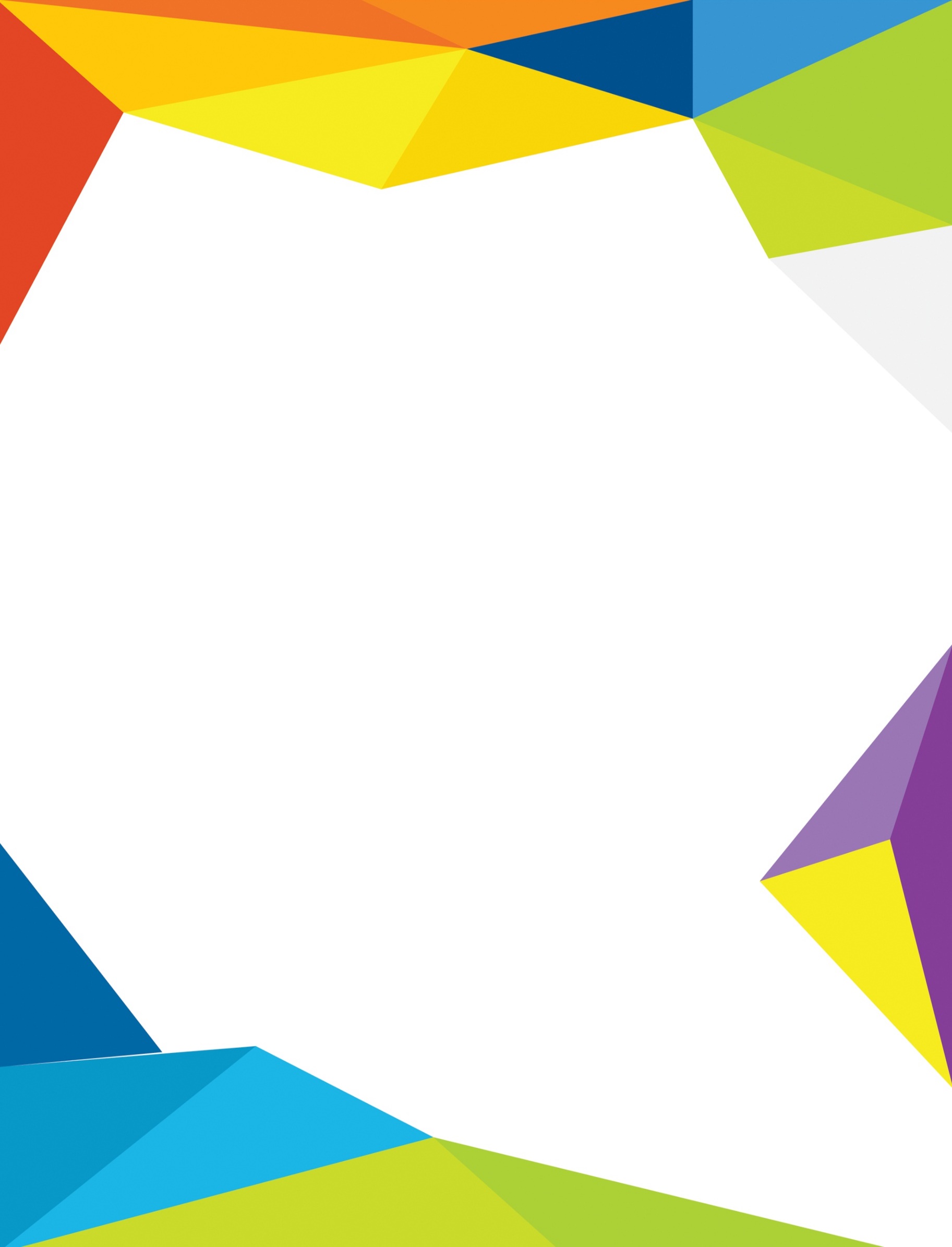 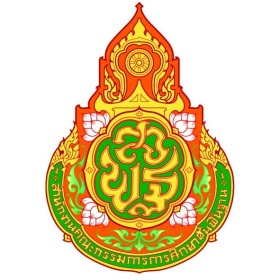 เอกสารประกอบหลักสูตรหลักสูตรสถานศึกษากลุ่มสาระการเรียนรู้การงานอาชีพและเทคโนโลยีสพป.นครพนมเขต ๒  
พุทธศักราช ๒๕๖๑ 
ตามหลักสูตรแกนกลางการศึกษาขั้นพื้นฐาน 
พุทธศักราช ๒๕๕๑ 

สำนักงานเขตพื้นที่การศึกษาประถมศึกษานครพนม เขต ๒สำนักงานคณะกรรมการการศึกษาขั้นพื้นฐานกระทรวงศึกษาธิการ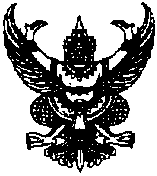 ประกาศ สพป.นครพนมเขต ๒เรื่อง ให้ใช้หลักสูตร สพป.นครพนมเขต ๒   พุทธศักราช ๒๕๖๑ตามหลักสูตรแกนกลางการศึกษาขั้นพื้นฐาน พุทธศักราช ๒๕๕๑……………………………….	ตามที่ สพป.นครพนมเขต ๒   ได้ประกาศใช้หลักสูตร สพป.นครพนมเขต ๒   พุทธศักราช ๒๕๖๑ โดยเริ่มใช้หลักสูตรดังกล่าวกับนักเรียนทุกระดับชั้นในปีการศึกษา ๒๕๖๑ เพื่อให้สอดคล้องรับกับนโยบายเร่งด่วนของรัฐมนตรีว่าการกระทรวงศึกษาธิการ  เพื่อให้ผู้เรียนพัฒนาทักษะกระบวนการคิด วิเคราะห์ มีเวลาในการทำกิจกรรมเพื่อพัฒนาความรู้ ความสามารถและทักษะ การปลูกฝังคุณธรรมจริยธรรม การสร้างวินัย การมีจิตสำนึกรับผิดชอบต่อสังคม ยึดมั่น ในสถาบันชาติศาสนา พระมหากษัตริย์ และมีความภาคภูมิใจในความเป็นไทย ตลอดจนการเรียนการสอนในวิชาประวัติศาสตร์ และหน้าที่พลเมือง รวมถึงการสอนศีลธรรมแก่นักเรียน สพป.นครพนมเขต ๒  ได้ดำเนินการจัดทำหลักสูตร สพป.นครพนมเขต ๒  พุทธศักราช ๒๕๖๑ สอดคล้องตามประกาศกระทรวงศึกษาธิการ  เรื่อง การบริหารจัดการเวลาเรียน   และปรับมาตรฐานและตัวชี้วัด สอดคล้องกับ คำสั่ง สพฐ. ที่ ๑๒๓๙/๖๐ และประกาศ สพฐ.ลงวันที่  ๘  มกราคม  ๒๕๖๑ เป็นที่เรียบร้อยแล้ว 	ทั้งนี้หลักสูตร สพป.นครพนม เขต ๒ได้รับความเห็นชอบจากคณะกรรมการสถานศึกษาขั้นพื้นฐาน เมื่อวันที่ ........ เมษายน  ๒๕๖๑ จึงประกาศให้ใช้หลักสูตร สพป.นครพนม เขต ๒ ตั้งแต่บัดนี้เป็นต้นไปประกาศ  ณ  วันที่ ......... เดือน เมษายน พ.ศ. ๒๕๖๑คำนำกระทรวงศึกษาธิการได้ประกาศใช้มาตรฐานการเรียนรู้และตัวชี้วัด กลุ่มสาระการเรียนรู้คณิตศาสตร์ วิทยาศาสตร์ และสาระภูมิศาสตร์ในกลุ่มสาระการเรียนรู้สังคมศึกษา ศาสนา และวัฒนธรรม หลักสูตรสถานศึกษา สพป.นครพนมเขต ๒   พุทธศักราช  ๒๕๖๑  ตามหลักสูตรแกนกลางการศึกษาขั้นพื้นฐาน พุทธศักราช ๒๕๕๑ ตามคำสั่งกระทรวงศึกษาธิการ ที่ สพฐ. ๑๒๓๙/๒๕๖๐ ลงวันที่ ๗ สิงหาคม ๒๕๖๐ และคำสั่งสำนักงานคณะกรรมการการศึกษาขั้นพื้นฐาน ที่ ๓๐/๒๕๖๑ ลงวันที่ ๕ มกราคม ๒๕๖๑ ให้เปลี่ยนแปลงมาตรฐานการเรียนรู้และตัวชี้วัด กลุ่มสาระการเรียนรู้คณิตศาสตร์และวิทยาศาสตร์ หลักสูตรสถานศึกษา สพป.นครพนมเขต ๒   พุทธศักราช  ๒๕๖๑  โดยให้โรงเรียนใช้หลักสูตรในปีการศึกษา ๒๕๖๑ โดยให้สอนในชั้นประถมศึกษาปีที่ ๑ และ ๔ ในปีการศึกษา ๒๕๖๑ ปีการศึกษา ๒๕๖๒ ให้ใช้ในชั้นประถมศึกษาปีที่ ๑, ๒, ๔ และ ๕  และปีการศึกษา ๒๕๖๓ ให้ใช้ในทุกชั้นปี  โดยกำหนดให้เป็นหลักสูตรแกนกลางของประเทศ กำหนดจุดหมาย และมาตรฐานการเรียนรู้เป็นเป้าหมาย และกรอบทิศทางในการพัฒนาคุณภาพผู้เรียนให้มีพัฒนาการเต็มตามศักยภาพ ส่งเสริมทักษะวิชาการ ทักษะอาชีพ และทักษะชีวิต มีคุณภาพและมีทักษะการเรียนรู้ในศตวรรษที่ ๒๑ 	เพื่อให้สอดคล้องกับนโยบายและเป้าหมาย ของสำนักงานคณะกรรมการการศึกษาขั้นพื้นฐาน สพป.นครพนมเขต ๒ จึงได้ทำหลักสูตรสถานศึกษา สพป.นครพนมเขต ๒  พุทธศักราช  ๒๕๖๑  ตามหลักสูตรแกนกลางการศึกษาขั้นพื้นฐาน พุทธศักราช ๒๕๕๑ ในกลุ่มสาระการเรียนรู้คณิตศาสตร์ วิทยาศาสตร์ และสาระภูมิศาสตร์ในกลุ่มสาระการเรียนรู้สังคมศึกษา ศาสนา และวัฒนธรรม เพื่อนำไปใช้ประโยชน์และเป็นกรอบในการวางแผนและพัฒนาหลักสูตรของสถานศึกษา และออกแบบการจัดการเรียนการสอน โดยมีเป้าหมายในการพัฒนาคุณภาพผู้เรียน ให้มีกระบวนการนำหลักสูตรไปสู่การปฏิบัติ โดยมีการกำหนดวิสัยทัศน์ จุดหมาย สมรรถนะสำคัญของผู้เรียน  คุณลักษณะอันพึงประสงค์  มาตรฐานการเรียนรู้และตัวชี้วัด โครงสร้างเวลาเรียน ตลอดจนเกณฑ์การวัดและประเมินผล ให้มีความสอดคล้องกับมาตรฐานการเรียนรู้ เปิดโอกาสให้โรงเรียนสามารถกำหนดทิศทางในการจัดทำหลักสูตรการเรียนการสอน ในแต่ละระดับตามความพร้อมและจุดเน้น โดยมีกรอบแกนกลางเป็นแนวทางที่ชัดเจน เพื่อตอบสนองนโยบายไทยแลนด์ ๔.๐  มีความพร้อมในการก้าวสู่สังคมคุณภาพ มีความรู้อย่างแท้จริง และมีทักษะในศตวรรษที่ ๒๑	มาตรฐานการเรียนรู้และตัวชี้วัดที่กำหนดไว้ในเอกสารนี้ ช่วยทำให้หน่วยงานที่เกี่ยวข้องในทุกระดับเห็นผลคาดหวังที่ต้องการพัฒนาการเรียนรู้ของผู้เรียนที่ชัดเจนตลอดแนว ซึ่งจะสามารถช่วยให้หน่วยงานที่เกี่ยวข้องในระดับท้องถิ่น และสถานศึกษาร่วมกันพัฒนาหลักสูตรได้อย่างมั่นใจ ทำให้การจัดทำหลักสูตรในระดับสถานศึกษามีคุณภาพและมีความเป็นเอกภาพยิ่งขึ้น อีกทั้งยังช่วยให้เกิดความชัดเจนเรื่องการวัดและประเมินผลการเรียนรู้ ช่วยแก้ปัญหาการเทียบโอนระหว่างสถานศึกษา  	ดังนั้นในการพัฒนาหลักสูตรในทุกระดับ ตั้งแต่ระดับชาติ จนกระทั่งถึงระดับสถานศึกษา จะต้องสะท้อนคุณภาพตามมาตรฐานการเรียนรู้และตัวชี้วัดที่กำหนดไว้ในหลักสูตรแกนกลางการศึกษาขั้นพื้นฐาน รวมทั้งเป็นกรอบทิศทางในการจัดการศึกษาทุกรูปแบบ และครอบคลุมผู้เรียนทุกกลุ่มเป้าหมายในระดับการศึกษาขั้นพื้นฐาน
	การจัดหลักสูตรการศึกษาขั้นพื้นฐาน จะประสบความสำเร็จตามเป้าหมายที่คาดหวังได้ ทุกฝ่ายที่เกี่ยวข้องทั้งระดับชาติ ชุมชน ครอบครัว และทุกคนต้องร่วมกันรับผิดชอบ โดยร่วมกันทำงานอย่างเป็นระบบ และต่อเนื่อง วางแผนดำเนินการ ส่งเสริมสนับสนุน ตรวจสอบ ตลอดจนปรับปรุงแก้ไข เพื่อพัฒนาเยาวชนของชาติ ไปสู่คุณภาพตามมาตรฐานการเรียนรู้ที่กำหนดไว้(.................................................)ผู้อำนวยการสพป.นครพนมเขต ๒  สารบัญวิสัยทัศน์	สพป.นครพนมเขต ๒ “มุ่งให้ผู้เรียนมีความรู้ตามมาตรฐานการเรียนรู้ มีคุณธรรม จริยธรรมที่ดี สำนึกในความเป็นพลเมืองดี ยึดมั่นในการปกครองระบอบประชาธิปไตยอันมีพระมหากษัตริย์เป็นองค์พระประมุข”พันธกิจ	๑. สพป.นครพนมเขต ๒ ส่งเสริมให้มีการพัฒนาหลักสูตรสถานศึกษาและหลักสูตรท้องถิ่นอย่างต่อเนื่องเพื่อให้เหมาะสมกับผู้เรียนและท้องถิ่น	๒. สพป.นครพนมเขต ๒ สนับสนุนให้ครูได้รับการอบรมเกี่ยวกับรูปแบบและวิธีการจัดการเรียนการสอน แบบบูรณาการที่เน้นนักเรียนเป็นสำคัญ	๓.สพป.นครพนมเขต ๒ ส่งเสริมให้นักเรียนได้รับการฝึกอบรมด้านระเบียบวินัย คุณธรรม จริยธรรม ประหยัด และอดออม	๔. สพป.นครพนมเขต ๒ สนับสนุนให้ชุมชนเข้ามามีส่วนร่วมในการบริหารโรงเรียนยุทธศาสตร์	ประเด็นยุทธศาสตร์ที่ ๑ พัฒนาคุณภาพผู้เรียนในระดับการศึกษาขั้นพื้นฐาน 	ประเด็นยุทธศาสตร์ที่ ๒ ให้ความเสมอภาคในการเข้าถึงบริการการศึกษาขั้นพื้นฐาน ให้ทั่วถึงครอบคลุมผู้เรียนให้ได้รับโอกาสในการพัฒนาเต็มตามศักยภาพ และมีคุณภาพ 	ประเด็นยุทธศาสตร์ที่ ๓ พัฒนาคุณภาพครูและบุคลากรทางการศึกษา กลยุทธ์	ประเด็นยุทธศาสตร์ที่ ๑ พัฒนาคุณภาพผู้เรียนในระดับการศึกษาขั้นพื้นฐาน 		เป้าประสงค์ที่ ๑ นักเรียนระดับก่อนประถมศึกษา และระดับการศึกษา ขั้นพื้นฐานทุกคน มีพัฒนาการเหมาะสมตามวัย และมีคุณภาพ			กลยุทธ์ ๑ เสริมสร้างความเข้มแข็งให้กับการพัฒนาผู้เรียนอย่างมีคุณภาพ 				๑.๑. พัฒนาคุณภาพผู้เรียน 					๑.๑.๑ ปลูกฝังผู้เรียนด้านคุณธรรม จริยธรรม และค่านิยมหลักของคนไทย ๑๒ ประการ 					๑.๑.๒ ส่งเสริม สนับสนุนการจัดกิจกรรมแนะแนวและการบริการ แนะแนวเพื่อการศึกษาต่อ และการประกอบ อาชีพ ให้แก่นักเรียนตั้งแต่ระดับประถมศึกษา อย่างเข้มแข็ง ต่อเนื่อง และเป็นรูปธรรม เพื่อให้ผู้เรียนรู้จัก และเข้าใจตนเอง สามารถวางแผนชีวิตด้านการเรียน การประกอบอาชีพในอนาคต รวมทั้งสามารถปรับตัวได้อย่างเหมาะสมและ อยู่ร่วมกับผู้อื่นได้อย่างมีความสุข 					๑.๑.๓ ส่งเสริมสนับสนุนให้นักเรียนสามารถอ่านออกเขียนได้ตามวัย 					๑.๑.๔ ส่งเสริมการเรียนการสอนภาษาอังกฤษเพื่อการสื่อสาร และภาษาอาเซียนอย่างน้อย ๑ ภาษาเพื่อให้นักเรียนสามารถสื่อสารกับชาวต่างชาติได้ รองรับการก้าวสู่ประชาคมอาเซียน และเทียบเคียงสู่มาตรฐานสากล 				๑.๒ พัฒนาระบบส่งเสริมสนับสนุนคุณภาพการจัดการศึกษา 					๑.๒.๑ ส่งเสริมการจัดการระบบข้อมูลสารสนเทศที่เกี่ยวข้องกับคุณภาพของผู้เรียนทุกระดับทุกประเภทให้มีประสิทธิภาพ					๑.๒.๒ สนับสนุนการจัดสรรงบประมาณให้เหมาะสม สอดคล้องกับบริบทและความต้องการในการพัฒนาผู้เรียนให้เกิดคุณภาพ 					๑.๒.๓ ส่งเสริมการนำหลักสูตรไปสู่การปฏิบัติให้เกิดประสิทธิภาพ รวมถึงการพัฒนาหลักสูตร ให้สอดคล้องกับความจำเป็นและความต้องการของผู้เรียน ชุมชน ท้องถิ่น และสังคม 					๑.๒.๔ ส่งเสริมสนับสนุนการใช้สื่อการเรียนการสอน เทคโนโลยี และนวัตกรรม และสิ่งอานวยความสะดวกที่หลากหลาย การมีศูนย์รวมสื่อให้ครูสามารถยืมสื่อไปใช้ในการจัดการเรียนรู้ได้ เพื่อส่งเสริมการเรียนรู้ทั้งในห้องเรียนและนอกห้องเรียน 					๑.๒.๕ ส่งเสริมสนับสนุนการนำการทดสอบ NT, O-NET การประเมินของ PISA และระบบการทดสอบกลางของสำนักงานคณะกรรมการการศึกษาขั้นพื้นฐาน มาใช้ในการพัฒนาการเรียนรู้ให้เกิดคุณภาพแก่ผู้เรียน					๑.๒.๖ ส่งเสริมการประกันคุณภาพภายในของสถานศึกษา ให้มีความเข้มแข็ง 					๑.๒.๗ ส่งเสริมการจัดหลักสูตรทักษะอาชีพ					๑.๒.๘ จัดระบบนิเทศ ติดตาม ประเมินผล และรายงานผล หลากหลายมิติให้มีความเข้มแข็งและต่อเนื่องเป็นรูปธรรม ให้มีข้อมูลป้อนกลับ และสามารถสะท้อนคุณภาพของผู้เรียน 			กลยุทธ์ ๒  สร้างแนวร่วมการกำกับดูแล พัฒนาคุณภาพนักเรียน 				๒.๑ สร้างความเข้าใจและความตระหนักในการจัดการศึกษาขั้นพื้นฐาน ให้แก่ผู้ปกครองชุมชน สังคมและสาธารณชน 				๒.๒ ประสาน ส่งเสริม สนับสนุนให้ผู้ปกครอง ชุมชน และหน่วยงานที่เกี่ยวข้องทุกภาคส่วนเข้ามามีส่วนร่วมในการพัฒนาคุณภาพผู้เรียน 				๒.๓ ประสานสถาบันที่รับนักเรียนเข้าศึกษาต่อให้คัดเลือกอย่างหลากหลาย  สอดคล้องกับหลักสูตรการศึกษาขั้นพื้นฐาน	ประเด็นยุทธศาสตร์ที่ ๒  ให้ความเสมอภาคในการเข้าถึงบริการการศึกษาขั้นพื้นฐานให้ทั่วถึงครอบคลุมผู้เรียนให้ได้รับโอกาสในการพัฒนาเต็มตามศักยภาพ และมีคุณภาพ 		เป้าประสงค์ที่ ๒ ประชากรวัยเรียนทุกคนได้รับโอกาสในการศึกษาขั้นพื้นฐาน อย่างทั่วถึง มีคุณภาพ และเสมอภาค 			กลยุทธ์ ๑  เพิ่มโอกาสการเข้าถึงการจัดการศึกษาที่มีคุณภาพ 				๑.๑ จัดการศึกษาอย่างมีคุณภาพตามความต้องการจำเป็นของผู้เรียน ชุมชน และบริบทของพื้นที่ ทั้งในระดับประถมศึกษาและระดับมัธยมศึกษาตอนต้น ให้เป็นโรงเรียนที่มีรูปแบบการเรียนการสอนที่สอดคล้องกับบริบทของพื้นที่ และมุ่งสู่มาตรฐานสากล บนพื้นฐานของความเป็นไทย 
ให้ครอบคลุมเขตบริการของสถานศึกษา				๑.๒ จัดให้มีการศึกษาวิชาชีพ ทั้งที่จัดเองและสร้างความร่วมมือกับหน่วยงานอื่น เพื่อเป็นการส่งเสริมการมีงานทำของผู้เรียน โดยเฉพาะระดับมัธยมศึกษาตอนต้น ให้สร้างความร่วมมือกับสถานประกอบการ เพื่อเป็นช่องทางในการเลือกประกอบอาชีพของผู้เรียน 				๑.๓ จัดให้มีการศึกษาในรูปแบบที่หลากหลาย ทั้งในรูปแบบปกติ รูปแบบเพื่อความเป็นเลิศ รูปแบบเพื่อเด็กพิการ เด็กด้อยโอกาส และรูปแบบการศึกษาทางเลือก ให้เหมาะสม
กับความต้องการจำเป็นของผู้เรียนแต่ละบุคคล และมีคุณภาพ ตามมาตรฐาน โดยมีความเชื่อมโยงระหว่างรูปแบบต่าง ๆ 			กลยุทธ์ ๒  เสริมสร้างความเข้มแข็งของระบบที่เกี่ยวข้อง เพื่อลดความเสี่ยงในการออกกลางคัน และดูแลช่วยเหลือเด็กด้อยโอกาส และเด็กที่ไม่อยู่ในทะเบียนราษฎร์อย่างเหมาะสม 				๒.๑ พัฒนาระบบข้อมูลสารสนเทศ นักเรียนเป็นรายบุคคล ทั้งในเชิงปริมาณและคุณภาพให้มีประสิทธิภาพและต่อเนื่อง เชื่อมโยงกัน โดยเฉพาะเมื่อเกิดการส่งต่อนักเรียน 				๒.๒ สร้างความเข้มแข็งของระบบดูแลช่วยเหลือนักเรียน ระบบส่งเสริมความประพฤตินักเรียน และระบบคุ้มครองนักเรียน รวมทั้งให้เชื่อมโยงทุกระดับกับงานที่สัมพันธ์ 				๒.๓ ประสานหน่วยงานที่เกี่ยวข้อง เพื่อจัดทำระบบดูแลช่วยเหลือ และจัดการศึกษาที่เหมาะสม สำหรับเด็กด้อยโอกาสที่ไม่อยู่ในทะเบียนราษฎร์ เช่น เด็กไร้สัญชาติ เด็กพลัดถิ่น เด็กไทยที่ไม่มีเลขประจำตัวประชาชน	ประเด็นยุทธศาสตร์ที่ ๓  พัฒนาคุณภาพครูและบุคลากรทางการศึกษา 		เป้าประสงค์ที่ ๓ ครู มีทักษะที่เหมาะสม และมีวัฒนธรรมการทำงานมุ่งเน้นผลสัมฤทธิ์ 			กลยุทธ์ ๑ ส่งเสริม สนับสนุนการพัฒนาองค์ความรู้ โดยเฉพาะด้านการวัดและประเมินผล และทักษะในการสื่อสารของครูให้มีสมรรถนะในการสอนอย่างมีประสิทธิภาพ 				๑.๑ เผยแพร่องค์ความรู้ และแหล่งเรียนรู้เกี่ยวกับนวัตกรรม วิธีการจัดการเรียน การสอน การสอนคิดแบบต่างๆ และการวัดประเมินผล ให้สามารถพัฒนาและประเมินผลนักเรียนให้มีคุณภาพตามศักยภาพเป็นรายบุคคล 				๑.๒ พัฒนาครูให้สามารถยกระดับคุณภาพการศึกษาตามศักยภาพของแต่ละบุคคล โดยการประยุกต์ใช้สื่อ และระบบเทคโนโลยีสารสนเทศ และการสื่อสารอย่างเหมาะสม 				๑.๓ ส่งเสริมระบบการนิเทศแบบกัลยาณมิตร โดยผู้บริหารสถานศึกษาและครู				๑.๔ ส่งเสริมการสร้างเครือข่ายการเรียนรู้ การมีส่วนร่วมจากผู้มีส่วนเกี่ยวข้อง และทุกภาคส่วนให้เกิดชุมชนแห่งการเรียนรู้ 				๑.๕ ส่งเสริมให้ครูจัดการเรียนการสอน ให้สอดรับกับการเป็นประชาคมอาเซียน			กลยุทธ์ ๒  เสริมสร้างระบบแรงจูงใจเพื่อให้ครู มีขวัญกำลังใจในการทำงาน 				๔.๑ ยกย่องเชิดชูเกียรติ ครูและบุคลากรทางการศึกษาที่เป็นมืออาชีพมีผลงานเชิงประจักษ์ 				๔.๒ ส่งเสริมความก้าวหน้าของครู ให้มีวิทยฐานะที่สอดคล้องกับผลสัมฤทธิ์ทางการเรียนของนักเรียน 			กลยุทธ์ ๓ สนับสนุนกิจกรรมที่ส่งเสริมให้ครูและบุคลากรทางการศึกษา มีจิตวิญญาณของความเป็นครูการเป็นครูมืออาชีพ และยึดมั่นในจรรยาบรรณของวิชาชีพ ผลผลิต	สพป.นครพนมเขต ๒   สำนักงานเขตพื้นที่การศึกษาประถมศึกษานครพนม เขต ๒ มีการดำเนินงาน ๔ ผลผลิต คือ     		๑) ผู้จบการศึกษาก่อนประถมศึกษา     		๒) ผู้จบการศึกษาภาคบังคับ    		๓) เด็กพิการได้รับการศึกษาภาคบังคับและพัฒนาสมรรถภาพ     		๔) ผู้ที่มีความสามารถพิเศษได้รับการพัฒนาศักยภาพจุดเน้น	สพป.นครพนมเขต ๒ สำนักงานเขตพื้นที่การศึกษาประถมศึกษานครพนม เขต ๒กำหนดจุดเน้นการดำเนินงาน ในปีงบประมาณ พ.ศ. ๒๕๖๑ โดยแบ่งเป็น ๒ ส่วน ดังนี้ 	ส่วนที่ ๑ จุดเน้นด้านผู้เรียน 		๑.๑ นักเรียนมีสมรรถนะสำคัญ สู่มาตรฐานสากล ดังต่อไปนี้ 			๑.๑.๑ นักเรียนระดับก่อนประถมศึกษามีพัฒนาการด้านร่างกาย อารมณ์ จิตใจ และสติปัญญาที่สมดุลเหมาะสมกับวัย และเรียนรู้อย่างมีความสุข 			๑.๑.๒ นักเรียนชั้นประถมศึกษาปีที่ ๖ ชั้นมัธยมศึกษาปีที่ ๓ มีผลสัมฤทธิ์ทางการเรียนจากการทดสอบระดับชาติ (O-NET) เพิ่มขึ้น			๑.๑.๓ นักเรียนชั้นประถมศึกษาปีที่ ๓ มีความสามารถด้านภาษา อ่านออก เขียนได้ ด้านคำนวณและด้านการใช้เหตุผลที่เหมาะสม จากการทดสอบระดับชาติ (NT)			๑.๑.๔ นักเรียนชั้นประถมศึกษาปีที่ ๖ ถึง ชั้นมัธยมศึกษาปีที่ ๓ ได้รับการส่งเสริมให้มีแรงจูงใจสู่อาชีพ ด้วยการแนะแนว ทั้งโดยครูและผู้ประกอบอาชีพต่าง ๆ (ผู้ปกครอง ศิษย์เก่า สถานประกอบการใน/นอกพื้นที่) และได้รับการพัฒนาความรู้ ทักษะ ที่เหมาะสมกับการประกอบอาชีพสุจริตในอนาคต 			๑.๑.๕ นักเรียนมีทักษะชีวิต ทักษะการคิดวิเคราะห์ คิดสร้างสรรค์ และทักษะการสื่อสารอย่างสร้างสรรค์ ทักษะด้านเทคโนโลยีสารสนเทศ เพื่อเป็นเครื่องมือในการเรียนรู้ เหมาะสมตามช่วงวัย 			๑.๒ นักเรียนมีคุณธรรม จริยธรรม รักความเป็นไทย ห่างไกลยาเสพติด มีคุณลักษณะและทักษะทางสังคมที่เหมาะสม				๑.๒.๑ นักเรียนระดับประถมศึกษา ใฝ่เรียนรู้ ใฝ่ดี และอยู่ร่วมกับผู้อื่นได้ 				๑.๒.๒ นักเรียนระดับมัธยมศึกษาตอนต้น มีทักษะการแก้ปัญหา และอยู่อย่างพอเพียง 				๑.๓ นักเรียนที่มีความต้องการพิเศษได้รับการส่งเสริม สนับสนุนและพัฒนา เต็มศักยภาพเป็นรายบุคคล ด้วยรูปแบบที่หลากหลาย 				๑.๓.๑ เด็กพิการได้รับการพัฒนาศักยภาพเป็นรายบุคคลด้วยรูปแบบ ที่หลากหลาย ตามหลักวิชา			๑.๓.๒ เด็กด้อยโอกาส และเด็กพิเศษ ได้รับโอกาสทางการศึกษาที่มีคุณภาพตามมาตรฐานการเรียนรู้ของหลักสูตร และ อัตลักษณ์แห่งตน 			๑.๓.๓ นักเรียนที่มีความสามารถพิเศษ ได้รับการส่งเสริมให้มีความเป็นเลิศ 
ด้านวิทยาศาสตร์เทคโนโลยี พื้นฐานทางวิศวกรรมศาสตร์ คณิตศาสตร์ ภาษา กีฬา ดนตรี และศิลปะ 			๑.๓.๔ เด็กกลุ่มที่ต้องการการคุ้มครองและช่วยเหลือเป็นกรณีพิเศษ ได้รับการคุ้มครองและช่วยเหลือเยียวยา ด้วยรูปแบบที่หลากหลาย 			๑.๓.๕ เด็กวัยเรียนในถิ่นทุรกันดาร ได้รับการศึกษาและพัฒนาทักษะ การเรียนรู้ตลอดชีวิต 	ส่วนที่ ๒ จุดเน้นด้านครู และบุคลากรทางการศึกษา		๒.๑ ครูได้รับการพัฒนาองค์ความรู้ และทักษะในการสื่อสารมีสมรรถนะในการสอนอย่างมีประสิทธิภาพ 			๒.๑.๑ ครูได้รับการพัฒนาวิธีการจัดการเรียนการสอน การสอนคิดแบบต่างๆ และการวัดประเมินผล ให้สามารถพัฒนาและประเมินผลนักเรียนให้มีคุณภาพตามศักยภาพเป็นรายบุคคล 			๒.๑.๒ ครูสามารถยกระดับคุณภาพการศึกษา โดยประยุกต์ใช้ระบบสารสนเทศและการสื่อสารอย่างเหมาะสม 			๒.๑.๓ ครูได้รับการนิเทศแบบกัลยาณมิตร โดยผู้บริหารสถานศึกษา			๒.๑.๔ ครูสร้างเครือข่ายการเรียนรู้ การมีส่วนร่วมจากผู้มีส่วนเกี่ยวข้อง และทุกภาคส่วนให้เกิดชุมชนแห่งการเรียนรู้ 			๒.๑.๕ ครูจัดการเรียนการสอน ให้สอดรับกับการเป็นประชาคมอาเซียน 			๒.๑.๖ ครูและบุคลากรทางการศึกษา มีจิตวิญญาณของความเป็นครู การเป็นครูมืออาชีพและยึดมั่นในจรรยาบรรณของวิชาชีพ		๒.๒ ผู้บริหารสถานศึกษา มีความสามารถในการบริหารงานทุกด้านให้มีประสิทธิภาพและเกิดประสิทธิผล		๒.๓ ครู และบุคลากรทางการศึกษา มีขวัญกำลังใจในการทำงานตามหน้าที่		๒.๔ องค์กร คณะบุคคลและผู้มีส่วนได้ส่วนเสียที่เกี่ยวข้อง วางแผนและสรรหาครูและบุคลากรทางการศึกษา ให้สอดคล้องกับความต้องการของโรงเรียน และชุมชนตัวชี้วัด	เพื่อให้การดำเนินงานเป็นไปตามจุดเน้นที่กำหนดไว้ สพป.นครพนมเขต ๒   สำนักงานเขตพื้นที่การศึกษาประถมศึกษานครพนม เขต ๒ จึงกำหนดตัวชี้วัดดังนี้ 		จุดเน้นที่ ๑ ด้านผู้เรียน 			๑. นักเรียนมีสมรรถนะสำคัญสู่มาตรฐานสากล 				ตัวชี้วัด 					๑.๑ ค่าเฉลี่ยร้อยละของนักเรียนชั้นประถมศึกษาปีที่ ๓ ของการสอบ NT เพิ่มขึ้นไม่น้อยกว่าร้อยละ ๓ 					๑.๒ ค่าเฉลี่ยร้อยละของนักเรียนชั้นประถมศึกษาปีที่ ๖ ของผลการทดสอบระดับชาติ O-NET ทุกกลุ่มสาระหลักเพิ่มขึ้น ร้อยละ ๓ 					๑.๓ นักเรียนทุกคนที่ได้รับการพัฒนาให้มีคุณลักษณะผู้นำนักเรียนอาเซียน 					๑.๔ มีแนวปฏิบัติในการบริหารจัดการหลักสูตรสถานศึกษาที่มีประสิทธิภาพ 			๒. นักเรียนมีคุณธรรม จริยธรรม รักสามัคคี ปรองดอง สมานฉันท์ รักชาติ ศาสน์ กษัตริย์ภูมิใจในความ เป็นไทย ห่างไกล ยาเสพติด มีคุณลักษณะและทักษะทางสังคมที่เหมาะสม 				๒.๑ ระดับความสำเร็จการดาเนินกิจกรรม ให้ผู้เรียนมีค่านิยมหลักคนไทย 
๑๒ ประการ ครบทุกตัว สอดคล้องตามช่วงวัย			๓. นักเรียนที่มีความต้องการพิเศษได้รับการส่งเสริมและพัฒนาเต็มตามศักยภาพ
เป็นรายบุคคล				๓.๑ ร้อยละ ๘๐ ของนักเรียนพิการที่ได้รับโอกาสให้สามารถพัฒนาตาม
แผนการศึกษาเฉพาะบุคคล (IEP.) ได้เต็มตามศักยภาพ 				๓.๒ ร้อยละ ๘๐ ของของนักเรียนพิการผ่านการพัฒนาตามศักยภาพเป็นรายบุคคล		จุดเน้นที่ ๒ ด้านครู และบุคลากรทางการศึกษา			๑. ครูได้รับการพัฒนาความรู้และสมรรถนะ 				๑.๑ ครูกลุ่มเป้าหมายทุกคน มีองค์ความรู้ตามเนื้อหาที่กำหนดในระดับดีขึ้นไป 				๑.๒ ครูกลุ่มเป้าหมายทุกคน ได้รับการนิเทศการสอนและช่วยเหลือครูให้สามารถ กิจกรรมการเรียนการสอน และยกระดับผลสัมฤทธิ์ทางการเรียนได้ สมรรถนะสำคัญของผู้เรียน และคุณลักษณะอันพึงประสงค์	ในการพัฒนาผู้เรียนตามหลักสูตร สพป.นครพนมเขต ๒   พุทธศักราช ๒๕๖๑  
ตามหลักสูตรแกนกลางการศึกษาขั้นพื้นฐาน พุทธศักราช ๒๕๕๑  มุ่งเน้นพัฒนาผู้เรียนให้มีคุณภาพตามมาตรฐานที่กำหนด  ซึ่งจะช่วยให้ผู้เรียนเกิดสมรรถนะสำคัญและคุณลักษณะอันพึงประสงค์  ดังนี้สมรรถนะสำคัญของผู้เรียนหลักสูตร สพป.นครพนมเขต ๒   พุทธศักราช  ๒๕๖๑ มุ่งให้ผู้เรียนเกิดสมรรถนะสำคัญ ๕ ประการ ดังนี้	๑. ความสามารถในการสื่อสาร เป็นความสามารถในการรับและส่งสาร  มีวัฒนธรรมในการใช้ภาษาถ่ายทอดความคิด ความรู้ความเข้าใจ ความรู้สึก และทัศนะของตนเองเพื่อแลกเปลี่ยนข้อมูลข่าวสารและประสบการณ์อันจะเป็นประโยชน์ต่อการพัฒนาตนเองและสังคม การเลือกรับ หรือไม่รับข้อมูลข่าวสารด้วยหลักเหตุผลและความถูกต้อง ตลอดจนการเลือกใช้วิธีการสื่อสาร ที่มีประสิทธิภาพโดยคำนึงถึงผลกระทบที่มีต่อตนเองและสังคม	๒. ความสามารถในการคิด เป็นความสามารถในการคิดวิเคราะห์ การคิดสังเคราะห์ การคิด อย่างสร้างสรรค์  การคิดอย่างมีวิจารณญาณ และการคิดเป็นระบบ เพื่อนำไปสู่การสร้างองค์ความรู้หรือสารสนเทศเพื่อการตัดสินใจเกี่ยวกับตนเองและสังคมได้อย่างเหมาะสม๓. ความสามารถในการแก้ปัญหา เป็นความสามารถในการแก้ปัญหาและอุปสรรคต่าง ๆ ที่เผชิญได้อย่างถูกต้องเหมาะสม บนพื้นฐานของหลักเหตุผล คุณธรรมและข้อมูลสารสนเทศ เข้าใจความสัมพันธ์และการเปลี่ยนแปลงของเหตุการณ์ต่าง ๆ ในสังคม แสวงหาความรู้ ประยุกต์ความรู้มาใช้ในการป้องกันและแก้ไขปัญหา และมีกาตัดสินใจที่มีประสิทธิภาพโดยคำนึงถึงผลกระทบที่เกิดขึ้นต่อตนเอง สังคมและสิ่งแวดล้อม	๔. ความสามารถในการใช้ทักษะชีวิต เป็นความสามารถในการนำกระบวนการต่าง ๆ ไปใช้ในการดำเนินชีวิตประจำวัน การเรียนรู้ด้วยตนเอง การเรียนรู้อย่างต่อเนื่อง การทำงาน และการอยู่ร่วมกันในสังคมด้วยการสร้างเสริมความสัมพันธ์อันดีระหว่างบุคคล การจัดการปัญหาและความขัดแย้งต่าง ๆ อย่างเหมาะสม การปรับตัวให้ทันกับการเปลี่ยนแปลงของสังคมและสภาพแวดล้อม และการรู้จักหลีกเลี่ยงพฤติกรรมไม่พึงประสงค์ที่ส่งผลกระทบต่อตนเองและผู้อื่น๕. ความสามารถในการใช้เทคโนโลยี เป็นความสามารถในการเลือก และใช้เทคโนโลยีด้านต่าง ๆ และมีทักษะกระบวนการทางเทคโนโลยี เพื่อการพัฒนาตนเองและสังคม ในด้านการเรียนรู้ การสื่อสาร การทำงาน  การแก้ปัญหาอย่างสร้างสรรค์ ถูกต้อง เหมาะสม และมีคุณธรรมคุณลักษณะที่พึงประสงค์	หลักสูตร สพป.นครพนมเขต ๒   พุทธศักราช ๒๕๖๑ ตามหลักสูตรแกนกลางการศึกษาขั้นพื้นฐาน พุทธศักราช ๒๕๕๑ มุ่งพัฒนาผู้เรียนให้มีคุณลักษณะอันพึงประสงค์ เพื่อให้สามารถอยู่ร่วมกับผู้อื่นในสังคมได้อย่างมีความสุข ในฐานะพลเมืองไทยและพลโลก  ดังนี้		๑. รักษ์ชาติ ศาสน์ กษัตริย์		๒. ซื่อสัตย์สุจริต		๓. มีวินัย		๔. ใฝ่เรียนรู้		๕. อยู่อย่างพอเพียง		๖. มุ่งมั่นในการทำงาน		๗. รักความเป็นไทย		๘. มีจิตเป็นสาธารณะโครงสร้างเวลาเรียน	โครงสร้างเวลาเรียนหลักสูตรสถานศึกษาแกนกลางการศึกษาขั้นพื้นฐาน พุทธศักราช ๒๕๕๑ ภายหลังจากการประกาศใช้หลักสูตรสถานศึกษาแกนกลางการศึกษาขั้นพื้นฐาน พุทธศักราช ๒๕๕๑ ได้มีคำสั่ง ประกาศ และหนังสือราชการ เกี่ยวกับโครงสร้างเวลาเรียนอยู่หลายฉบับ บางฉบับมีผลบังคับใช้ บางฉบับยกเลิกไปแล้ว รายละเอียดสามารถสรุป ดังนี้โครงสร้างเวลาเรียนระดับประถมศึกษาโครงสร้างเวลาเรียนหลักสูตรสถานศึกษา สพป.นครพนมเขต ๒   กำหนดกรอบโครงสร้างเวลาเรียน ดังนี้ระดับชั้นประถมศึกษาปีที่ ๑สพป.นครพนมเขต ๒   กำหนดกรอบโครงสร้างเวลาเรียน ดังนี้ระดับชั้นประถมศึกษาปีที่ ๒สพป.นครพนมเขต ๒   กำหนดกรอบโครงสร้างเวลาเรียน ดังนี้ระดับชั้นประถมศึกษาปีที่ ๓สพป.นครพนมเขต ๒   กำหนดกรอบโครงสร้างเวลาเรียน ดังนี้ระดับชั้นประถมศึกษาปีที่ ๔สพป.นครพนมเขต ๒   กำหนดกรอบโครงสร้างเวลาเรียน ดังนี้ระดับชั้นประถมศึกษาปีที่ ๕สพป.นครพนมเขต ๒   กำหนดกรอบโครงสร้างเวลาเรียน ดังนี้ระดับชั้นประถมศึกษาปีที่ ๖สพป.นครพนมเขต ๒   กำหนดกรอบโครงสร้างเวลาเรียน ดังนี้โครงสร้างเวลาเรียนระดับมัธยมศึกษาตอนต้นสพป.นครพนมเขต ๒   กำหนดกรอบโครงสร้างเวลาเรียน ดังนี้โครงสร้างหลักสูตรชั้นมัธยมศึกษาปีที่  ๑ สพป.นครพนมเขต ๒   กำหนดกรอบโครงสร้างเวลาเรียน ดังนี้โครงสร้างหลักสูตรชั้นมัธยมศึกษาปีที่  ๒ สพป.นครพนมเขต ๒   กำหนดกรอบโครงสร้างเวลาเรียน ดังนี้โครงสร้างหลักสูตรชั้นมัธยมศึกษาปีที่  ๓ สพป.นครพนมเขต ๒   กำหนดกรอบโครงสร้างเวลาเรียน ดังนี้กลุ่มสาระการเรียนรู้การงานอาชีพและเทคโนโลยีการวิเคราะห์ตัวชี้วัดรายวิชาพื้นฐานสู่เนื้อหาชั้นประถมศึกษาปีที่ ๑การวิเคราะห์ตัวชี้วัดรายวิชาพื้นฐานสู่เนื้อหากลุ่มสาระการเรียนรู้.......การงานอาชีพและเทคโนโลยี........ชั้น......ป.๑............จำนวนมาตรฐาน...........มาตรฐาน และจำนวนตัวชี้วัด...................ตัวชี้วัด ต่อปีชั้นประถมศึกษาปีที่ ๒การวิเคราะห์ตัวชี้วัดรายวิชาพื้นฐานสู่เนื้อหากลุ่มสาระการเรียนรู้.......การงานอาชีพและเทคโนโลยี........ชั้น......ป.2............จำนวนมาตรฐาน...........มาตรฐาน และจำนวนตัวชี้วัด...................ตัวชี้วัด ต่อปีชั้นประถมศึกษาปีที่ ๓การวิเคราะห์ตัวชี้วัดรายวิชาพื้นฐานสู่เนื้อหากลุ่มสาระการเรียนรู้.......การงานอาชีพและเทคโนโลยี........ชั้น......ป.3............จำนวนมาตรฐาน...........มาตรฐาน และจำนวนตัวชี้วัด...................ตัวชี้วัด ต่อปีชั้นประถมศึกษาปีที่ ๔การวิเคราะห์ตัวชี้วัดรายวิชาพื้นฐานสู่เนื้อหากลุ่มสาระการเรียนรู้........การงานอาชีพและเทคโนโลยี........ชั้น......ป.4............จำนวนมาตรฐาน...........มาตรฐาน และจำนวนตัวชี้วัด...................ตัวชี้วัด ต่อปีชั้นประถมศึกษาปีที่ ๕การวิเคราะห์ตัวชี้วัดรายวิชาพื้นฐานสู่เนื้อหากลุ่มสาระการเรียนรู้........การงานอาชีพและเทคโนโลยี........ชั้น......ป.๕............จำนวนมาตรฐาน...........มาตรฐาน และจำนวนตัวชี้วัด...................ตัวชี้วัด ต่อปีชั้นประถมศึกษาปีที่ ๖การวิเคราะห์ตัวชี้วัดรายวิชาพื้นฐานสู่เนื้อหากลุ่มสาระการเรียนรู้........การงานอาชีพและเทคโนโลยี........ชั้น......ป.๖............จำนวนมาตรฐาน...........มาตรฐาน และจำนวนตัวชี้วัด...................ตัวชี้วัด ต่อปีชั้นมัธยมศึกษาปีที่ ๑การงานอาชีพและเทคโนโลยี		กลุ่มสาระการเรียนรู้ การงานอาชีพและเทคโนโลยีชั้นมัธยมศึกษาปีที่  ๑  ภาคเรียนที่ ๑			เวลาเรียน  ๔๐  ชั่วโมง  จำนวน  ๑.๐  หน่วยกิตชั้นมัธยมศึกษาปีที่ ๑การงานอาชีพและเทคโนโลยี  	กลุ่มสาระการเรียนรู้การงานอาชีพและเทคโนโลยีชั้นมัธยมศึกษาปีที่ ๑ ภาคเรียนที่ ๒		   	เวลาเรียน  ๔๐  ชั่วโมง  จำนวน  ๑.๐  หน่วยกิตชั้นมัธยมศึกษาปีที่ ๒การงานอาชีพและเทคโนโลยี		กลุ่มสาระการเรียนรู้ การงานอาชีพและเทคโนโลยีชั้นมัธยมศึกษาปีที่  ๒  ภาคเรียนที่ ๑			เวลาเรียน  ๔๐  ชั่วโมง  จำนวน  ๑.๐  หน่วยกิตชั้นมัธยมศึกษาปีที่ ๒การงานอาชีพและเทคโนโลยี   	กลุ่มสาระการเรียนรู้การงานอาชีพและเทคโนโลยี
 ชั้นมัธยมศึกษาปีที่  ๒  ภาคเรียนที่ ๒	      		เวลาเรียน  ๔๐  ชั่วโมง  จำนวน  ๑.๐  หน่วยกิตชั้นมัธยมศึกษาปีที่ ๓การงานอาชีพและเทคโนโลยี		กลุ่มสาระการเรียนรู้ การงานอาชีพและเทคโนโลยีชั้นมัธยมศึกษาปีที่  ๓  ภาคเรียนที่ ๑			เวลาเรียน  ๔๐  ชั่วโมง   จำนวน ๑.๐ หน่วยกิตชั้นมัธยมศึกษาปีที่ ๓การงานอาชีพและเทคโนโลยี	กลุ่มสาระการเรียนรู้การงานอาชีพและเทคโนโลยีชั้นมัธยมศึกษาปีที่  ๓	ภาคเรียนที่  ๒  		เวลาเรียน  ๔๐ ชั่วโมง  จำนวน    ๑.๐  หน่วยกิตแบบการวิเคราะห์ตัวชี้วัดเพื่อจัดทำคำอธิบายรายวิชาชั้นประถมศึกษาปีที่ ๑การจัดทำคำอธิบายรายวิชา(ประถมศึกษา)แบบการวิเคราะห์ตัวชี้วัดเพื่อจัดทำคำอธิบายรายวิชารหัสวิชา ง  11101 รายวิชาการงานอาชีพและเทคโนโลยี    ชั้นประถมศึกษาปีที่  1ชั้นประถมศึกษาปีที่ ๒การจัดทำคำอธิบายรายวิชา(ประถมศึกษา)แบบการวิเคราะห์ตัวชี้วัดเพื่อจัดทำคำอธิบายรายวิชา รหัสวิชา ง  12101 รายวิชาการงานอาชีพและเทคโนโลยี    ชั้นประถมศึกษาปีที่  2ชั้นประถมศึกษาปีที่ ๓การจัดทำคำอธิบายรายวิชา(ประถมศึกษา)แบบการวิเคราะห์ตัวชี้วัดเพื่อจัดทำคำอธิบายรายวิชา รหัสวิชา ง  13101 รายวิชาการงานอาชีพและเทคโนโลยี    ชั้นประถมศึกษาปีที่  3ชั้นประถมศึกษาปีที่ ๔	การจัดทำคำอธิบายรายวิชา(ประถมศึกษา)แบบการวิเคราะห์ตัวชี้วัดเพื่อจัดทำคำอธิบายรายวิชา รหัสวิชา .................... รายวิชา.....การงานอาชีพและเทคโนโลยี..........ชั้น..........ป.๔...............ชั้นประถมศึกษาปีที่ ๕แบบการวิเคราะห์ตัวชี้วัดเพื่อจัดทำคำอธิบายรายวิชา รหัสวิชา .................... รายวิชา.....การงานอาชีพและเทคโนโลยี..........ชั้น..........ป.๕...............ชั้นประถมศึกษาปีที่ ๖แบบการวิเคราะห์ตัวชี้วัดเพื่อจัดทำคำอธิบายรายวิชา รหัสวิชา .................... รายวิชา.....การงานอาชีพและเทคโนโลยี..........ชั้น..........ป.๖...............ชั้นมัธยมศึกษาปีที่ ๑การจัดทำคำอธิบายรายวิชา (มัธยมศึกษา)แบบการวิเคราะห์ตัวชี้วัดเพื่อจัดทำคำอธิบายรายวิชา รหัสวิชา ง๒๑๑๐๑ : รายวิชา......การงานพื้นฐานอาชีพ...........ชั้น........,ม.๑.................ภาคเรียนที่ ...๑...ชั้นมัธยมศึกษาปีที่ ๑การจัดทำคำอธิบายรายวิชา (มัธยมศึกษา)แบบการวิเคราะห์ตัวชี้วัดเพื่อจัดทำคำอธิบายรายวิชา รหัสวิชา .ง๒๑๑๐๒ : รายวิชา......การงานพื้นฐานอาชีพ...........ชั้น........,ม.๑.................ภาคเรียนที่ ...๒...ชั้นมัธยมศึกษาปีที่ ๒การจัดทำคำอธิบายรายวิชา (มัธยมศึกษา)แบบการวิเคราะห์ตัวชี้วัดเพื่อจัดทำคำอธิบายรายวิชา รหัสวิชา .ง๒๒๑๐๑ : รายวิชา......การงานพื้นฐานอาชีพ...........ชั้น........,ม.๒.................ภาคเรียนที่ ...๑...ชั้นมัธยมศึกษาปีที่ ๒การจัดทำคำอธิบายรายวิชา (มัธยมศึกษา)แบบการวิเคราะห์ตัวชี้วัดเพื่อจัดทำคำอธิบายรายวิชารหัสวิชา .ง๒๒๑๐๒ : รายวิชา......การงานพื้นฐานอาชีพ...........ชั้น........,ม.๒.................ภาคเรียนที่ ...๒...ชั้นมัธยมศึกษาปีที่ ๓การจัดทำคำอธิบายรายวิชา(มัธยมศึกษา)แบบการวิเคราะห์ตัวชี้วัดเพื่อจัดทำคำอธิบายรายวิชา รหัสวิชา .ง๒๓๑๐๑ : รายวิชา......การงานพื้นฐานอาชีพ...........ชั้น........,ม.๓.................ภาคเรียนที่ ...๑...ชั้นมัธยมศึกษาปีที่ ๓การจัดทำคำอธิบายรายวิชา (มัธยมศึกษา)แบบการวิเคราะห์ตัวชี้วัดเพื่อจัดทำคำอธิบายรายวิชา รหัสวิชา .ง๒๓๑๐๒ : รายวิชา......การงานพื้นฐานอาชีพ...........ชั้น........,ม.๓.................ภาคเรียนที่ ...๒...คำอธิบายรายวิชาชั้นประถมศึกษาปีที่ ๑ง ๑๑๑๐๑ การงานอาชีพและเทคโนโลยี  ๑รายวิชาพื้นฐาน 				กลุ่มสาระการเรียนรู้การงานอาชีพและเทคโนโลยี  ชั้นประถมศึกษาปีที่ ๑			เวลา   ๔๐  ชั่วโมง          บอกวิธีการทำงานเพื่อช่วยเหลือตนเอง ใช้วัสดุ  อุปกรณ์  และเครื่องมือง่าย ๆ  ในการทำงานอย่างปลอดภัย  บอกข้อมูลที่สนใจและแหล่งข้อมูลที่อยู่ใกล้ตัว   บอกประโยชน์ของอุปกรณ์เทคโนโลยีสารสนเทศ         การทำงานเพื่อช่วยเหลือตนเองอย่างกระตือรือร้นและตรงเวลา            มีความคิดสร้างสรรค์  มีคุณธรรม  และลักษณะนิสัยในการทำงาน  รหัสตัวชี้วัด      ง  ๑.๑        ป. ๑/๑   ป. ๑/๒   ป.๑/๓ ง  ๓.๑       ป. ๑/๑    ป. ๑/๒   รวมทั้งหมด      ๕     ตัวชี้วัดชั้นประถมศึกษาปีที่ ๒ง ๑๒๑๐๑ การงานอาชีพและเทคโนโลยี  ๒รายวิชาพื้นฐาน 				กลุ่มสาระการเรียนรู้การงานอาชีพและเทคโนโลยี ชั้นประถมศึกษาปีที่ ๒			เวลา   ๔๐  ชั่วโมง                ศึกษาวิธีการทำงาน  ประโยชน์บทบาทและหน้าที่ของสมาชิกในบ้าน      ส่วนประกอบหลักของคอมพิวเตอร์  การรวบรวมข้อมูลอย่างมีหลักเกณฑ์   มีเหตุผลและ มีการอ้างอิง   การรักษาแหล่งข้อมูล ให้คงอยู่และใช้งานได้นานๆ    ออกแบบและสร้างสิ่งของเครื่องใช้ตามกระบวนการเทคโนโลยี     โดยใช้ทักษะการทำงาน  การทำงานร่วมกัน  การมีส่วนร่วมในการจัดการเทคโนโลยีที่ยั่งยืน                 มีความคิดสร้างสรรค์  มีคุณธรรม  และลักษณะนิสัยในการทำงาน  มีจิตสำนึกในการใช้พลังงาน  ทรัพยากร  และสิ่งแวดล้อมอย่างประหยัดรหัสตัวชี้วัด     	 ง ๑.๑   ป ๒/๑,  ป ๒/๒,  ป ๒/๓   ง ๒.๑   ป๒/๑,   ป๒/๒,   ป๒/๓,  ป๒/๔  ง ๓.๑   ป๒/๑,   ป๒/๒,    ป๒/๓รวมทั้งหมด     ๑๐     ตัวชี้วัดชั้นประถมศึกษาปีที่ ๓ง ๑๓๑๐๑ การงานอาชีพและเทคโนโลยี  ๓รายวิชาพื้นฐาน 			กลุ่มสาระการเรียนรู้การงานอาชีพและเทคโนโลยีชั้นประถมศึกษาปีที่ ๓			เวลา   ๔๐  ชั่วโมง                  ฝึกการทำงานเพื่อช่วยเหลือตนเอง ครอบครัว และส่วนร่วมอย่างสร้างสรรค์ อธิบายวิธีการใช้วัสดุ อุปกรณ์และเครื่องมือ การสร้างของเล่นหรือของใช้ อย่างเป็นขั้นตอนตั้งแต่กำหนดปัญหาหรือความต้องการรวบรวมข้อมูลออกแบบโดยถ่ายทอดความคิดเป็นภาพร่าง ๒ มิติก่อนลงมือสร้างและประเมินผล   ศึกษาความหมายเกี่ยวกับภาพร่าง ๒ มิติ หรือ ภาพ ๒ มิติ  ถ่ายทอดความคิดหรือจินตนาการ  อภิปรายการเลือกใช้สิ่งของเครื่องใช้อย่างสร้างสรรค์  การเลือกสิ่งของเครื่องใช้ที่เป็นมิตรกับชีวิต สังคมและสิ่งแวดล้อม  ชี้แจงเหตุผลในการนำสิ่งของเครื่องใช้กลับมาใช้ซ้ำเป็นส่วนหนึ่งของเทคโนโลยีสะอาด  ศึกษาขั้นตอนการค้นหาข้อมูล ประกอบด้วย การกำหนดหัวข้อที่ต้องการค้นหาการเลือกแหล่งข้อมูล การเตรียมอุปกรณ์ การค้นหา และรวบรวมข้อมูล การพิจารณาการสรุปผล    อธิบายขั้นตอนการนำเสนอข้อมูลสามารถทำได้หลายลักษณะตามความเหมาะสม   โดยใช้ทักษะการทำงาน  การทำงานร่วมกัน  การมีส่วนร่วมในการจัดการเทคโนโลยีที่ยั่งยืน                 มีความคิดสร้างสรรค์  มีคุณธรรม  และลักษณะนิสัยในการทำงาน  มีจิตสำนึกในการใช้พลังงาน  ทรัพยากร  และสิ่งแวดล้อมอย่างประหยัดรหัสตัวชี้วัด                  ง  ๑.๑    ป๓/๑,  ป๓/๒,  ป๓/๓                  ง  ๒.๑   ป๓/๑,  ป๓/๒,  ป๓/๓                  ง  ๓.๑   ป๓/๑,   ป๓/๒รวมทั้งหมด      ๘      ตัวชี้วัดชั้นประถมศึกษาปีที่ ๔ง ๑๔๑๐๑ การงานอาชีพและเทคโนโลยี  ๔รายวิชาพื้นฐาน 				กลุ่มสาระการเรียนรู้การงานอาชีพและเทคโนโลยีชั้นประถมศึกษาปีที่ ๔			เวลา  ๘๐  ชั่วโมง	อธิบายเหตุผลในการทำงานให้บรรลุเป้าหมายอย่างเป็นขั้นตอนทำงานอย่างมีกระบวนการ  บอกชื่อ  หน้าที่ หลักการของอุปกรณ์เทคโนโลยีสารสนเทศ   การทำงานเบื้องต้น   ของคอมพิวเตอร์  ประโยชนและโทษของการใช้คอมพิวเตอร์    การสร้างงาน   การทำรายงาน    การนำเสนอ  การติดต่อสื่อสาร   การค้นหาความรู้  การหาความบันเทิง   การสร้าง   การลบ  การเปลี่ยนชื่อ ย้ายแฟ้มและโฟลเดอร์    การใช้โปรแกรมขั้นพื้นฐาน  การสร้างภาพจากจินตนาการ    อธิบายความหมายและความสำคัญของอาชีพ   	โดยใช้ทักษะการทำงานร่วมกัน  อย่างมีขั้นตอน  ปฏิบัติตนในการเป็นผู้มีมารยาทที่ดีในสังคม   ใช้กระบวนการเทคโนโลยีในการสืบค้นข้อมูล    การใช้คอมพิวเตอร์เบื้องต้น  การสร้างภาพหรือผลงานโดยใช้โปรแกรมกราฟิกขั้นพื้นฐาน    ใช้เทคโนโลยีเพื่อพัฒนาอาชีพ	เพื่อให้ทำงานด้วยความขยัน   อดทน  มีความรับผิดชอบ   ลื่อสัตย์   ใช้พลังงานและทรัพยากรอย่างประหยัด  และคุ้มค่า   มีความรับผิดชอบ  ไม่คัดลอกงานผู้อื่น  คำสุภาพ  มีเจตคติที่ดีต่องานอาชีพ รหัสตัวชี้วัด  	ง๑.๑    ป๔/๑,  ป๔/๒,  ป๔/๓,  ป๔/๔   ง๓.๑   ป๔/๑,  ป๔/๒,  ป๔/๓,  ป๔/๔,  ป๔/๕  ง๔.๑   ป๔/๑  					รวมทั้งหมด  	๑๐      ตัวชี้วัด		ชั้นประถมศึกษาปีที่ ๕ง ๑๕๑๐๑ การงานอาชีพและเทคโนโลยี  ๕รายวิชาพื้นฐาน 				กลุ่มสาระการเรียนรู้การงานอาชีพและเทคโนโลยีชั้นประถมศึกษาปีที่ ๕			เวลา  ๘๐  ชั่วโมง	ฝึกการทำงานและปรับปรุงการทำงานแต่ละขั้นตอน  บอกความหมาย วิวัฒนาการและเทคโนโลยี   และส่วนประกอบของเทคโนโลยี  มีความคิดและรู้จักวิธีการแก้ปัญหา    หรือสนองความต้องการอย่างหลากหลาย  เกี่ยวกับอาชีพ 	โดยใช้กระบวนการทำงานอย่างมีระบบและมีความคิดสร้างสรรค์   ทักษะในการสร้างชิ้นงาน  กระบวนการเทคโนโลยี    การค้นหาข้อมูล  เก็บรักษาข้อมูล   สร้างภาพกราฟิก  สร้างงาน  สร้างเอกสาร    การนำเสนอข้อมูล   และการสร้างชิ้นงาน 	เพื่อให้มีลักษณะนิสัยในการทำงาน  มีความขยัน   อดทน  รับผิดชอบ  ซื่อสัตย์  มีมารยาทที่ดี   มีจิตสำนึกในการใช้พลังงานอย่างประหยัดและคุ้มค่า   และดำเนินชีวิตอย่างสันติสุขสังคมไทย   มีคุณธรรมที่ดีในการประกอบอาชีพรหัสตัวชี้วัด  ง ๑.๑    ป๕/๑,  ป๕/๒,  ป๕/๓,  ป๕/๔    ง ๒.๑   ป๕/๑,  ป๕/๒,  ป๕/๓,  ป๕/๔,  ป๕/๕ ง ๓.๑   ป๕/๑,  ป๕/๒   ง ๔.๑   ป๕/๑,  ป๕/๒ รวมทั้งหมด	๑๓        ตัวชี้วัด ชั้นประถมศึกษาปีที่ ๖ง ๑๖๑๐๑ การงานอาชีพและเทคโนโลยี  ๖รายวิชาพื้นฐาน 				กลุ่มสาระการเรียนรู้การงานอาชีพและเทคโนโลยีชั้นประถมศึกษาปีที่ ๖			เวลา  ๘๐  ชั่วโมง	ฝึกการทำงานและการปรับปรุงการทำงานอย่างสร้างสรรค์  บันทึกรายรับ – รายจ่ายของห้องเรียน และการจัดเก็บเอกสารการเงิน   ฝึกจัดการในการทำงานและทักษะการทำงานร่วมกัน การติดตั้ง  ประกอบของใช้ในบ้าน การประดิษฐ์ของใช้  ของตกแต่งให้สมาชิกในครอบครัว หรือเพื่อนในโอกาสต่าง ๆ  มารยาทในการทำงานกับสมาชิกในครอบครัวและผู้อื่น  ศึกษาเทคโนโลยีและระบบเทคโนโลยี ประกอบด้วย ตัวป้อน (Input)  กระบวนการ (Process) และผลลัพธ์ (Output) การสร้างสิ่งของเครื่องใช้อย่างเป็นขั้นตอนตั้งแต่กำหนดปัญหา หรือความต้องการ รวบรวมข้อมูล เลือกวิธีการ ออกแบบโดยถ่ายทอดความคิดเป็นภาพร่าง ๓ มิติ  หรือแผนที่ความคิด  ก่อนลงมือสร้าง และประเมินผล ทำให้ผู้เรียนทำงานอย่างเป็นกระบวนการ ภาพร่าง ๓ มิติ  ประกอบด้วย  ด้านกว้าง ด้านยาว และด้านสูง การเขียนแผนที่ความคิด  ศึกษาหลักการเบื้องต้นของการแก้ปัญหา   ศึกษาหลักการใช้คอมพิวเตอร์ในการค้นหาข้อมูล   ศึกษาการเก็บรักษาข้อมูลในรูปแบบต่างๆ   ศึกษาการจัดทำข้อมูลเพื่อการนำเสนอต้องพิจารณารูปแบบของข้อมูลให้เหมาะสมกับการสื่อความหมายที่เข้าใจง่ายและชัดเจน  ศึกษาความหมายของซอฟต์แวร์นำเสนอ  ฝึกปฏิบัติการใช้คอมพิวเตอร์ในการสร้างชิ้นงาน ฝึกใช้คอมพิวเตอร์ช่วยสร้างชิ้นงาน  สำรวจตนเอง ความสนใจ  เพื่อวางแผนในการเลือกอาชีพ  ศึกษาคุณธรรมในการประกอบอาชีพ  	โดยใช้ทักษะกระบวนการทำงาน  ทักษะการจัดการ ทักษะกระบวนการแก้ปัญหา  ทักษะการทำงานร่วมกัน  และทักษะการแสวงหาความรู้  การออกแบบ การสร้าง และเลือกวิธีการ เพื่อให้ได้องค์ความรู้ ทักษะกระบวนการ และความชำนาญ 	ให้มีคุณธรรม และลักษณะนิสัยในการทำงาน  มีมารยาทในการทำงาน มีส่วนร่วมในการจัดการเทคโนโลยีที่ยั่งยืน เห็นคุณค่าของการแก้ปัญหา การทำงาน และอาชีพ มีคุณธรรมและเจตคติที่ดีต่อการประกอบอาชีพ เช่น ความซื่อสัตย์ความขยัน อดทน ความยุติธรรม และความรับผิดชอบ       รหัสตัวชี้วัด	ง ๑.๑   ป.๖/๑,  ป.๖/๒,  ป.๖/๓      	ง ๑.๒  ป.๖/๑,  ป.๖/๒,  ป.๖/๓       	ง ๑.๓   ป.๖/๑,  ป.๖/๒,  ป.๖/๓,  ป.๖/๔,  ป.๖/๕    	ง ๑.๔   ป.๖/๑,  ป.๖/๒    รวมทั้งหมด      ๑๓       ตัวชี้วัดชั้นมัธยมศึกษาปีที่ ๑ง ๒๑๑๐๑   การงานอาชีพและเทคโนโลยี    กลุ่มสาระการเรียนรู้การงานอาชีพและเทคโนโลยี	ชั้นมัธยมศึกษาปีที่  ๑  ภาคเรียนที่  ๑	เวลา  ๔๐  ชั่วโมง  จำนวน  ๑.๐  หน่วยกิตคำอธิบายรายวิชาพื้นฐาน	ศึกษากระบวนการทำงาน เกี่ยวกับการวิเคราะห์ขั้นตอนการทำงาน  กระบวนการกลุ่มในการทำงาน การแก้ปัญหาการทำงาน ลักษณะนิสัยในการทำงานด้วยความเสียสละ แนวทางในการเลือกอาชีพ เจตคติที่ดีต่อการประกอบอาชีพ  และความสำคัญของการสร้างอาชีพ	วิเคราะห์และวางแผนขั้นตอนการทำงานตามกระบวนการทำงานในชีวิตประจำวันเกี่ยวกับงานบ้าน งานประดิษฐ์ หรืองานอื่นๆ และแนวทางการประกอบอาชีพในอนาคต           	ลงมือปฏิบัติงานตามลำดับขั้นตอนโดยใช้กระบวนการกลุ่ม การตัดสินใจแก้ปัญหาการทำงานอย่างมีเหตุผล นำเสนอผลงานและแนวทางการประกอบอาชีพได้อย่างสร้างสรรค์            	เพื่อให้เกิดความรู้ ความเข้าใจเกี่ยวกับขั้นตอนการทำงาน กระบวนการทำงาน โดยใช้กระบวนการกลุ่มด้วยความเสียสละ และการแก้ปัญหาอย่างมีเหตุผล มองการณ์ไกลและเห็นแนวทางในการประกอบอาชีพ มีเจตคติที่ดีต่อการประกอบอาชีพรหัสตัวชี้วัดง.๑.๑ ม.๑/๑,ม.๑/๒,ม.๑/๓ ง.๔.๑ ม.๑/๑,ม.๑/๒,ม.๑/๓ชั้นมัธยมศึกษาปีที่ ๑ง ๒๑๑๐๒  การงานอาชีพและเทคโนโลยี    กลุ่มสาระการเรียนรู้การงานอาชีพและเทคโนโลยี	ชั้นมัธยมศึกษาปีที่  ๑  ภาคเรียนที่  ๒	เวลา  ๔๐  ชั่วโมง  จำนวน  ๑.๐  หน่วยกิตคำอธิบายรายวิชาพื้นฐาน	ศึกษาค้นคว้า  อธิบาย  หลักการทำงานของคอมพิวเตอร์ บทบาทของคอมพิวเตอร์ในการช่วย
อำนวยความสะดวกในการดำเนินกิจกรรมต่างๆ  บอกประโยชน์ของคอมพิวเตอร์ในการทำงาน ศึกษา อภิปราย  ลักษณะสำคัญของเทคโนโลยีสารสนเทศ  ผลกระทบของเทคโนโลยีสารสนเทศในด้านต่างๆ  ศึกษาเกี่ยวกับความหมาย  และการประมวลผลข้อมูล และสารสนเทศ ประเภท วิธีการประมวลผลข้อมูล  และขั้นตอนการจัดการสารสนเทศ          	โดยใช้กระบวนการการทำงาน  กระบวนการสืบค้น  กระบวนการปฏิบัติ  กระบวนการคิดวิเคราะห์  		มีระเบียบวินัย ตรงต่อเวลา  มีความรับผิดชอบ  มีความซื่อสัตย์  ใฝ่รู้ใฝ่เรียน  กระตือรือร้น
มีความมุ่งมั่นในการทำงาน  สามารถทำงานร่วมกับผู้อื่นได้อย่างมีความสุขและนำทักษะปฏิบัติงานไปใช้ในชีวิตประจำวันได้รหัสตัวชี้วัด
ง.๓.๑ ม.๑/๑,ม.๑/๒,ม.๑/๓รวมทั้งหมด   ๓  ตัวชี้วัดชั้นมัธยมศึกษาปีที่ ๒ง ๒๒๑๐๑   การงานอาชีพและเทคโนโลยี    กลุ่มสาระการเรียนรู้การงานอาชีพและเทคโนโลยี	ชั้นมัธยมศึกษาปีที่  ๒  ภาคเรียนที่  ๑	เวลา  ๔๐  ชั่วโมง  จำนวน  ๑.๐  หน่วยกิตคำอธิบายรายวิชาพื้นฐาน	ศึกษา  วิเคราะห์  และแสวงหาความรู้  เพื่อพัฒนาการทำงาน  โดยใช้ทักษะกระบวนการแก้ปัญหาในการทำงาน  มีความคิดสร้างสรรค์  มีทักษะกระบวนการทำงาน ทักษะการจัดการ  ในการจัดตกแต่งบ้าน  การดูแลรักษา และใช้ทรัพยากรในการปฏิบัติงานอย่างประหยัดและคุ้มค่า  อธิบายการเสริมสร้างประสบการณ์อาชีพ  การเตรียมตัวเข้าสู่อาชีพ  และมีทักษะพื้นฐานที่จำเป็นสำหรับการประกอบอาชีพ
	โดยใช้กระบวนการการทำงาน กระบวนการสืบค้น กระบวนการปฏิบัติ กระบวนการคิดวิเคราะห์	มีระเบียบวินัย ตรงต่อเวลา มีความรับผิดชอบมีความซื่อสัตย์  ใฝ่รู้ใฝ่เรียน  กระตือรือร้นมีความมุ่งมั่นในการทำงาน  สามารถทำงานร่วมกับผู้อื่นได้อย่างมีความสุขและนำทักษะปฏิบัติงานไปใช้ในชีวิตประจำวันได้รหัสตัวชี้วัด
 	ง.๑.๑ ม.๒/๑,ม.๒/๒,ม.๒/๓ 	ง.๔.๑ ม.๒/๑,ม.๒/๒,ม.๒/๓รวมทั้งหมด   ๖  ตัวชี้วัดชั้นมัธยมศึกษาปีที่ ๒ง ๒๒๑๐๒   การงานอาชีพและเทคโนโลยี    กลุ่มสาระการเรียนรู้การงานอาชีพและเทคโนโลยี	ชั้นมัธยมศึกษาปีที่  ๒  ภาคเรียนที่  ๒	เวลา  ๔๐  ชั่วโมง  จำนวน  ๑.๐  หน่วยกิตคำอธิบายรายวิชาพื้นฐาน	ศึกษาและอธิบายหลักการทำงานเบื้องต้นของการสื่อสารข้อมูลและเครือข่ายคอมพิวเตอร์  สามารถนำกระบวนการเทคโนโลยีสารสนเทศมาเป็นแนวทางในการแก้ปัญหาอย่างเป็นขั้นตอน  มีทักษะในการค้นหาข้อมูล และติดต่อสื่อสารผ่านเครือข่ายคอมพิวเตอร์ได้อย่างมีคุณธรรมและมีจริยธรรม เลือกใช้ซอฟต์แวร์ในการทำงานให้มีความเหมาะสมกับลักษณะงานและประสิทธิภาพของงานที่จะได้รับ  อธิบายกระบวนการเทคโนโลยี และสร้างสิ่งของเครื่องใช้หรือวิธีการตามกระบวนการเทคโนโลยี ทำให้เกิดการทำงานที่เป็นระบบ สามารถย้อนกลับมาแก้ไขได้ง่าย มีความคิดสร้างสรรค์ในการแก้ปัญหาหรือสนองความต้องการในงานที่ผลิตเอง เลือกใช้เทคโนโลยีอย่างสร้างสรรค์ต่อชีวิต สังคม สิ่งแวดล้อม และมีการจัดการเทคโนโลยีด้วยการลดการใช้ทรัพยากรหรือเลือกใช้เทคโนโลยีที่ไม่มีผลกระทบต่อสิ่งแวดล้อม
 	โดยใช้กระบวนการการทำงาน กระบวนการสืบค้น กระบวนการปฏิบัติ กระบวนการคิดวิเคราะห์  
	มีระเบียบวินัย ตรงต่อเวลา  มีความรับผิดชอบ  มีความซื่อสัตย์  ใฝ่รู้ใฝ่เรียน  กระตือรือร้น
มีความมุ่งมั่นในการทำงาน  สามารถทำงานร่วมกับผู้อื่นได้อย่างมีความสุขและนำทักษะปฏิบัติงานไปใช้
ในชีวิตประจำวันได้รหัสตัวชี้วัดง ๒.๑ ม.๒/๑, ม.๒/๒, ม.๒/๓, ม.๒/๔      
ง ๓.๑ ม.๒/๑, ม.๒/๒, ม.๒/๓, ม.๒/๔รวมทั้งหมด   ๘  ตัวชี้วัดชั้นมัธยมศึกษาปีที่ ๓ง ๒๓๑๐๑   การงานอาชีพและเทคโนโลยี    กลุ่มสาระการเรียนรู้การงานอาชีพและเทคโนโลยี	ชั้นมัธยมศึกษาปีที่  ๓  ภาคเรียนที่  ๑	เวลา  ๔๐  ชั่วโมง  จำนวน  ๑.๐  หน่วยกิตคำอธิบายรายวิชาพื้นฐาน	ศึกษา และเรียนรู้ทักษะการทำงานร่วม โดยคำนึงถึงการใช้ทรัพยากรอย่างประหยัดและคุ้มค่า ตัดเย็บซ่อมแซม ดูแลรักษาเสื้อผ้าอย่างถูกวิธีโดยใช้ทักษะกระบวนการแก้ปัญหาในการทำงาน จัดเตรียมอาหารประเภทสำรับ และจัดตกแต่งอย่างสวยงาม มีความรอบรู้การขยายพันธุ์พืช งานช่าง การประดิษฐ์บรรจุภัณฑ์จากวัสดุธรรมชาติ และมีจิตสำนึกและใช้ทรัพยากรอย่างประหยัดและคุ้มค่าเป็นธรรมในการทำงาน 	อธิบายระดับเทคโนโลยี และสร้างสิ่งของเครื่องใช้หรือวิธีการตามกระบวนการเทคโนโลยีเพื่อนำไปสู่การสร้างต้นแบบและแบบจำลองของสิ่งของเครื่องใช้หรือถ่ายทอดความคิดของวิธีการเป็นแบบจำลองความคิดและการรายงานผล	อภิปรายการหางานด้วยวิธีที่หลากหลาย วิเคราะห์แนวทางเข้าสู่อาชีพ และสามารถประเมินทางเลือกในการประกอบอาชีพที่สอดคล้องกับความรู้ ความถนัด และความสนใจของตนเอง เพื่อการเสริมสร้างประสบการณ์อาชีพ การเตรียมตัวเข้าสู่อาชีพ และมีเจตคติที่ดีต่ออาชีพ	เพื่อให้เกิดความตระหนัก และเห็นคุณค่าของการทำงาน สามารถนำความรู้ไปประยุกต์ใช้ในชีวิตประจำวัน มีความสามารถในการตัดสินใจ มีจริยธรรม คุณธรรม และค่านิยมที่เหมาะสม และมีจิตสำนึกในการใช้พลังงาน ทรัพยากร และสิ่งแวดล้อมรหัสตัวชี้วัดง ๑.๑ ม.๓/๑, ม.๓/๒,ม.๓/๓           
ง ๒.๑ ม.๓/๑,ม.๓/๒ง ๔.๑ ม.๓/๑, ม.๓/๒ , ม.๓/๓รวมทั้งหมด   ๘  ตัวชี้วัดชั้นมัธยมศึกษาปีที่ ๓ง ๒๓๑๐๒   การงานอาชีพและเทคโนโลยี    กลุ่มสาระการเรียนรู้การงานอาชีพและเทคโนโลยี	ชั้นมัธยมศึกษาปีที่  ๓  ภาคเรียนที่  ๒	เวลา  ๔๐  ชั่วโมง  จำนวน  ๑.๐  หน่วยกิตคำอธิบายรายวิชาพื้นฐาน	ศึกษาหลักการและวิธีการนำเสนองานด้วยเทคโนโลยีสารสนเทศ การค้นหาข้อมูลความรู้ การเขียนโปรแกรม และ การสื่อสารข้อมูล การใช้โปรแกรมเพื่อการปฏิบัติงานการติดต่อสื่อสารผ่านระบบเครือข่ายอินเตอร์เน็ต ปฏิบัติการใช้เทคโนโลยีนำเสนองานในรูปแบบที่เหมาะสม เขียนโปรแกรมภาษา ใช้คอมพิวเตอร์สร้างชิ้นงานหรือโครงงานจากจินตนาการหรืองานที่ทำในชีวิตประจำวันอย่างมีจิตสำนึกและ มีความรับผิดชอบฝึกปฏิบัติโดยใช้กระบวนการกลุ่ม กระบวนการสืบค้น กระบวนการทางภาษา กระบวนการออกแบบ กระบวนการสร้างความคิดรวบยอด เพื่อให้เกิดสมาธิในการทำงาน มีทักษะในการใช้เทคโนโลยีในการทำงาน มีนิสัยรักการทำงาน รักการค้นคว้า มีความรับผิดชอบ ขยัน อดทน ทำงานเป็นระบบ มีความคิดริเริ่มสร้างสรรค์ ประยุกต์ใช้เทคโนโลยีในการทำงาน เห็นคุณค่าของการผสมผสานภูมิปัญญาไทยและการสื่อสารสนเทศรหัสตัวชี้วัด	ง ๓.๑		ม.๓/๑ , ม.๓/๒ , ม.๓/๓ , ม.๓/๔รวมทั้งหมด  ๔  ตัวชี้วัดเกณฑ์การจบการศึกษา	หลักสูตร สพป.นครพนมเขต ๒   พุทธศักราช  ๒๕๖๐ ตามหลักสูตรแกนกลางการศึกษาขั้นพื้นฐาน  พุทธศักราช  ๒๕๕๑ กำหนดเกณฑ์สำหรับการจบการศึกษา ดังนี้เกณฑ์การจบระดับประถมศึกษา	(๑) ผู้เรียน ต้องเรียนรายวิชาพื้นฐาน จำนวน ๕,๐๔๐ ชั่วโมงและรายวิชาเพิ่มเติม/กิจกรรมเพิ่มเติมไม่น้อยกว่า จำนวน ๔๘๐ ชั่วโมง 	(๒) ผู้เรียนต้องมีผลการประเมินในรายวิชาพื้นฐานระดับ ๑ ขึ้นไปทุกรายวิชา	(๓) ผู้เรียนต้องมีผลการประเมินการอ่าน คิดวิเคราะห์ และเขียนผ่านเกณฑ์การประเมินในระดับ “ผ่าน” ขึ้นไปทุกด้าน	(๔) ผู้เรียนต้องมีผลการประเมินคุณลักษณะอันพึงประสงค์ ผ่านเกณฑ์การประเมิน
ในระดับ “ผ่าน” ขึ้นไปทุกด้าน	(๕) ผู้เรียนต้องเข้าร่วมกิจกรรมพัฒนาผู้เรียน และมีผลการประเมินในระดับ “ผ่าน”  ทุกกิจกรรมเกณฑ์การจบระดับมัธยมศึกษาตอนต้น	(๑) ผู้เรียนต้องเรียนรายวิชาพื้นฐาน จำนวน ๒,๖๔๐ ชั่วโมง (๖๖  หน่วยกิต) และรายวิชาเพิ่มเติมไม่น้อยกว่า ๖๐๐ ชั่วโมง (๑๕  หน่วยกิต) 	(๒) ผู้เรียนต้องมีผลการประเมินรายวิชาพื้นฐานในระดับ ๑ ขึ้นไปทุกรายวิชา	(๓) ผู้เรียนต้องมีผลการประเมินการอ่าน คิดวิเคราะห์ และเขียนผ่านเกณฑ์การประเมินในระดับ “ผ่าน” ขึ้นไปทุกด้าน	(๔) ผู้เรียนมีผลการประเมินคุณลักษณะอันพึงประสงค์ในระดับ ผ่านเกณฑ์การประเมินในระดับ “ผ่าน” ขึ้นไปทุกด้าน	(๕) ผู้เรียนต้องเข้าร่วมกิจกรรมพัฒนาผู้เรียน และมีผลการประเมินในระดับ “ผ่าน”  
ทุกกิจกรรมการจัดการเรียนรู้	การจัดการเรียนรู้เป็นกระบวนการสำคัญในการนำหลักสูตรสู่การปฏิบัติ หลักสูตรแกนกลางการศึกษาขั้นพื้นฐาน  เป็นหลักสูตรที่มีมาตรฐานการเรียนรู้ สมรรถนะสำคัญและคุณลักษณะอันพึงประสงค์ของผู้เรียน เป็นเป้าหมายสำหรับพัฒนาเด็กและเยาวชน	ในการพัฒนาผู้เรียนให้มีคุณสมบัติตามเป้าหมายหลักสูตร  ผู้สอนพยายามคัดสรร กระบวนการเรียนรู้ จัดการเรียนรู้โดยช่วยให้ผู้เรียนเรียนรู้ผ่านสาระที่กำหนดไว้ในหลักสูตร ๘ กลุ่มสาระการเรียนรู้  รวมทั้งปลูกฝังเสริมสร้างคุณลักษณะอันพึงประสงค์ พัฒนาทักษะต่างๆ อันเป็นสมรรถนะสำคัญให้ผู้เรียนบรรลุตามเป้าหมาย ๑. หลักการจัดการเรียนรู้	การจัดการเรียนรู้เพื่อให้ผู้เรียนมีความรู้ความสามารถตามมาตรฐานการเรียนรู้ สมรรถนะสำคัญ และคุณลักษณะอันพึงประสงค์ตามที่กำหนดไว้ในหลักสูตรแกนกลางการศึกษาขั้นพื้นฐาน โดยยึดหลักว่า ผู้เรียนมีความสำคัญที่สุด เชื่อว่าทุกคนมีความสามารถเรียนรู้และพัฒนาตนเองได้  ยึดประโยชน์ที่เกิดกับผู้เรียน กระบวนการจัดการเรียนรู้ต้องส่งเสริมให้ผู้เรียน สามารถพัฒนาตามธรรมชาติและเต็มตามศักยภาพ คำนึงถึงความแตกต่างระหว่างบุคคลและพัฒนาการทางสมองเน้นให้ความสำคัญทั้งความรู้ และคุณธรรม ๒. กระบวนการเรียนรู้	การจัดการเรียนรู้ที่เน้นผู้เรียนเป็นสำคัญ ผู้เรียนจะต้องอาศัยกระบวนการเรียนรู้ที่หลากหลาย เป็นเครื่องมือที่จะนำพาตนเองไปสู่เป้าหมายของหลักสูตร กระบวนการเรียนรู้ที่จำเป็นสำหรับผู้เรียน อาทิ กระบวนการเรียนรู้แบบบูรณาการ กระบวนการสร้างความรู้ กระบวนการคิด กระบวนการทางสังคม กระบวนการเผชิญสถานการณ์และแก้ปัญหา กระบวนการเรียนรู้จากประสบการณ์จริง กระบวนการปฏิบัติ ลงมือทำจริง  กระบวนการจัดการ กระบวนการวิจัย กระบวนการเรียนรู้การเรียนรู้ของตนเอง กระบวนการพัฒนาลักษณะนิสัยกระบวนการเหล่านี้เป็นแนวทางในการจัดการเรียนรู้ที่ผู้เรียนควรได้รับการฝึกฝน พัฒนา เพราะจะสามารถช่วยให้ผู้เรียนเกิดการเรียนรู้ได้ดี  บรรลุเป้าหมายของหลักสูตร ดังนั้น ผู้สอน จึงจำเป็นต้องศึกษาทำความเข้าใจในกระบวนการเรียนรู้ต่าง ๆ เพื่อให้สามารถเลือกใช้ในการจัดกระบวนการเรียนรู้ได้อย่างมีประสิทธิภาพ๓.  การออกแบบการจัดการเรียนรู้	ผู้สอนต้องศึกษาหลักสูตรสถานศึกษาให้เข้าใจถึงมาตรฐานการเรียนรู้  ตัวชี้วัด  สมรรถนะสำคัญของผู้เรียน คุณลักษณะอันพึงประสงค์  และสาระการเรียนรู้ที่เหมาะสมกับผู้เรียน  แล้วจึงพิจารณาออกแบบการจัดการเรียนรู้โดยเลือกใช้วิธีสอนและเทคนิคการสอน  สื่อ/แหล่งเรียนรู้ การวัดและประเมินผล เพื่อให้ผู้เรียนได้พัฒนาเต็มตามศักยภาพและบรรลุตามเป้าหมายที่กำหนด  ๔. บทบาทของผู้สอนและผู้เรียน	การจัดการเรียนรู้เพื่อให้ผู้เรียนมีคุณภาพตามเป้าหมายของหลักสูตร ทั้งผู้สอนและผู้เรียน
ควรมีบทบาท ดังนี้	๔.๑ บทบาทของผู้สอน๑)  ศึกษาวิเคราะห์ผู้เรียนเป็นรายบุคคล  แล้วนำข้อมูลมาใช้ในการวางแผน
การจัดการเรียนรู้ ที่ท้าทความสามารถของผู้เรียน		๒)  กำหนดเป้าหมายที่ต้องการให้เกิดขึ้นกับผู้เรียน ด้านความรู้และทักษะกระบวนการ 
ที่เป็นความคิดรวบยอด หลักการ และความสัมพันธ์ รวมทั้งคุณลักษณะอันพึงประสงค์ 		๓)  ออกแบบการเรียนรู้และจัดการเรียนรู้ที่ตอบสนองความแตกต่างระหว่างบุคคล
และพัฒนาการทางสมอง เพื่อนำผู้เรียนไปสู่เป้าหมาย ๔)  จัดบรรยากาศที่เอื้อต่อการเรียนรู้  และดูแลช่วยเหลือผู้เรียนให้เกิดการเรียนรู้ ๕)  จัดเตรียมและเลือกใช้สื่อให้เหมาะสมกับกิจกรรม นำภูมิปัญญาท้องถิ่น เทคโนโลยีที่เหมาะสมมาประยุกต์ใช้ในการจัดการเรียนการสอน๖) ประเมินความก้าวหน้าของผู้เรียนด้วยวิธีการที่หลากหลาย  เหมาะสมกับธรรมชาติของวิชาและระดับพัฒนาการของผู้เรียน ๗) วิเคราะห์ผลการประเมินมาใช้ในการซ่อมเสริมและพัฒนาผู้เรียน รวมทั้งปรับปรุงการจัดการเรียนการสอนของตนเอง		๔.๒  บทบาทของผู้เรียน๑)  กำหนดเป้าหมาย วางแผน และรับผิดชอบการเรียนรู้ของตนเอง๒)  เสาะแสวงหาความรู้ เข้าถึงแหล่งการเรียนรู้  วิเคราะห์ สังเคราะห์ข้อความรู้ ตั้งคำถาม คิดหาคำตอบหรือหาแนวทางแก้ปัญหาด้วยวิธีการต่างๆ  ๓)  ลงมือปฏิบัติจริง  สรุปสิ่งที่ได้เรียนรู้ด้วยตนเอง และนำความรู้ไปประยุกต์ใช้ในสถานการณ์ต่างๆ 	๔)  มีปฏิสัมพันธ์ ทำงาน ทำกิจกรรมร่วมกับกลุ่มและครู 
		๕) ประเมินและพัฒนากระบวนการเรียนรู้ของตนเองอย่างต่อเนื่องสื่อการเรียนรู้สื่อการเรียนรู้เป็นเครื่องมือส่งเสริมสนับสนุนการจัดการกระบวนการเรียนรู้  ให้ผู้เรียนเข้าถึงความรู้ ทักษะกระบวนการ และคุณลักษณะตามมาตรฐานของหลักสูตรได้อย่างมีประสิทธิภาพ สื่อการเรียนรู้มีหลากหลายประเภท ทั้งสื่อธรรมชาติ สื่อสิ่งพิมพ์ สื่อเทคโนโลยี และเครือข่าย การเรียนรู้ต่างๆ ที่มีในท้องถิ่น การเลือกใช้สื่อควรเลือกให้มีความเหมาะสมกับระดับพัฒนาการ และลีลาการเรียนรู้
ที่หลากหลายของผู้เรียน  การจัดหาสื่อการเรียนรู้ ผู้เรียนและผู้สอนสามารถจัดทำและพัฒนาขึ้นเอง หรือปรับปรุงเลือกใช้อย่างมีคุณภาพจากสื่อต่างๆ ที่มีอยู่รอบตัวเพื่อนำมาใช้ประกอบในการจัดการเรียนรู้ที่สามารถส่งเสริมและสื่อสารให้ผู้เรียนเกิดการเรียนรู้ โดยสถานศึกษาควรจัดให้มีอย่างพอเพียง เพื่อพัฒนาให้ผู้เรียน เกิดการเรียนรู้อย่างแท้จริง  สถานศึกษา เขตพื้นที่การศึกษา หน่วยงานที่เกี่ยวข้องและผู้มีหน้าที่จัดการศึกษาขั้นพื้นฐาน ควรดำเนินการดังนี้  	๑. จัดให้มีแหล่งการเรียนรู้ ศูนย์สื่อการเรียนรู้ ระบบสารสนเทศการเรียนรู้ และเครือข่าย
การเรียนรู้ที่มีประสิทธิภาพทั้งในสถานศึกษาและในชุมชน เพื่อการศึกษาค้นคว้าและการแลกเปลี่ยนประสบการณ์การเรียนรู้ ระหว่างสถานศึกษา ท้องถิ่น ชุมชน สังคมโลก	๒. จัดทำและจัดหาสื่อการเรียนรู้สำหรับการศึกษาค้นคว้าของผู้เรียน เสริมความรู้ให้ผู้สอน รวมทั้งจัดหาสิ่งที่มีอยู่ในท้องถิ่นมาประยุกต์ใช้เป็นสื่อการเรียนรู้	๓. เลือกและใช้สื่อการเรียนรู้ที่มีคุณภาพ มีความเหมาะสม มีความหลากหลาย สอดคล้อง กับวิธีการเรียนรู้ ธรรมชาติของสาระการเรียนรู้ และความแตกต่างระหว่างบุคคลของผู้เรียน	๔. ประเมินคุณภาพของสื่อการเรียนรู้ที่เลือกใช้อย่างเป็นระบบ  	๕. ศึกษาค้นคว้า วิจัย เพื่อพัฒนาสื่อการเรียนรู้ให้สอดคล้องกับกระบวนการเรียนรู้ของผู้เรียน	๖. จัดให้มีการกำกับ ติดตาม ประเมินคุณภาพและประสิทธิภาพเกี่ยวกับสื่อและการใช้สื่อ
การเรียนรู้เป็นระยะๆ และสม่ำเสมอในการจัดทำ การเลือกใช้ และการประเมินคุณภาพสื่อการเรียนรู้ที่ใช้ในสถานศึกษา 
ควรคำนึงถึงหลักการสำคัญของสื่อการเรียนรู้ เช่น ความสอดคล้องกับหลักสูตร วัตถุประสงค์การเรียนรู้ การออกแบบกิจกรรมการเรียนรู้  การจัดประสบการณ์ให้ผู้เรียน เนื้อหามีความถูกต้องและทันสมัย 
ไม่กระทบความมั่นคงของชาติ ไม่ขัดต่อศีลธรรม มีการใช้ภาษาที่ถูกต้อง รูปแบบการนำเสนอ
ที่เข้าใจง่าย และน่าสนใจ  การวัดและประเมินผลการเรียนรู้	การวัดและประเมินผลการเรียนรู้ของผู้เรียนต้องอยู่บนหลักการพื้นฐานสองประการ คือ การประเมินเพื่อพัฒนาผู้เรียนและเพื่อตัดสินผลการเรียน ในการพัฒนาคุณภาพการเรียนรู้ของผู้เรียน 
ให้ประสบผลสำเร็จนั้น  ผู้เรียนจะต้องได้รับการพัฒนาและประเมินตามตัวชี้วัดเพื่อให้บรรลุ
ตามมาตรฐานการเรียนรู้ สะท้อนสมรรถนะสำคัญ และคุณลักษณะอันพึงประสงค์ของผู้เรียนซึ่งเป็นเป้าหมายหลักในการวัดและประเมินผลการเรียนรู้ในทุกระดับไม่ว่าจะเป็นระดับชั้นเรียน ระดับสถานศึกษา ระดับเขตพื้นที่การศึกษา และระดับชาติ การวัดและประเมินผลการเรียนรู้ 
เป็นกระบวนการพัฒนาคุณภาพผู้เรียนโดยใช้ผลการประเมินเป็นข้อมูลและสารสนเทศที่แสดงพัฒนาการ ความก้าวหน้า และความสำเร็จทางการเรียนของผู้เรียน  ตลอดจนข้อมูลที่เป็นประโยชน์
ต่อการส่งเสริมให้ผู้เรียนเกิด การพัฒนาและเรียนรู้อย่างเต็มตามศักยภาพ	การวัดและประเมินผลการเรียนรู้ แบ่งออกเป็น ๔ ระดับ ได้แก่ ระดับชั้นเรียน ระดับสถานศึกษา ระดับเขตพื้นที่การศึกษา และระดับชาติ  มีรายละเอียด ดังนี้๑.  การประเมินระดับชั้นเรียน  เป็นการวัดและประเมินผลที่อยู่ในกระบวนการจัดการเรียนรู้  ผู้สอนดำเนินการเป็นปกติและสม่ำเสมอ ในการจัดการเรียนการสอน ใช้เทคนิคการประเมินอย่างหลากหลาย เช่น การซักถาม การสังเกต การตรวจการบ้าน การประเมินโครงงาน การประเมินชิ้นงาน/ ภาระงาน  แฟ้มสะสมงาน การใช้แบบทดสอบ ฯลฯ โดยผู้สอนเป็นผู้ประเมินเองหรือเปิดโอกาสให้ผู้เรียนประเมินตนเอง เพื่อนประเมินเพื่อน ผู้ปกครองร่วมประเมิน ในกรณีที่ไม่ผ่านตัวชี้วัดให้มีการสอนซ่อมเสริม 	     การประเมินระดับชั้นเรียนเป็นการตรวจสอบว่า ผู้เรียนมีพัฒนาการความก้าวหน้าในการเรียนรู้ อันเป็นผลมาจากการจัดกิจกรรมการเรียนการสอนหรือไม่ และมากน้อยเพียงใด มีสิ่งที่จะต้องได้รับการพัฒนาปรับปรุงและส่งเสริมในด้านใด นอกจากนี้ยังเป็นข้อมูลให้ผู้สอนใช้ปรับปรุงการเรียนการสอนของตนด้วย ทั้งนี้โดยสอดคล้องกับมาตรฐานการเรียนรู้และตัวชี้วัด๒.  การประเมินระดับสถานศึกษา  เป็นการประเมินที่สถานศึกษาดำเนินการเพื่อตัดสินผล การเรียนของผู้เรียนเป็นรายปี/รายภาค ผลการประเมินการอ่าน  คิดวิเคราะห์และเขียน คุณลักษณะ อันพึงประสงค์ และกิจกรรมพัฒนาผู้เรียน  นอกจากนี้เพื่อให้ได้ข้อมูลเกี่ยวกับการจัดการศึกษา ของสถานศึกษา ว่าส่งผลต่อการเรียนรู้ของผู้เรียนตามเป้าหมายหรือไม่ ผู้เรียนมีจุดพัฒนาในด้านใด รวมทั้งสามารถนำผลการเรียนของผู้เรียนในสถานศึกษาเปรียบเทียบกับเกณฑ์ระดับชาติ ผลการประเมินระดับสถานศึกษาจะเป็นข้อมูลและสารสนเทศเพื่อการปรับปรุงนโยบาย หลักสูตร โครงการ หรือวิธีการจัดการเรียนการสอน  ตลอดจนเพื่อการจัดทำแผนพัฒนาคุณภาพการศึกษาของสถานศึกษา 
ตามแนวทางการประกันคุณภาพการศึกษาและการรายงานผลการจัดการศึกษาต่อคณะกรรมการสถานศึกษา สำนักงานเขตพื้นที่การศึกษา  สำนักงานคณะกรรมการการศึกษาขั้นพื้นฐาน  ผู้ปกครองและชุมชน  	๓.  การประเมินระดับเขตพื้นที่การศึกษา เป็นการประเมินคุณภาพผู้เรียนในระดับเขตพื้นที่การศึกษาตามมาตรฐานการเรียนรู้ตามหลักสูตรแกนกลางการศึกษาขั้นพื้นฐาน เพื่อใช้เป็นข้อมูลพื้นฐานในการพัฒนาคุณภาพการศึกษาของเขตพื้นที่การศึกษา ตามภาระความรับผิดชอบ สามารถดำเนินการโดยประเมินคุณภาพผลสัมฤทธิ์ของผู้เรียนด้วยข้อสอบมาตรฐานที่จัดทำและดำเนินการโดยเขตพื้นที่การศึกษา หรือด้วยความร่วมมือกับหน่วยงานต้นสังกัด ในการดำเนินการจัดสอบ นอกจากนี้ยังได้จากการตรวจสอบทบทวนข้อมูลจากการประเมินระดับสถานศึกษาในเขตพื้นที่การศึกษา	๔.  การประเมินระดับชาติ เป็นการประเมินคุณภาพผู้เรียนในระดับชาติตามมาตรฐานการเรียนรู้ตามหลักสูตรแกนกลางการศึกษาขั้นพื้นฐาน สถานศึกษาต้องจัดให้ผู้เรียนทุกคนที่เรียน ในชั้นประถมศึกษาปีที่ ๓ ชั้นประถมศึกษาปีที่ ๖ เข้ารับการประเมิน ผลจากการประเมินใช้เป็นข้อมูลในการเทียบเคียงคุณภาพการศึกษาในระดับต่าง ๆ เพื่อนำไปใช้ในการวางแผนยกระดับคุณภาพการจัดการศึกษา ตลอดจนเป็นข้อมูลสนับสนุนการตัดสินใจในระดับนโยบายของประเทศ	ข้อมูลการประเมินในระดับต่างๆ ข้างต้น เป็นประโยชน์ต่อสถานศึกษาในการตรวจสอบทบทวนพัฒนาคุณภาพผู้เรียน ถือเป็นภาระความรับผิดชอบของสถานศึกษาที่จะต้องจัดระบบดูแลช่วยเหลือ ปรับปรุงแก้ไข ส่งเสริมสนับสนุนเพื่อให้ผู้เรียนได้พัฒนาเต็มตามศักยภาพบนพื้นฐานความแตกต่างระหว่างบุคคลที่จำแนกตามสภาพปัญหาและความต้องการ ได้แก่ กลุ่มผู้เรียนทั่วไป กลุ่มผู้เรียนที่มีความสามารถพิเศษ กลุ่มผู้เรียนที่มีผลสัมฤทธิ์ทางการเรียนต่ำ กลุ่มผู้เรียนที่มีปัญหาด้านวินัยและพฤติกรรม กลุ่มผู้เรียนที่ปฏิเสธโรงเรียน กลุ่มผู้เรียนที่มีปัญหาทางเศรษฐกิจและสังคม กลุ่มพิการทางร่างกายและสติปัญญา เป็นต้น ข้อมูลจากการประเมินจึงเป็นหัวใจของสถานศึกษาในการดำเนินการช่วยเหลือผู้เรียนได้ทันท่วงที ปิดโอกาสให้ผู้เรียนได้รับการพัฒนาและประสบความสำเร็จ
ในการเรียน	สถานศึกษาในฐานะผู้รับผิดชอบจัดการศึกษา จะต้องจัดทำระเบียบว่าด้วยการวัดและประเมินผลการเรียนของสถานศึกษาให้สอดคล้องและเป็นไปตามหลักเกณฑ์และแนวปฏิบัติที่เป็นข้อกำหนดของหลักสูตรแกนกลางการศึกษาขั้นพื้นฐาน เพื่อให้บุคลากรที่เกี่ยวข้องทุกฝ่ายถือปฏิบัติร่วมกัน เกณฑ์การวัดและประเมินผลการเรียนการตัดสินผลการเรียน    	 	ในการตัดสินผลการเรียนของกลุ่มสาระการเรียนรู้ การอ่าน คิดวิเคราะห์และเขียน คุณลักษณะอันพึงประสงค์ และกิจกรรมพัฒนาผู้เรียนนั้น ผู้สอนต้องคำนึงถึงการพัฒนานักเรียนแต่ละคนเป็นหลัก และต้องเก็บข้อมูลของนักเรียนทุกด้านอย่างสม่ำเสมอและต่อเนื่องในแต่ละภาคเรียน  
มีเกณฑ์ดังนี้           		(๑) ผู้เรียนต้องมีเวลาเรียนไม่น้อยกว่าร้อยละ ๘๐ ของเวลาเรียนทั้งหมด		(๒) ผู้เรียนต้องได้รับการประเมินทุกตัวชี้วัด และผ่านเกณฑ์ไม่น้อยกว่าร้อยละ ๘๐ ของจำนวนตัวชี้วัด		(๓) ผู้เรียนต้องได้รับการตัดสินผลการเรียนทุกรายวิชา   		(๔) ผู้เรียนต้องได้รับการประเมินและมีผลการประเมินผ่านตามเกณฑ์ที่สถานศึกษากำหนดในการอ่าน  คิดวิเคราะห์และเขียน  คุณลักษณะอันพึงประสงค์  และกิจกรรมพัฒนาผู้เรียน
การให้ระดับผลการเรียน 		๑๓.๑  การตัดสินผลการเรียนรายวิชาของกลุ่มสาระการเรียนรู้  ให้ใช้ระบบตัวเลข  
แสดงระดับการเรียนในแต่ละกลุ่มสาระ ดังนี้ 		 ๑๓.๒  การประเมินการอ่าน คิดวิเคราะห์ และเขียน  เป็นผ่านและไม่ผ่าน  
ถ้ากรณีที่ผ่าน  กำหนดเกณฑ์การตัดสินเป็นดีเยี่ยม  ดี  และผ่าน		ดีเยี่ยม  หมายถึง  มีผลงานที่แสดงถึงความสามารถในการอ่าน  คิดวิเคราะห์  และเขียน
ที่มีคุณภาพดีเลิศอยู่เสมอ
 		ดี  หมายถึง  มีผลงานที่แสดงถึงความสามารถในการอ่าน  คิดวิเคราะห์  และเขียน
ที่มีคุณภาพเป็นที่ยอมรับ
 		ผ่าน  หมายถึง  มีผลงานที่แสดงถึงความสามารถในการอ่าน  คิดวิเคราะห์  และเขียน  
ที่มีคุณภาพเป็นที่ยอมรับ  แต่ยังมีข้อบกพร่องบางประการ
 		ไม่ผ่าน  หมายถึง  ไม่มีผลงานที่แสดงถึงความสามารถในการอ่าน  คิดวิเคราะห์  
และเขียน  หรือถ้ามีผลงาน  ผลงานนั้นยังมีข้อบกพร่องที่ต้องได้รับการปรับปรุงแก้ไขหลายประการ
 		๑๓.๓  การประเมินคุณลักษณะอันพึงประสงค์  รวมทุกคุณลักษณะเพื่อการเลื่อนชั้น  และจบการศึกษา  เป็นผ่านและไม่ผ่าน  ในการผ่าน  กำหนดเกณฑ์การตัดสินเป็นดีเยี่ยม  ดี  และผ่าน  และความหมายของแต่ละระดับ  ดังนี้  	ดีเยี่ยม  หมายถึง  ผู้เรียนปฏิบัติตนตามคุณลักษณะจนเป็นนิสัย  และนำไปใช้ในชีวิตประจำวันเพื่อประโยชน์สุขของตนเองและสังคม  โดยพิจารณาจากผลการประเมินระดับดีเยี่ยม จำนวน ๕ - ๘ คุณลักษณะ และไม่มีคุณลักษณะใดได้ผลการประเมินต่ำกว่าระดับดี		ดี  หมายถึง  ผู้เรียนมีคุณลักษณะในการปฏิบัติตามกฎเกณฑ์  เพื่อให้เป็นการยอมรับของสังคมโดยพิจารณาจาก
 		๑)  ได้ผลการประเมินระดับดีเยี่ยมจำนวน  ๑ - ๔  คุณลักษณะ  และไม่มีคุณลักษณะใดได้ผลการประเมินต่ำกว่าระดับดี  หรือ
 		๒)  ได้ผลการประเมินระดับดี เยี่ยมจำนวน  ๔  คุณลักษณะ  และไม่มีคุณลักษณะใดได้ผลการประเมินต่ำกว่าระดับผ่านหรือ
 	 	๓)  ได้ผลการประเมินระดับดี  จำนวน ๕ - ๘  คุณลักษณะ  และไม่มีคุณลักษณะใดได้ผลการประเมินต่ำกว่าระดับผ่าน
 		ผ่าน  หมายถึง  ผู้เรียนรับรู้และปฏิบัติตามกฎเกณฑ์และเงื่อนไขที่สถานศึกษากำหนด  โดยพิจารณาจาก
 		๑) ได้ผลการประเมินระดับผ่าน จำนวน  ๕ - ๘  คุณลักษณะ  และไม่มีคุณลักษณะใดได้ผลการประเมินต่ำกว่าระดับผ่าน  หรือ
 		๒)  ได้ผลการประเมินระดับดี  จำนวน  ๔ คุณลักษณะ  และไม่มีคุณลักษณะใดได้ผลการประเมินต่ำกว่าระดับผ่าน
 		ไม่ผ่าน  หมายถึง  ผู้เรียนรับรู้และปฏิบัติได้ไม่ครบตามกฎเกณฑ์และเงื่อนไขที่สถานศึกษากำหนดโดยพิจารณาจากผลการประเมินระดับไม่ผ่านตั้งแต่   ๑  คุณลักษณะ
 		๑๓.๔  การประเมินกิจกรรมพัฒนาผู้เรียน  จะต้องพิจารณาทั้งเวลาการเข้าร่วมกิจกรรมการปฏิบัติกิจกรรมและผลงานของผู้เรียนตามเกณฑ์ที่โรงเรียนกำหนดและให้ผลการประเมินเป็นผ่าน  และไม่ผ่านให้ใช้ตัวอักษรแสดงผลการประเมิน  ดังนี้
 	 	“ผ”  หมายถึง  ผู้เรียนมีเวลาเข้าร่วมกิจกรรมพัฒนาผู้เรียน  ไม่น้อยกว่าร้อยละ  ๘๐  ปฏิบัติกิจกรรมและมีผลงานเป็นที่ประจักษ์
 	 	“มผ”  หมายถึง  ผู้เรียนมีเวลาเข้าร่วมกิจกรรมพัฒนาผู้เรียน  ปฏิบัติกิจกรรมและมีผลงาน
ไม่เป็นไปตามเกณฑ์ที่สถานศึกษากำหนด   		ในกรณีที่ผู้เรียนได้ “มผ”  ครูผู้ดูแลกิจกรรมต้องจัดซ่อมเสริมให้ผู้เรียนทำกิจกรรมในส่วนที่ผู้เรียนไม่ได้เข้าร่วมหรือไม่ได้ทำจนครบถ้วน  แล้วจึงเปลี่ยนผลการเรียนจาก “มผ” เป็น “ผ” ได้  ทั้งนี้  ต้องดำเนินการให้เสร็จสิ้นภายในปีการศึกษานั้น  ยกเว้นมีเหตุสุดวิสัยห้อยู่ในดุลยพินิจของผู้บริหารสถานศึกษาหรือผู้ที่ได้รับมอบหมายการเลื่อนชั้น	เมื่อสิ้นปีการศึกษา  ผู้เรียนจะได้รับการเลื่อนชั้น  เมื่อมีคุณสมบัติตามเกณฑ์ดังต่อไปนี้		(๑) ผู้เรียนต้องมีเวลาเรียนไม่น้อยกว่าร้อยละ ๘๐ ของเวลาเรียนทั้งหมด		(๒) ผู้เรียนต้องได้รับการประเมินทุกตัวชี้วัด และผ่านเกณฑ์ไม่น้อยกว่าร้อยละ ๘๐ ของจำนวนตัวชี้วัด		(๓) ผู้เรียนต้องได้รับการตัดสินผลการเรียนทุกรายวิชา   ไม่น้อยกว่าระดับ “ ๑ ” จึงจะถือว่าผ่านเกณฑ์ตามที่สถานศึกษากำหนด		(๔) นักเรียนต้องได้รับการประเมิน และมีผลการประเมิน  การอ่าน  คิดวิเคราะห์และเขียน ในระดับ “ ผ่าน ” ขึ้นไป   มีผลการประเมินคุณลักษณะอันพึงประสงค์ในระดับ“ ผ่าน ” ขึ้นไป  และมีผลการประเมินกิจกรรมพัฒนานักเรียน  ในระดับ “ ผ่าน ”        		ทั้งนี้   ถ้าผู้เรียนมีข้อบกพร่องเพียงเล็กน้อย  และพิจารณาเห็นว่าสามารถพัฒนาและสอน
 ซ่อมเสริมได้ให้อยู่ในดุลยพินิจของสถานศึกษาที่จะผ่อนผันให้เลื่อนชั้นได้  		อนึ่ง  ในกรณีที่ผู้เรียนมีหลักฐานการเรียนรู้ที่แสดงว่ามีความสามารถดีเลิศ สถานศึกษาอาจให้โอกาสผู้เรียนเลื่อนชั้นกลางปีการศึกษา  โดยสถานศึกษาแต่งตั้งคณะกรรมการประกอบด้วยฝ่ายวิชาการของสถานศึกษาและผู้แทนของเขตพื้นที่การศึกษาหรือต้นสังกัดประเมินผู้เรียนและตรวจสอบคุณสมบัติให้ครบถ้วนตามเงื่อนไขทั้ง  ๓  ประการต่อไปนี้
			๑.   มีผลการเรียนในปีการศึกษาที่ผ่านมาและมีผลการเรียนระหว่างปีที่กำลังศึกษาอยู่ในเกณฑ์ดีเยี่ยม 			๒.  มีวุฒิภาวะเหมาะสมที่จะเรียนในชั้นที่สูงขึ้น
			๓.  ผ่านการประเมินผลความรู้ความสามารถทุกรายวิชาของชั้นปีที่เรียนปัจจุบัน  และความรู้ความสามารถทุกรายวิชาในภาคเรียนแรกของชั้นปีที่จะเลื่อนขึ้น   		การอนุมัติให้เลื่อนชั้นกลางปีการศึกษาไปเรียนชั้นสูงขึ้นได้  ๑  ระดับชั้นนี้  ต้องได้รับการยินยอมจากผู้เรียนและผู้ปกครองและต้องดำเนินการให้เสร็จสิ้นก่อนเปิดภาคเรียนที่  ๒  ของปีการศึกษานั้น  สำหรับในกรณีที่พบว่ามีผู้เรียนกลุ่มพิเศษประเภทต่างๆ  มีปัญหาในการเรียนรู้ให้สถานศึกษาดำเนินงานร่วมกับสำนักงานเขตพื้นที่การศึกษาเฉพาะความพิการหาแนวทางการแก้ไขและพัฒนา
การสอนซ่อมเสริม	การสอนซ่อมเสริม  เป็นการสอนเพื่อแก้ไขข้อบกพร่อง  กรณีที่ผู้เรียนมีความรู้ ทักษะ  กระบวนการ  หรือคุณลักษณะไม่เป็นไปตามเกณฑ์ที่กำหนด  จะต้องจัดสอนซ่อมเสริมเพื่อพัฒนาการเรียนรู้ของผู้เรียนเต็มตามศักยภาพ   การสอนซ่อมเสริมเป็นการสอนเพื่อแก้ไขข้อบกพร่องกรณีที่ผู้เรียนมีความรู้  ทักษะ  กระบวนการ  หรือเจตคติ/คุณลักษณะไม่เป็นไปตามเกณฑ์ที่สถานศึกษากำหนด  สถานศึกษาต้องจัดสอนซ่อมเสริมเป็นกรณีพิเศษนอกเหนือไปจากการสอนตามปกติเพื่อพัฒนาให้ผู้เรียนสามารถบรรลุตามมาตรฐานการเรียนรู้/ตัวชี้วัดที่กำหนดไว้เป็นการให้โอกาสแก่ผู้เรียนได้เรียนรู้และพัฒนา  โดยจัดกิจกรรมการเรียนรู้ที่หลากหลายและตอบสนองความแตกต่างระหว่างบุคคล
การเปลี่ยนผลการเรียน การเปลี่ยนผลการเรียน“๐”
 			สถานศึกษาจัดให้มีการสอนซ่อมเสริมในมาตรฐานการเรียนรู้/ตัวชี้วัดที่ผู้เรียนสอบไม่ผ่านก่อนแล้วจึงสอบแก้ตัวได้ไม่เกิน  ๒  ครั้ง  ถ้าผู้เรียนไม่ดำเนินการสอบแก้ตัวตามระยะเวลาที่สถานศึกษากำหนดให้อยู่ในดุลยพินิจของสถานศึกษาที่จะพิจารณาขยายเวลาออกไปอีก  ๑  ภาคเรียน  สำหรับภาคเรียนที่  ๒  ต้องดำเนินการให้เสร็จสิ้นภายในปีการศึกษานั้น
 			ถ้าสอบแก้ตัว  ๒  ครั้งแล้ว  ยังได้ระดับผลการเรียน “๐” อีก ให้สถานศึกษาแต่งตั้งคณะกรรมการดำเนินการเกี่ยวกับการเปลี่ยนผลการเรียนของผู้เรียนโดยปฏิบัติดังนี้
 				๑)  ถ้าเป็นรายวิชาพื้นฐานให้เรียนซ้ำรายวิชานั้น
 				๒)  ถ้าเป็นรายวิชาเพิ่มเติมให้เรียนซ้ำหรือเปลี่ยนรายวิชาเรียนใหม่  ทั้งนี้ให้อยู่ในดุลยพินิจของสถานศึกษา  ในกรณีที่เปลี่ยนรายวิชาเรียนใหม่  ให้หมายเหตุในระเบียนแสดงผลการเรียนว่าเรียนแทนรายวิชาใด
การเปลี่ยนผลการเรียน“ร”
 	 		การเปลี่ยนผลการเรียน“ร”  ให้ดำเนินการดังนี้  ให้ผู้เรียนดำเนินการแก้ไข “ร” ตามสาเหตุ  เมื่อผู้เรียนแก้ไขปัญหาเสร็จแล้วให้ได้ระดับผลการเรียนตามปกติ (ตั้งแต่  ๐ - ๔)  ถ้าผู้เรียนไม่ดำเนินการแก้ไข “ร”  กรณีที่ส่งงานไม่ครบแต่มีผลการประเมินระหว่างภาคเรียนและปลายภาคให้ผู้สอนนำข้อมูลที่มีอยู่ตัดสินผลการเรียนยกเว้นมีเหตุสุดวิสัยให้อยู่ในดุลยพินิจของสถานศึกษาที่จะขยายเวลาการแก้  “ร”  ออกไปอีกไม่เกิน ๑   ภาคเรียนสำหรับภาคเรียนที่  ๒ ต้องดำเนินการให้เสร็จสิ้นภายในปีการศึกษานั้น  เมื่อพ้นกำหนดนี้แล้วให้เรียนซ้ำ  หากผลการเรียนเป็น “๐” ให้ดำเนินการแก้ไขตามหลักเกณฑ์การเปลี่ยนผลการเรียน  “มส”  	การเปลี่ยนผลการเรียน“มส”  มี  ๒  กรณี  ดังนี้
		๑)  กรณีผู้เรียนได้ผลการเรียน  “มส” เพราะมีเวลาเรียนไม่ถึงร้อยละ  ๘๐  แต่มีเวลาเรียนไม่น้อยกว่าร้อยละ  ๖๐  ของเวลาเรียนในรายวิชานั้น   ให้จัดให้เรียนเพิ่มเติมโดยใช้ชั่วโมงสอนซ่อมเสริมหรือใช้เวลาว่าง  หรือใช้วันหยุดหรือมอบหมายงานให้ทำจนมีเวลาเรียนครบตามที่กำหนดไว้สำหรับรายวิชานั้นแล้วจึงให้วัดผลปลายภาคเป็นกรณีพิเศษ
 		 		ผลการแก้ “มส”  ให้ได้ระดับผลการเรียนไม่เกิน “๑”  การแก้ 		 		“มส”  กรณีนี้ให้กระทำให้เสร็จสิ้นภายในปีการศึกษานั้น  ถ้าผู้เรียน ไม่มาดำเนินการแก้ “มส” ตามระยะเวลาที่กำหนดไว้นี้ให้เรียนซ้ำ   ยกเว้นมีเหตุสุดวิสัย ให้อยู่ในดุลยพินิจของสถานศึกษาที่จะขยายเวลาการแก้ “มส” ออกไปอีกไม่เกิน  ๑  ภาคเรียน  แต่เมื่อพ้นกำหนดนี้แล้ว  ให้ปฏิบัติดังนี้
 		 	 		(๑)  ถ้าเป็นรายวิชาพื้นฐานให้เรียนซ้ำรายวิชานั้น
  		 	 		(๒)  ถ้าเป็นรายวิชาเพิ่มเติมให้อยู่ในดุลยพินิจของสถานศึกษา ให้เรียนซ้ำหรือเปลี่ยนรายวิชาเรียนใหม่ 	 	 		๒)  กรณีผู้เรียนได้ผลการเรียน “มส” เพราะมีเวลาเรียนน้อยกว่าร้อยละ ๖๐ ของเวลาเรียนทั้งหมดให้สถานศึกษาดำเนินการดังนี้
 			 		(๑)   ถ้าเป็นรายวิชาพื้นฐานให้เรียนซ้ำรายวิชานั้น
 			 		(๒)   ถ้าเป็นรายวิชาเพิ่มเติมให้อยู่ในดุลยพินิจของสถานศึกษา  ให้เรียนซ้ำหรือเปลี่ยนรายวิชาเรียนใหม่  ในกรณีที่เปลี่ยนรายวิชาเรียนใหม่ให้หมายเหตุในระเบียนแสดงผลการเรียนว่าเรียนแทนรายวิชาใด
 		การเรียนซ้ำรายวิชา  ผู้เรียนที่ได้รับการสอนซ่อมเสริมและสอบแก้ตัว  ๒  ครั้งแล้วไม่ผ่านเกณฑ์การประเมินให้เรียนซ้ำรายวิชานั้น  ทั้งนี้ให้อยู่ในดุลยพินิจของสถานศึกษาในการจัดให้เรียนซ้ำในช่วงใดช่วงหนึ่งที่สถานศึกษาเห็นว่าเหมาะสม  เช่น  พักกลางวัน วันหยุด  ชั่วโมงว่างหลังเลิกเรียน  ภาคฤดูร้อนเป็นต้น
  	 	ในกรณีภาคเรียนที่  ๒  หากผู้เรียนยังมีผลการเรียน “๐”   “ร”   “มส”   ให้ดำเนินการให้เสร็จสิ้นก่อนเปิดเรียนปีการศึกษาถัดไป   สถานศึกษาอาจเปิดการเรียนการสอนในภาคฤดูร้อนเพื่อแก้ไขผลการเรียนของผู้เรียนได้  
การเปลี่ยนผล“มผ”
  	 	กรณีที่ผู้เรียนได้ผล “มผ”  สถานศึกษาต้องจัดซ่อมเสริมให้ผู้เรียนทำกิจกรรมในส่วนที่ผู้เรียนไม่ได้เข้าร่วมหรือไม่ได้ทำจนครบถ้วน แล้วจึงเปลี่ยนผลจาก “มผ”เป็น “ผ” ได้   ทั้งนี้ดำเนินการให้เสร็จสิ้นภายในภาคเรียนนั้น ๆ  ยกเว้นมีเหตุสุดวิสัยให้อยู่ในดุลยพินิจของสถานศึกษาที่จะพิจารณาขยายเวลาออกไปอีกไม่เกิน  ๑  ภาคเรียน  สำหรับภาคเรียนที่  ๒  ต้องดำเนินการให้เสร็จสิ้นภายในปีการศึกษานั้น การเรียนซ้ำชั้น		ผู้เรียนที่ไม่ผ่านรายวิชาจำนวนมากและมีแนวโน้มว่าจะเป็นปัญหาต่อการเรียนในระดับชั้นที่สูงขึ้นสถานศึกษา ต้องตั้งคณะกรรมการพิจารณาให้เรียนซ้ำชั้นได้  ทั้งนี้ให้คำนึงถึงวุฒิภาวะและความรู้ความสามารถของผู้เรียนเป็นสำคัญ   		ผู้เรียนที่ไม่มีคุณสมบัติตามเกณฑ์การเลื่อนชั้น  สถานศึกษาควรให้เรียนซ้ำชั้น  ทั้งนี้  สถานศึกษาอาจใช้ดุลยพินิจให้เลื่อนชั้นได้  หากพิจารณาว่าผู้เรียนมีคุณสมบัติข้อใดข้อหนึ่ง  ดังต่อไปนี้ 			๑)   มีเวลาเรียนไม่ถึงร้อยละ  ๘๐   อันเนื่องจากสาเหตุจำเป็นหรือเหตุสุดวิสัย  แต่มีคุณสมบัติตามเกณฑ์การเลื่อนชั้นในข้ออื่นๆ  ครบถ้วน
  			๒)  ผู้เรียนมีผลการประเมินผ่านมาตรฐานการเรียนรู้และตัวชี้วัดไม่ถึงเกณฑ์ตามที่สถานศึกษากำหนดในแต่ละรายวิชา  แต่เห็นว่าสามารถสอนซ่อมเสริมได้ในปีการศึกษานั้น  และมีคุณสมบัติตามเกณฑ์การเลื่อนชั้นในข้ออื่น ๆ  ครบถ้วน
 			๓)  ผู้เรียนมีผลการประเมินรายวิชาในกลุ่มสาระภาษาไทย  คณิตศาสตร์  วิทยาศาสตร์  สังคมศึกษาศาสนาและวัฒนธรรมอยู่ในระดับผ่าน   		ก่อนที่จะให้ผู้เรียนเรียนซ้ำชั้น   สถานศึกษาต้องแจ้งให้ผู้ปกครองและผู้เรียนทราบเหตุผลของการเรียนซ้ำชั้น
เอกสารหลักฐานการศึกษา	เอกสารหลักฐานการศึกษา เป็นเอกสารสำคัญที่บันทึกผลการเรียน ข้อมูลและสารสนเทศที่เกี่ยวข้องกับพัฒนาการของผู้เรียนในด้านต่าง ๆ แบ่งออกเป็น ๒ ประเภท ดังนี้ ๑.   เอกสารหลักฐานการศึกษาที่กระทรวงศึกษาธิการกำหนด		๑.๑ ระเบียนแสดงผลการเรียน เป็นเอกสารแสดงผลการเรียนและรับรองผลการเรียนของผู้เรียนตามรายวิชา ผลการประเมินการอ่าน คิดวิเคราะห์และเขียน ผลการประเมินคุณลักษณะอันพึงประสงค์ของสถานศึกษา และผลการประเมินกิจกรรมพัฒนาผู้เรียน สถานศึกษาจะต้องบันทึกข้อมูลและออกเอกสารนี้ให้ผู้เรียนเป็นรายบุคคล เมื่อผู้เรียนจบการศึกษาระดับประถมศึกษา		๑.๓ แบบรายงานผู้สำเร็จการศึกษา เป็นเอกสารอนุมัติการจบหลักสูตรโดยบันทึกรายชื่อและข้อมูลของผู้จบการศึกษาระดับประถมศึกษา ๒.  เอกสารหลักฐานการศึกษาที่สถานศึกษากำหนด เป็นเอกสารที่สถานศึกษาจัดทำขึ้นเพื่อบันทึกพัฒนาการ ผลการเรียนรู้ และข้อมูลสำคัญ เกี่ยวกับผู้เรียน เช่น  แบบรายงานประจำตัวนักเรียน แบบบันทึกผลการเรียนประจำรายวิชา ระเบียนสะสม ใบรับรองผลการเรียน และ เอกสารอื่นๆ  ตามวัตถุประสงค์ของการนำเอกสารไปใช้การเทียบโอนผลการเรียน	สถานศึกษาสามารถเทียบโอนผลการเรียนของผู้เรียนในกรณีต่างๆได้แก่ การย้ายสถานศึกษา การเปลี่ยนรูปแบบการศึกษา การย้ายหลักสูตร การออกกลางคันและขอกลับเข้ารับการศึกษาต่อ การศึกษาจากต่างประเทศและขอเข้าศึกษาต่อในประเทศ นอกจากนี้ ยังสามารถเทียบโอนความรู้ ทักษะ ประสบการณ์จากแหล่งการเรียนรู้อื่นๆ เช่น สถานประกอบการ สถาบันศาสนา สถาบันการฝึกอบรมอาชีพ การจัดการศึกษาโดยครอบครัว	การเทียบโอนผลการเรียนควรดำเนินการในช่วงก่อนเปิดภาคเรียนแรก หรือต้นภาคเรียนแรก ที่สถานศึกษารับผู้ขอเทียบโอนเป็นผู้เรียน ทั้งนี้ ผู้เรียนที่ได้รับการเทียบโอนผลการเรียนต้องศึกษาต่อเนื่องในสถานศึกษาที่รับเทียบโอนอย่างน้อย ๑ ภาคเรียน โดยสถานศึกษาที่รับผู้เรียนจาก
การเทียบโอนควรกำหนดรายวิชา/จำนวนหน่วยกิตที่จะรับเทียบโอนตามความเหมาะสม	การพิจารณาการเทียบโอน สามารถดำเนินการได้  ดังนี้	๑.  พิจารณาจากหลักฐานการศึกษา และเอกสารอื่นๆ ที่ให้ข้อมูลแสดงความรู้ ความสามารถของผู้เรียน	๒.  พิจารณาจากความรู้ ความสามารถของผู้เรียนโดยการทดสอบด้วยวิธีการต่างๆ ทั้งภาคความรู้และภาคปฏิบัติ  	๓.  พิจารณาจากความสามารถและการปฏิบัติในสภาพจริง การเทียบโอนผลการเรียนให้เป็นไปตาม ประกาศ หรือ แนวปฏิบัติ ของกระทรวงศึกษาธิการการบริหารจัดการหลักสูตร        	ในระบบการศึกษาที่มีการกระจายอำนาจให้ท้องถิ่นและสถานศึกษามีบทบาทในการพัฒนาหลักสูตรนั้น หน่วยงานต่างๆ ที่เกี่ยวข้องในแต่ละระดับ ตั้งแต่ระดับชาติ ระดับท้องถิ่น จนถึงระดับสถานศึกษา มีบทบาทหน้าที่ และความรับผิดชอบในการพัฒนา สนับสนุน ส่งเสริม การใช้และพัฒนาหลักสูตรให้เป็นไปอย่างมีประสิทธิภาพ เพื่อให้การดำเนินการจัดทำหลักสูตรสถานศึกษาและการจัดการเรียนการสอนของสถานศึกษามีประสิทธิภาพสูงสุด อันจะส่งผลให้การพัฒนาคุณภาพผู้เรียนบรรลุตามมาตรฐานการเรียนรู้ที่กำหนดไว้ในระดับชาติคุณภาพของของผู้เรียนที่สำคัญ และคุณลักษณะอันพึงประสงค์	ระดับท้องถิ่น ได้แก่ สำนักงานเขตพื้นที่การศึกษา หน่วยงานต้นสังกัดอื่น ๆ เป็นหน่วยงานที่มีบทบาทในการขับเคลื่อนคุณภาพการจัดการศึกษา  เป็นตัวกลางที่จะเชื่อมโยงหลักสูตรแกนกลางการศึกษาขั้นพื้นฐานที่กำหนดในระดับชาติให้สอดคล้องกับสภาพและความต้องการของท้องถิ่น เพื่อนำไปสู่การจัดทำหลักสูตรของสถานศึกษา  ส่งเสริมการใช้และพัฒนาหลักสูตรในระดับสถานศึกษา ให้ประสบความสำเร็จ โดยมีภารกิจสำคัญ คือ  กำหนดเป้าหมายและจุดเน้นการพัฒนาคุณภาพผู้เรียน  ในระดับท้องถิ่นโดยพิจารณาให้สอดคล้องกับสิ่งที่เป็นความต้องการในระดับชาติ พัฒนาสาระ การเรียนรู้ท้องถิ่น ประเมินคุณภาพการศึกษาในระดับท้องถิ่น  รวมทั้งเพิ่มพูนคุณภาพการใช้หลักสูตรด้วยการวิจัยและพัฒนา การพัฒนาบุคลากร สนับสนุน ส่งเสริม ติดตามผล ประเมินผล วิเคราะห์ และรายงานผลคุณภาพของผู้เรียน สถานศึกษามีหน้าที่สำคัญในการพัฒนาหลักสูตรสถานศึกษา การวางแผนและดำเนินการใช้หลักสูตร  การเพิ่มพูนคุณภาพการใช้หลักสูตรด้วยการวิจัยและพัฒนา การปรับปรุงและพัฒนาหลักสูตรจัดทำระเบียบการวัดและประเมินผล ในการพัฒนาหลักสูตรสถานศึกษาต้องพิจารณาให้สอดคล้อง กับหลักสูตรแกนกลางการศึกษาขั้นพื้นฐาน และรายละเอียดที่เขตพื้นที่การศึกษา  หรือหน่วยงาน สังกัดอื่นๆ ในระดับท้องถิ่นได้จัดทำเพิ่มเติม รวมทั้ง สถานศึกษาสามารถเพิ่มเติมในส่วนที่เกี่ยวกับสภาพปัญหาในชุมชนและสังคม ภูมิปัญญาท้องถิ่น และความต้องการของผู้เรียน  โดยทุกภาคส่วนเข้ามามีส่วนร่วมในการพัฒนาหลักสูตรสถานศึกษา ลงชื่อลงชื่อ( ..................................................... )(นายประสงค์   สุภา)ประธานคณะกรรมการสถานศึกษาขั้นพื้นฐานผู้อำนวยการ สพป.นครพนมเขต ๒  สพป.นครพนมเขต ๒  เรื่องหน้าประกาศสพป.นครพนมเขต ๒  กคำนำขวิสัยทัศน์ พันธกิจ ยุทธศาสตร์ กลยุทธ์๑ผลผลิตจุดเน้นตัวชี้วัดโครงสร้างเวลาเรียนตามหลักสูตรแกนกลางโครงสร้างเวลาเรียนระดับประถมศึกษาโครงสร้างเวลาเรียนระดับมัธยมศึกษากลุ่มสาระการเรียนรู้การงานอาชีพและเทคโนโลยีเกณฑ์การจบการศึกษาการจัดการเรียนรู้สื่อการเรียนรู้การวัดและประเมินผลการเรียนรู้เอกสารหลักฐานการศึกษาฯลฯเวลาเรียนเวลาเรียนเวลาเรียนเวลาเรียนเวลาเรียนเวลาเรียนเวลาเรียนเวลาเรียนเวลาเรียนเวลาเรียนกลุ่มสาระการเรียนรู้ /กลุ่มสาระการเรียนรู้ /กลุ่มสาระการเรียนรู้ /ระดับประถมศึกษาระดับประถมศึกษาระดับประถมศึกษาระดับประถมศึกษาระดับประถมศึกษาระดับประถมศึกษาระดับมัธยมศึกษาตอนต้นระดับมัธยมศึกษาตอนต้นระดับมัธยมศึกษาตอนต้นระดับมัธยมศึกษากิจกรรมกิจกรรมกิจกรรมระดับประถมศึกษาระดับประถมศึกษาระดับประถมศึกษาระดับประถมศึกษาระดับประถมศึกษาระดับประถมศึกษาระดับมัธยมศึกษาตอนต้นระดับมัธยมศึกษาตอนต้นระดับมัธยมศึกษาตอนต้นตอนปลายป.๑ป.๒ป.๓ป.๔ป.๕ป.๖ม.๑ม.๒ม.๓ม. ๔ - ๖กลุ่มสาระการเรียนรู้กลุ่มสาระการเรียนรู้กลุ่มสาระการเรียนรู้ภาษาไทยภาษาไทย๒๐๐๒๐๐๒๐๐๑๖๐๑๖๐๑๖๐๑๒๐๑๒๐๑๒๐๒๔๐(๓ นก.)(๓ นก.)(๓ นก.)(๖ นก.)คณิตศาสตร์คณิตศาสตร์๒๐๐๒๐๐๒๐๐๑๖๐๑๖๐๑๖๐๑๒๐๑๒๐๑๒๐๒๔๐(๓ นก.)(๓ นก.)(๓ นก.)(๖ นก.)วิทยาศาสตร์วิทยาศาสตร์๘๐๘๐๘๐๘๐๘๐๘๐๑๒๐๑๒๐๑๒๐๒๔๐(๓ นก.)(๓ นก.)(๓ นก.)(๖ นก.)สังคมศึกษา ศาสนาและวัฒนธรรมสังคมศึกษา ศาสนาและวัฒนธรรม๑๒๐๑๒๐๑๒๐๑๒๐๑๒๐๑๒๐๑๖๐๑๖๐๑๖๐๓๒๐(๔ นก.)(๔ นก.)(๔ นก.)(๘ นก.)- ประวัติศาสตร์- ประวัติศาสตร์๔๐๔๐๔๐๔๐๔๐๔๐๔๐๔๐๔๐๘๐(๑ นก.)(๑ นก.)(๑ นก.)(๒ นก.)- ศาสนา ศีลธรรม จริยธรรม- ศาสนา ศีลธรรม จริยธรรม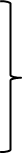 - หน้าที่พลเมือง วัฒนธรรมและการดำเนินชีวิตในสังคม- หน้าที่พลเมือง วัฒนธรรมและการดำเนินชีวิตในสังคม   ๘๐๘๐๘๐๘๐๘๐๘๐๑๒๐(๓ นก.)๑๒๐(๓ นก.)๑๒๐(๓ นก.)๒๔๐(๖ นก.)- เศรษฐศาสตร์- เศรษฐศาสตร์- ภูมิศาสตร์- ภูมิศาสตร์สุขศึกษาและพลศึกษาสุขศึกษาและพลศึกษา๘๐๘๐๘๐๘๐๘๐๘๐๘๐๘๐๘๐๑๒๐(๒ นก.)(๒ นก.)(๒ นก.)(๓ นก.)ศิลปะศิลปะ๘๐๘๐๘๐๘๐๘๐๘๐๘๐๘๐๘๐๑๒๐(๒ นก.)(๒ นก.)(๒ นก.)(๓ นก.)การงานอาชีพและการงานอาชีพและ๔๐๔๐๔๐๘๐๘๐๘๐๘๐๘๐๘๐๑๒๐เทคโนโลยีเทคโนโลยี(๒ นก.)(๒ นก.)(๒ นก.)(๓ นก.)ภาษาต่างประเทศภาษาต่างประเทศ๔๐๔๐๔๐๘๐๘๐๘๐๑๒๐๑๒๐๑๒๐๒๔๐(๓ นก.)(๓ นก.)(๓ นก.)(๖ นก.)รวมเวลาเรียนรวมเวลาเรียนรวมเวลาเรียน๘๔๐๘๔๐๘๔๐๘๔๐๘๔๐๘๔๐๘๘๐๘๘๐๘๘๐๑,๖๔๐(พื้นฐาน)(พื้นฐาน)(พื้นฐาน)(๒๒ นก.)(๒๒ นก.)(๒๒ นก.)(๔๑ นก.)กิจกรรมพัฒนาผู้เรียนกิจกรรมพัฒนาผู้เรียนกิจกรรมพัฒนาผู้เรียน๑๒๐๑๒๐๑๒๐๑๒๐๑๒๐๑๒๐๑๒๐๑๒๐๑๒๐๓๖๐รายวิชา / กิจกรรมที่สถานศึกษาจัดเพิ่มเติมตามความพร้อมและจุดเน้นรายวิชา / กิจกรรมที่สถานศึกษาจัดเพิ่มเติมตามความพร้อมและจุดเน้นรายวิชา / กิจกรรมที่สถานศึกษาจัดเพิ่มเติมตามความพร้อมและจุดเน้นปีละไม่น้อยกว่า ๔๐ ชั่วโมงปีละไม่น้อยกว่า ๔๐ ชั่วโมงปีละไม่น้อยกว่า ๔๐ ชั่วโมงปีละไม่น้อยกว่า ๔๐ ชั่วโมงปีละไม่น้อยกว่า ๔๐ ชั่วโมงปีละไม่น้อยกว่า ๔๐ ชั่วโมงปีละไม่น้อยกว่า๒๐๐ ชั่วโมงปีละไม่น้อยกว่า๒๐๐ ชั่วโมงปีละไม่น้อยกว่า๒๐๐ ชั่วโมงไม่น้อยกว่า ๑,๖๐๐ ชั่วโมงรวมเวลาเรียนทั้งหมดรวมเวลาเรียนทั้งหมดรวมเวลาเรียนทั้งหมดไม่น้อยกว่า ๑,๐๐๐ ชั่วโมง / ปีไม่น้อยกว่า ๑,๐๐๐ ชั่วโมง / ปีไม่น้อยกว่า ๑,๐๐๐ ชั่วโมง / ปีไม่น้อยกว่า ๑,๐๐๐ ชั่วโมง / ปีไม่น้อยกว่า ๑,๐๐๐ ชั่วโมง / ปีไม่น้อยกว่า ๑,๐๐๐ ชั่วโมง / ปีไม่น้อยกว่า๑,๒๐๐ ชั่วโมง / ปีไม่น้อยกว่า๑,๒๐๐ ชั่วโมง / ปีไม่น้อยกว่า๑,๒๐๐ ชั่วโมง / ปีรวม ๓ ปีรวมเวลาเรียนทั้งหมดรวมเวลาเรียนทั้งหมดรวมเวลาเรียนทั้งหมดไม่น้อยกว่า ๑,๐๐๐ ชั่วโมง / ปีไม่น้อยกว่า ๑,๐๐๐ ชั่วโมง / ปีไม่น้อยกว่า ๑,๐๐๐ ชั่วโมง / ปีไม่น้อยกว่า ๑,๐๐๐ ชั่วโมง / ปีไม่น้อยกว่า ๑,๐๐๐ ชั่วโมง / ปีไม่น้อยกว่า ๑,๐๐๐ ชั่วโมง / ปีไม่น้อยกว่า๑,๒๐๐ ชั่วโมง / ปีไม่น้อยกว่า๑,๒๐๐ ชั่วโมง / ปีไม่น้อยกว่า๑,๒๐๐ ชั่วโมง / ปีไม่น้อยกว่ารวมเวลาเรียนทั้งหมดรวมเวลาเรียนทั้งหมดรวมเวลาเรียนทั้งหมดไม่น้อยกว่า ๑,๐๐๐ ชั่วโมง / ปีไม่น้อยกว่า ๑,๐๐๐ ชั่วโมง / ปีไม่น้อยกว่า ๑,๐๐๐ ชั่วโมง / ปีไม่น้อยกว่า ๑,๐๐๐ ชั่วโมง / ปีไม่น้อยกว่า ๑,๐๐๐ ชั่วโมง / ปีไม่น้อยกว่า ๑,๐๐๐ ชั่วโมง / ปีไม่น้อยกว่า๑,๒๐๐ ชั่วโมง / ปีไม่น้อยกว่า๑,๒๐๐ ชั่วโมง / ปีไม่น้อยกว่า๑,๒๐๐ ชั่วโมง / ปี๓,๖๐๐ ชม.กลุ่มสาระการเรียนรู้/ กิจกรรมเวลาเรียนเวลาเรียนเวลาเรียนเวลาเรียนเวลาเรียนเวลาเรียนกลุ่มสาระการเรียนรู้/ กิจกรรมระดับประถมศึกษาระดับประถมศึกษาระดับประถมศึกษาระดับประถมศึกษาระดับประถมศึกษาระดับประถมศึกษากลุ่มสาระการเรียนรู้/ กิจกรรมป. ๑ป. ๒ป. ๓ป. ๔ป. ๕ป. ๖ กลุ่มสาระการเรียนรู้ภาษาไทย๒๐๐๒๐๐๒๐๐๑๖๐๑๖๐๑๖๐คณิตศาสตร์๒๐๐๒๐๐๒๐๐๑๖๐๑๖๐๑๖๐วิทยาศาสตร์๘๐๘๐๘๐๘๐๘๐๘๐สังคมศึกษาศาสนาและวัฒนธรรม๑๒๐๑๒๐๑๒๐๑๒๐๑๒๐๑๒๐ ศาสนาศีลธรรม จริยธรรมหน้าที่พลเมือง วัฒนธรรมและการดำเนินชีวิตในสังคม ภูมิศาสตร์ เศรษฐศาสตร์๘๐๘๐๘๐๘๐๘๐๘๐ประวัติศาสตร์๔๐๔๐๔๐๔๐๔๐๔๐สุขศึกษาและพลศึกษา๔๐๔๐๔๐๘๐๘๐๘๐ศิลปะ๔๐๔๐๔๐๘๐๘๐๘๐การงานอาชีพและเทคโนโลยี๔๐๔๐๔๐๘๐๘๐๘๐ภาษาต่างประเทศ๑๒๐๑๒๐๑๒๐๘๐๘๐๘๐รวมเวลาเรียน (พื้นฐาน)๘๔๐๘๔๐๘๔๐๘๔๐๘๔๐๘๔๐รายวิชาเพิ่มเติมภาษาต่างประเทศ๘๐๘๐๘๐๘๐๘๐๘๐ รวมกิจกรรมพัฒนาผู้เรียน  กิจกรรมแนะแนว๔๐๔๐๔๐๔๐๔๐๔๐ กิจกรรมนักเรียน     -  ลูกเสือ-เนตรนารี๔๐๔๐๔๐๔๐๔๐๔๐-   ชุมนุมตามความสนใจ/ลดเวลาเรียน/เศรษฐกิจพอเพียง/อื่นๆ (เน้นทักษะอาชีพและทักษะชีวิต)๓๐๓๐๓๐๓๐๓๐๓๐ กิจกรรมเพื่อสังคมและสาธารณประโยชน์๑๐๑๐๑๐๑๐๑๐๑๐รวมเวลาเรียนทั้งหมดไม่น้อยกว่า  ๑,๐๐๐ ชั่วโมง/ปีไม่น้อยกว่า  ๑,๐๐๐ ชั่วโมง/ปีไม่น้อยกว่า  ๑,๐๐๐ ชั่วโมง/ปีไม่น้อยกว่า๑,๐๐๐ ชั่วโมง/ปีไม่น้อยกว่า๑,๐๐๐ ชั่วโมง/ปีไม่น้อยกว่า๑,๐๐๐ ชั่วโมง/ปีรายวิชา/กิจกรรมเวลาเรียน (ชม./ปี)รายวิชาพื้นฐาน๘๔๐ท๑๑๑๐๑     ภาษาไทย ๑     ๒๐๐ค๑๑๑๐๑     คณิตศาสตร์๑๒๐๐ว๑๑๑๐๑     วิทยาศาสตร์๑๘๐ส๑๑๑๐๑     สังคมศึกษา ศาสนาและวัฒนธรรม๑๑๒๐ส๑๑๑๐๒     ประวัติศาสตร์๑๔๐พ๑๑๑๐๑     สุขศึกษาและพลศึกษา๑๔๐ศ๑๑๑๐๑     ศิลปะ๑๔๐ง๑๑๑๐๑     การงานอาชีพและเทคโนโลยี ๑๔๐อ๑๑๑๐๑     ภาษาอังกฤษ๑๑๒๐รายวิชาเพิ่มเติม๘๐อ๑๑๒๐๑ ภาษาต่างประเทศ๘๐ รวมกิจกรรมพัฒนาผู้เรียน๑๒๐  กิจกรรมแนะแนว๔๐ กิจกรรมนักเรียน       -  ลูกเสือ-เนตรนารี-   ชุมนุมตามความสนใจ/ลดเวลาเรียน/เศรษฐกิจพอเพียง/อื่นๆ๔๐ กิจกรรมนักเรียน       -  ลูกเสือ-เนตรนารี-   ชุมนุมตามความสนใจ/ลดเวลาเรียน/เศรษฐกิจพอเพียง/อื่นๆ๓๐ กิจกรรมเพื่อสังคมและสาธารณประโยชน์๑๐รวมเวลาเรียนทั้งสิ้นไม่น้อยกว่า ๑,๐๐๐รายวิชา/กิจกรรมเวลาเรียน (ชม./ปี)รายวิชาพื้นฐาน๘๔๐ท๑๒๑๐๑     ภาษาไทย๒     ๒๐๐ค๑๒๑๐๑     คณิตศาสตร์๒๒๐๐ว๑๒๑๐๑     วิทยาศาสตร์๒๘๐ส๑๒๑๐๑     สังคมศึกษาศาสนาและวัฒนธรรม๒๑๒๐ส๑๒๑๐๒     ประวัติศาสตร์๒๔๐พ๑๒๑๐๑     สุขศึกษาและพลศึกษา๒๔๐ศ๑๒๑๐๑     ศิลปะ๒๔๐ง๑๒๑๐๑     การงานอาชีพและเทคโนโลยี๒๔๐อ๑๒๑๐๑     ภาษาอังกฤษ๒๑๒๐รายวิชาเพิ่มเติม๘๐อ๑๒๒๐๑ ภาษาต่างประเทศ๘๐ รวมกิจกรรมพัฒนาผู้เรียน๑๒๐  กิจกรรมแนะแนว๔๐ กิจกรรมนักเรียน       -  ลูกเสือ-เนตรนารี-   ชุมนุมตามความสนใจ/ลดเวลาเรียน/เศรษฐกิจพอเพียง/อื่นๆ	       ๔๐ กิจกรรมนักเรียน       -  ลูกเสือ-เนตรนารี-   ชุมนุมตามความสนใจ/ลดเวลาเรียน/เศรษฐกิจพอเพียง/อื่นๆ๓๐ กิจกรรมเพื่อสังคมและสาธารณประโยชน์๑๐รวมเวลาเรียนทั้งสิ้นไม่น้อยกว่า ๑,๐๐๐รายวิชา/กิจกรรมเวลาเรียน (ชม./ปี)รายวิชาพื้นฐาน๘๔๐ท๑๓๑๐๑     ภาษาไทย๓     ๒๐๐ค๑๓๑๐๑     คณิตศาสตร์๓๒๐๐ว๑๓๑๐๑     วิทยาศาสตร์๓๘๐ส๑๓๑๐๑     สังคมศึกษาศาสนาและวัฒนธรรม๓๑๒๐ส๑๓๑๐๒     ประวัติศาสตร์๓๔๐พ๑๓๑๐๑     สุขศึกษาและพลศึกษา๓๔๐ศ๑๓๑๐๑     ศิลปะ๓๔๐ง๑๓๑๐๑     การงานอาชีพและเทคโนโลยี๓๔๐อ๑๓๑๐๑     ภาษาอังกฤษ๓๑๒๐รายวิชาเพิ่มเติม๘๐อ๑๓๒๐๑ ภาษาต่างประเทศ๘๐ รวมกิจกรรมพัฒนาผู้เรียน๑๒๐  กิจกรรมแนะแนว๔๐ กิจกรรมนักเรียน       -  ลูกเสือ-เนตรนารี-   ชุมนุมตามความสนใจ/ลดเวลาเรียน/เศรษฐกิจพอเพียง/อื่นๆ	๔๐ กิจกรรมนักเรียน       -  ลูกเสือ-เนตรนารี-   ชุมนุมตามความสนใจ/ลดเวลาเรียน/เศรษฐกิจพอเพียง/อื่นๆ๓๐ กิจกรรมเพื่อสังคมและสาธารณประโยชน์๑๐รวมเวลาเรียนทั้งสิ้นไม่น้อยกว่า ๑,๐๐๐รายวิชา/กิจกรรมเวลาเรียน (ชม./ปี)รายวิชาพื้นฐาน๘๔๐ท๑๔๑๐๑     ภาษาไทย๔     ๑๖๐ค๑๔๑๐๑     คณิตศาสตร์๔๑๖๐ว๑๔๑๐๑     วิทยาศาสตร์๔๘๐ส๑๔๑๐๑     สังคมศึกษาศาสนาและวัฒนธรรม๔๑๒๐ส๑๔๑๐๒     ประวัติศาสตร์๔๔๐พ๑๔๑๐๑     สุขศึกษาและพลศึกษา๔๘๐ศ๑๔๑๐๑     ศิลปะ๔๘๐ง๑๔๑๐๑     การงานอาชีพและเทคโนโลยี๔๘๐อ๑๔๑๐๑     ภาษาอังกฤษ๔๘๐รายวิชาเพิ่มเติม๘๐อ๑๔๒๐๑ ภาษาต่างประเทศ๘๐ รวมกิจกรรมพัฒนาผู้เรียน๑๒๐  กิจกรรมแนะแนว๔๐ กิจกรรมนักเรียน       -  ลูกเสือ-เนตรนารี-   ชุมนุมตามความสนใจ/ลดเวลาเรียน/เศรษฐกิจพอเพียง/อื่นๆ๔๐ กิจกรรมนักเรียน       -  ลูกเสือ-เนตรนารี-   ชุมนุมตามความสนใจ/ลดเวลาเรียน/เศรษฐกิจพอเพียง/อื่นๆ๓๐ กิจกรรมเพื่อสังคมและสาธารณประโยชน์๑๐รวมเวลาเรียนทั้งสิ้นไม่น้อยกว่า ๑,๐๐๐รายวิชา/กิจกรรมเวลาเรียน (ชม./ปี)รายวิชาพื้นฐาน๘๔๐ท๑๕๑๐๑     ภาษาไทย๕     ๑๖๐ค๑๕๑๐๑     คณิตศาสตร์๕๑๖๐ว๑๕๑๐๑     วิทยาศาสตร์๕๘๐ส๑๕๑๐๑     สังคมศึกษาศาสนาและวัฒนธรรม๕๑๒๐ส๑๕๑๐๒     ประวัติศาสตร์๕๔๐พ๑๕๑๐๑     สุขศึกษาและพลศึกษา๕๘๐ศ๑๕๑๐๑     ศิลปะ๕๘๐ง๑๕๑๐๑     การงานอาชีพและเทคโนโลยี๕๘๐อ๑๕๑๐๑     ภาษาอังกฤษ๕๘๐รายวิชาเพิ่มเติม๘๐อ๑๕๒๐๑ ภาษาต่างประเทศ๘๐ รวมกิจกรรมพัฒนาผู้เรียน๑๒๐  กิจกรรมแนะแนว๔๐ กิจกรรมนักเรียน       -  ลูกเสือ-เนตรนารี-   ชุมนุมตามความสนใจ/ลดเวลาเรียน/เศรษฐกิจพอเพียง/อื่นๆ	๔๐ กิจกรรมนักเรียน       -  ลูกเสือ-เนตรนารี-   ชุมนุมตามความสนใจ/ลดเวลาเรียน/เศรษฐกิจพอเพียง/อื่นๆ๓๐ กิจกรรมเพื่อสังคมและสาธารณประโยชน์๑๐รวมเวลาเรียนทั้งสิ้นไม่น้อยกว่า ๑,๐๐๐รายวิชา/กิจกรรมเวลาเรียน (ชม./ปี)รายวิชาพื้นฐาน๘๔๐ท๑๖๑๐๑     ภาษาไทย๖     ๑๖๐ค๑๖๑๐๑     คณิตศาสตร์๖๑๖๐ว๑๖๑๐๑     วิทยาศาสตร์๖๘๐ส๑๖๑๐๑     สังคมศึกษาศาสนาและวัฒนธรรม๖๑๒๐ส๑๖๑๐๒     ประวัติศาสตร์๖๔๐พ๑๖๑๐๑     สุขศึกษาและพลศึกษา๖๘๐ศ๑๖๑๐๑     ศิลปะ๖๘๐ง๑๖๑๐๑     การงานอาชีพและเทคโนโลยี๖๘๐อ๑๖๑๐๑     ภาษาอังกฤษ๖๘๐รายวิชาเพิ่มเติม๘๐อ๑๖๒๐๑ ภาษาต่างประเทศ๘๐ รวมกิจกรรมพัฒนาผู้เรียน๑๒๐  กิจกรรมแนะแนว๔๐ กิจกรรมนักเรียน       -  ลูกเสือ-เนตรนารี-   ชุมนุมตามความสนใจ/ลดเวลาเรียน/เศรษฐกิจพอเพียง/อื่นๆ	๔๐ กิจกรรมนักเรียน       -  ลูกเสือ-เนตรนารี-   ชุมนุมตามความสนใจ/ลดเวลาเรียน/เศรษฐกิจพอเพียง/อื่นๆ๓๐ กิจกรรมเพื่อสังคมและสาธารณประโยชน์๑๐รวมเวลาเรียนทั้งสิ้นไม่น้อยกว่า ๑,๐๐๐กลุ่มสาระการเรียนรู้/กิจกรรมเวลาเรียนเวลาเรียนเวลาเรียนเวลาเรียนกลุ่มสาระการเรียนรู้/กิจกรรมระดับมัธยมศึกษาตอนต้นระดับมัธยมศึกษาตอนต้นระดับมัธยมศึกษาตอนต้นกลุ่มสาระการเรียนรู้/กิจกรรมม.๑ม.๒ม.๓  กลุ่มสาระการเรียนรู้ภาษาไทย๑๒๐ (๓ นก.)๑๒๐ (๓ นก.)๑๒๐ (๓ นก.)คณิตศาสตร์๑๒๐ (๓ นก.)๑๒๐ (๓ นก.)๑๒๐ (๓ นก.)วิทยาศาสตร์๑๒๐ (๓ นก.)๑๒๐ (๓ นก.)๑๒๐ (๓ นก.)สังคมศึกษา ศาสนาและวัฒนธรรม ประวัติศาสตร์ศาสนาศีลธรรม จริยธรรม หน้าที่พลเมือง วัฒนธรรมและการดำเนินชีวิตในสังคม     เศรษฐศาสตร์ ภูมิศาสตร์๑๖๐ (๔ นก.)๔๐ (๑ นก.)๑๒๐ (๓ นก.)๑๖๐ (๔ นก.)๔๐ (๑ นก.)๑๒๐ (๓ นก.)๑๖๐ (๔ นก.)๔๐ (๑ นก.)๑๒๐ (๓ นก.)สุขศึกษาและพลศึกษา๘๐ (๒ นก.)๘๐ (๒ นก.)๘๐ (๒ นก.)ศิลปะ๘๐ (๒ นก.)๘๐ (๒ นก.)๘๐ (๒ นก.)การงานอาชีพและเทคโนโลยี๘๐ (๒ นก.)๘๐ (๒ นก.)๘๐ (๒ นก.)ภาษาต่างประเทศ๑๒๐ (๓ นก.)๑๒๐ (๓ นก.)๑๒๐ (๓ นก.)รวมเวลาเรียน (พื้นฐาน)๘๘๐ (๒๒ นก)๘๘๐ (๒๒ นก)๘๘๐ (๒๒ นก) รายวิชาเพิ่มเติม๑…….(ให้ร.ร.กำหนดเอง)๒......ปีละไม่น้อยกว่า ๒๐๐ ชั่วโมงปีละไม่น้อยกว่า ๒๐๐ ชั่วโมงปีละไม่น้อยกว่า ๒๐๐ ชั่วโมงปีละไม่น้อยกว่า ๒๐๐ ชั่วโมง กิจกรรมพัฒนาผู้เรียน กิจกรรมแนะแนว๔๐๔๐๔๐ กิจกรรมนักเรียน- ลูกเสือยุวกาชาด- ชุมนุม/ลดเวลาเรียน/เศรษฐกิจพอเพียง/อื่นๆ๔๐
     ๒๕๔๐๒๕๔๐๒๕ กิจกรรมเพื่อสังคมและสาธารณประโยชน์๑๕๑๕๑๕รวมเวลากิจกรรมพัฒนาผู้เรียน๑๒๐๑๒๐๑๒๐ภาคเรียนที่  ๑(หน่วยกิต/ชม.)ภาคเรียนที่  ๒(หน่วยกิต/ชม.)รายวิชาพื้นฐาน๑๑  (๔๔๐)รายวิชาพื้นฐาน๑๑  (๔๔๐)ท๒๑๑๐๑  ภาษาไทย๑.๕  (๖๐)ท๒๑๑๐๒  ภาษาไทย  ๑.๕  (๖๐)ค๒๑๑๐๑  คณิตศาสตร์๑.๕  (๖๐)ค๒๑๑๐๒  คณิตศาสตร์  ๑.๕  (๖๐)ว๒๑๑๐๑  วิทยาศาสตร์๑.๕  (๖๐)ว๒๑๑๐๒  วิทยาศาสตร์๑.๕  (๖๐)ส๒๑๑๐๑  สังคมศึกษา  ศาสนา  และวัฒนธรรม๑.๕  (๖๐)ส๒๑๑๐๒  สังคมศึกษา  ศาสนา  และวัฒนธรรม  ๑.๕  (๖๐)ส๒๑๑๐๓  ประวัติศาสตร์๐.๕  (๒๐)ส๒๑๑๐๔  ประวัติศาสตร์๐.๕  (๒๐)พ๒๑๑๐๑  สุขศึกษาและพลศึกษา๑  (๔๐)พ๒๑๑๐๒  สุขศึกษาและพลศึกษา  ๑  (๔๐)ศ๒๑๑๐๑  ศิลปะ๐.๕  (๒๐)ศ๒๑๑๐๒  ศิลปะ  ๐.๕  (๒๐)ศ๒๑๑๐๓  ดนตรีนาฏศิลป์๐.๕  (๒๐)ศ๒๑๑๐๔ ดนตรีนาฏศิลป์๐.๕  (๒๐)ง๒๑๑๐๑  การงานอาชีพและเทคโนโลยี๑  (๔๐)ง๒๑๑๐๒  การงานอาชีพและเทคโนโลยี  ๑  (๔๐)อ๒๑๑๐๑  ภาษาอังกฤษพื้นฐาน๑.๕  (๖๐)อ๒๑๑๐๒  ภาษาอังกฤษพื้นฐาน  ๑.๕  (๖๐)รายวิชาเพิ่มเติม๒.๕  (๑๐๐)รายวิชาเพิ่มเติม๒.๕  (๑๐๐)กิจกรรมพัฒนาผู้เรียน๖๐กิจกรรมพัฒนาผู้เรียน๖๐  กิจกรรมแนะแนว๒๐  กิจกรรมแนะแนว๑๕  กิจกรรมนักเรียน  ลูกเสือ  -  เนตรนารี  ชุมนุม๒๐๑๕  กิจกรรมนักเรียน  ลูกเสือ  -  เนตรนารี  ชุมนุม๒๐๑๕  กิจกรรมเพื่อสังคมและสาธารณประโยชน์๕  กิจกรรมเพื่อสังคมและสาธารณประโยชน์๑๐รวมเวลาเรียนทั้งสิ้น๖๐๐รวมเวลาเรียนทั้งสิ้น๖๐๐ภาคเรียนที่  ๑(หน่วยกิต/ชม.)ภาคเรียนที่  ๒(หน่วยกิต/ชม.)รายวิชาพื้นฐาน๑๑  (๔๔๐)รายวิชาพื้นฐาน๑๑  (๔๔๐)ท๒๒๑๐๑  ภาษาไทย๑.๕  (๖๐)ท๒๒๑๐๒  ภาษาไทย  ๑.๕  (๖๐)ค๒๒๑๐๑  คณิตศาสตร์๑.๕  (๖๐)ค๒๒๑๐๒  คณิตศาสตร์  ๑.๕  (๖๐)ว๒๒๑๐๑  วิทยาศาสตร์๑.๕  (๖๐)ว๒๒๑๐๒  วิทยาศาสตร์๑.๕  (๖๐)ส๒๒๑๐๑  สังคมศึกษา  ศาสนา  และวัฒนธรรม๑.๕  (๖๐)ส๒๒๑๐๒  สังคมศึกษา  ศาสนา  และวัฒนธรรม  ๑.๕  (๖๐)ส๒๒๑๐๓  ประวัติศาสตร์๐.๕  (๒๐)ส๒๒๑๐๔  ประวัติศาสตร์๐.๕  (๒๐)พ๒๒๑๐๑  สุขศึกษาและพลศึกษา๑  (๔๐)พ๒๒๑๐๒  สุขศึกษาและพลศึกษา  ๑  (๔๐)ศ๒๒๑๐๑  ศิลปะ๐.๕  (๒๐)ศ๒๒๑๐๒  ศิลปะ  ๐.๕  (๒๐)ศ๒๒๑๐๓  ดนตรีนาฏศิลป์๐.๕  (๒๐)ศ๒๒๑๐๔ ดนตรีนาฏศิลป์๐.๕  (๒๐)ง๒๒๑๐๑  การงานอาชีพและเทคโนโลยี๑  (๔๐)ง๒๒๑๐๒  การงานอาชีพและเทคโนโลยี  ๑  (๔๐)อ๒๒๑๐๑  ภาษาอังกฤษพื้นฐาน๑.๕  (๖๐)อ๒๒๑๐๒  ภาษาอังกฤษพื้นฐาน  ๑.๕  (๖๐)รายวิชาเพิ่มเติม๒.๕  (๑๐๐)รายวิชาเพิ่มเติม๒.๕  (๑๐๐)กิจกรรมพัฒนาผู้เรียน๖๐กิจกรรมพัฒนาผู้เรียน๖๐  กิจกรรมแนะแนว๒๐  กิจกรรมแนะแนว๑๕  กิจกรรมนักเรียน  ลูกเสือ  -  เนตรนารี  ชุมนุม๒๐๑๕  กิจกรรมนักเรียน  ลูกเสือ  -  เนตรนารี  ชุมนุม๒๐๑๕  กิจกรรมเพื่อสังคมและสาธารณประโยชน์๕  กิจกรรมเพื่อสังคมและสาธารณประโยชน์๑๐รวมเวลาเรียนทั้งสิ้น๖๐๐รวมเวลาเรียนทั้งสิ้น๖๐๐ภาคเรียนที่  ๑(หน่วยกิต/ชม.)ภาคเรียนที่  ๒(หน่วยกิต/ชม.)รายวิชาพื้นฐาน๑๑  (๔๔๐)รายวิชาพื้นฐาน๑๑  (๔๔๐)ท๒๓๑๐๑  ภาษาไทย๑.๕  (๖๐)ท๒๓๑๐๒  ภาษาไทย  ๑.๕  (๖๐)ค๒๓๑๐๑  คณิตศาสตร์๑.๕  (๖๐)ค๒๓๑๐๒  คณิตศาสตร์  ๑.๕  (๖๐)ว๒๓๑๐๑  วิทยาศาสตร์๑.๕  (๖๐)ว๒๓๑๐๒  วิทยาศาสตร์๑.๕  (๖๐)ส๒๓๑๐๑  สังคมศึกษา  ศาสนา  และวัฒนธรรม๑.๕  (๖๐)ส๒๓๑๐๒  สังคมศึกษา  ศาสนา  และวัฒนธรรม  ๑.๕  (๖๐)ส๒๓๑๐๓  ประวัติศาสตร์๐.๕  (๒๐)ส๒๓๑๐๔  ประวัติศาสตร์๐.๕  (๒๐)พ๒๓๑๐๑  สุขศึกษาและพลศึกษา๑  (๔๐)พ๒๓๑๐๒  สุขศึกษาและพลศึกษา  ๑  (๔๐)ศ๒๓๑๐๑  ศิลปะ๐.๕  (๒๐)ศ๒๓๑๐๒  ศิลปะ  ๐.๕  (๒๐)ศ๒๓๑๐๓  ดนตรีนาฏศิลป์๐.๕  (๒๐)ศ๒๓๑๐๔ ดนตรีนาฏศิลป์๐.๕  (๒๐)ง๒๓๑๐๑  การงานอาชีพและเทคโนโลยี๑  (๔๐)ง๒๓๑๐๒  การงานอาชีพและเทคโนโลยี  ๑  (๔๐)อ๒๓๑๐๑  ภาษาอังกฤษพื้นฐาน๑.๕  (๖๐)อ๒๓๑๐๒  ภาษาอังกฤษพื้นฐาน  ๑.๕  (๖๐)รายวิชาเพิ่มเติม๒.๕  (๑๐๐)รายวิชาเพิ่มเติม๒.๕  (๑๐๐)กิจกรรมพัฒนาผู้เรียน๖๐กิจกรรมพัฒนาผู้เรียน๖๐  กิจกรรมแนะแนว๒๐  กิจกรรมแนะแนว๑๕  กิจกรรมนักเรียน  ลูกเสือ  -  เนตรนารี  ชุมนุม๒๐๑๕  กิจกรรมนักเรียน  ลูกเสือ  -  เนตรนารี  ชุมนุม๒๐๑๕  กิจกรรมเพื่อสังคมและสาธารณประโยชน์๕  กิจกรรมเพื่อสังคมและสาธารณประโยชน์๑๐รวมเวลาเรียนทั้งสิ้น๖๐๐รวมเวลาเรียนทั้งสิ้น๖๐๐สาระมาตรฐานตัวชี้วัดสาระการเรียนรู้แกนกลาง*เนื้อหาที่สอนเวลา (ชั่วโมง)คะแนนเก็บการดำรงชีวิตและครอบครัวง.๑.๑เข้าใจการทำงาน  มีความคิดสร้างสรรค์   มีทักษะกระบวนการทำงาน  ทักษะการ จัดการ    ทักษะกระบวนการแก้ปัญหา  ทักษะการทำงานร่วมกัน  และทักษะ การแสวงหาความรู้    มีคุณธรรม และ ลักษณะนิสัยในการทำงานมีจิตสำนึกในการใช้พลังงาน ทรัพยากร และสิ่งแวดล้อม  เพื่อการดำรงชีวิตและ ครอบครัวป๑/๑ บอกวิธีการทำงานเพื่อช่วยเหลือตนเอง     ป๑/๒ ใช้วัสดุ  อุปกรณ์  และเครื่องมือง่าย ๆ  ในการทำงานอย่างปลอดภัย                                 การทำงานเพื่อช่วยเหลือตนเอง  เช่น  การแต่งกาย การเก็บของใช้   การหยิบจับและใช้ของใช้ส่วนตัว  การจัดโต๊ะ ตู้  ชั้น        การใช้วัสดุ  อุปกรณ์  และเครื่องมือง่าย ๆ ในการทำงานอย่างปลอดภัย   เช่น -  การทำความคุ้นเคยการใช้เครื่องมือ    -  การรดน้ำต้นไม้ -  การถอนและเก็บวัชพืช      -  การพับกระดาษเป็นของ          เล่นการทำงานช่วยเหลือตัวเองการใช้วัสดุอุปกรณ์และเครื่องมืออย่างง่าย ๆ10102020การออกแบบและเทคโนโลยี   ง  ๒. ๑   เข้าใจเทคโนโลยีและกระบวนการเทคโนโลยี  ออกแบบและสร้างสิ่งของเครื่องใช้ หรือ วิธีการ  ตามกระบวนการเทคโนโลยีอย่างมีความคิดสร้างสรรค์   เลือกใช้เทคโนโลยีในทางสร้างสรรค์ต่อชีวิต  สังคม สิ่งแวดล้อม และมีส่วนร่วมในการจัด   การเทคโนโลยีที่ยั่งยืน-ไม่มี--              -เทคโนโลยีสารสนเทศและการสื่อสารง  ๓. ๑   เข้าใจ เห็นคุณค่า และใช้กระบวนการเทคโนโลยีสารสนเทศในการสืบค้นข้อมูล        การเรียนรู้   การสื่อสาร   การแก้ปัญหา การทำงาน  และอาชีพอย่างมีประสิทธิภาพ ประสิทธิผล  มีคุณธรรม ๑. บอกวิธีการทำงานเพื่อช่วยเหลือตนเอง     ๒. ใช้วัสดุ  อุปกรณ์  และเครื่องมือง่าย ๆ  ในการทำงานอย่างปลอดภัย                            ๓.  ทำงานเพื่อช่วยเหลือตนเองอย่างกระตือรือร้นและตรงเวลาข้อมูลของสิ่งที่สนใจอาจเป็นข้อมูลเกี่ยวกับ บุคคล สัตว์ สิ่งของ เรื่องราว และเหตุการณ์ต่างๆ แหล่งข้อมูลที่อยู่ใกล้ตัว เช่น บ้าน ห้องสมุด ผู้ปกครอง ครู หนังสือพิมพ์ รายการโทรทัศน์อุปกรณ์เทคโนโลยีสารสนเทศ  เช่น คอมพิวเตอร์ วิทยุ  โทรทัศน์ กล้องดิจิทัล  โทรศัพท์มือถือประโยชน์ของอุปกรณ์เทคโนโลยีสารสนเทศ  เช่น  ใช้ในการเรียน ใช้วาดภาพ                            ใช้ติดต่อสื่อสารข้อมูลที่น่าสนใจอุปกรณ์เทคโนโลยีอุปกรณ์เทคโนโลยี10      5      5201010การอาชีพ    ง  ๔. ๑ 	   เข้าใจ มีทักษะที่จำเป็น  มีประสบการณ์  เห็นแนวทางในงานอาชีพ  ใช้เทคโนโลยี  เพื่อพัฒนาอาชีพ   มีคุณธรรม  และมีเจตคติที่ดีต่ออาชีพ            -ไม่มี--สอบกลางภาคสอบกลางภาคสอบกลางภาคสอบกลางภาคสอบปลายภาคสอบปลายภาคสอบปลายภาคสอบปลายภาค2080ข้อสอบกลาง/ส่วนกลางกำหนดข้อสอบกลาง/ส่วนกลางกำหนดข้อสอบกลาง/ส่วนกลางกำหนดข้อสอบกลาง/ส่วนกลางกำหนด                         รวมตลอดภาคเรียน                         รวมตลอดภาคเรียน                         รวมตลอดภาคเรียน                         รวมตลอดภาคเรียน                         รวมตลอดภาคเรียน      100สาระมาตรฐานตัวชี้วัดสาระการเรียนรู้แกนกลาง*เนื้อหาที่สอนเวลา (ชั่วโมง)คะแนนเก็บการดำรงชีวิตและครอบครัว    ง ๑.๑  เข้าใจการทำงาน  มีความคิดสร้างสรรค์   มีทักษะกระบวนการทำงาน  ทักษะการ จัดการ ทักษะกระบวนการแก้ปัญหา  ทักษะการทำงานร่วมกัน  และทักษะ การแสวงหาความรู้ มีคุณธรรม และลักษณะนิสัยในการทำงานมีจิตสำนึกในการใช้พลังงาน ทรัพยากร และสิ่งแวดล้อม  เพื่อการดำรงชีวิตและครอบครัว๑. บอกวิธีการและประโยชน์การทำงาน     เพื่อช่วยเหลือตนเองและครอบครัว ๒. ใช้วัสดุ  อุปกรณ์   และเครื่องมือ                          ในการทำงานอย่างเหมาะสมกับงานและประหยัด ๓. ทำงานเพื่อช่วยเหลือตนเองและครอบครัวอย่างปลอดภัย   การทำงานเพื่อช่วยเหลือตนเองและครอบครัว เช่น -  บทบาทและหน้าที่ของสมาชิกในบ้าน-  การจัดวาง  เก็บเสื้อผ้า  รองเท้า -  การช่วยครอบครัวเตรียมประกอบอาหาร-  การกวาดบ้าน-  การล้างจาน                            การใช้วัสดุ  อุปกรณ์  และเครื่องมือ   เช่น-  การเพาะเมล็ด-  การดูแลแปลงเพาะกล้า-  การทำของเล่น          -  การประดิษฐ์ของใช้ส่วนตัว                                          การทำงานช่วยเหลือตัวเองการใช้อุปกรณ์และเครื่องมือการเกษตร464101010การออกแบบและเทคโนโลยีง  ๒. ๑   เข้าใจเทคโนโลยีและกระบวนการเทคโนโลยี  ออกแบบและสร้างสิ่งของเครื่องใช้ หรือ     วิธีการ  ตามกระบวนการเทคโนโลยีอย่างมีความคิดสร้างสรรค์   เลือกใช้เทคโนโลยีในทางสร้างสรรค์ต่อชีวิต  สังคม สิ่งแวดล้อม และมีส่วนร่วมในการจัด   การเทคโนโลยีที่ยั่งยืน๑. บอกวิธีการและประโยชน์การทำงาน     เพื่อช่วยเหลือตนเองและครอบครัว ๒. ใช้วัสดุ  อุปกรณ์   และเครื่องมือ                          ในการทำงานอย่างเหมาะสมกับงานและประหยัด ๓. ทำงานเพื่อช่วยเหลือตนเองและครอบครัวอย่างปลอดภัย สิ่งของเครื่องใช้ในชีวิตประจำวัน ถูกสร้างมาให้มีรูปร่างที่แตกต่างกันตามหน้าที่ใช้สอย   เช่น แปรงสีฟัน หม้อหุงข้าว กรรไกร ปากกา ดินสอ เป็นต้น ซึ่งมีประโยชน์ในการทำให้ความเป็นอยู่ของมนุษย์ดีขึ้น  ทำกิจกรรมต่างๆ  ได้สะดวกและรวดเร็วขึ้น     การสร้างของเล่น  หรือของใช้  อย่างเป็นขั้นตอนตั้งแต่กำหนดปัญหา  หรือ  ความต้องการ รวบรวมข้อมูล  ออกแบบ  โดยถ่ายทอดความคิดเป็นภาพร่าง  ๒  มิติ   ก่อนลงมือสร้าง และประเมินผล ทำให้ผู้เรียนทำงานอย่างเป็นกระบวนการ ภาพร่าง  ๒  มิติ   หรือ  ภาพ   ๒   มิติ  ประกอบด้วย ด้านกว้าง และด้านยาว  การใช้อุปกรณ์ เครื่องมือ  เช่น  กรรไกร   ไม้บรรทัด    ควรใช้ให้เหมาะสมกับลักษณะและประเภทของการทำงาน   หากนำมาใช้   โดยขาดความระมัดระวัง  ไม่รู้วิธีการใช้      ที่ถูกต้อง  จะทำให้เกิดอันตรายต่อตนเองและความเสียหายกับชิ้นงานที่ทำ   ดังนั้น การใช้อุปกรณ์ เครื่องมือที่ถูกวิธี   จะทำให้เกิด     ความปลอดภัยในการทำงาน ความคิดสร้างสรรค์มี ๔ ลักษณะ ประกอบด้วยความคิดริเริ่ม  ความคล่องในการคิด ความ   ยืดหยุ่นในการคิด   และความคิดละเอียดลออสิ่งของเครื่องใช้ในชีวิตปะจำวันการสร้างของเล่นสร้างภาพ ๒ มิติ6321055เทคโนโลยีสารสนเทศและการสื่อสาร    ง ๓. ๑   เข้าใจ เห็นคุณค่า และใช้กระบวนการเทคโนโลยีสารสนเทศในการสืบค้นข้อมูล การเรียนรู้     การสื่อสาร   การแก้ปัญหา การทำงาน  และอาชีพอย่างมีประสิทธิภาพ ประสิทธิผล  มีคุณธรรม๑. บอกวิธีการและประโยชน์การทำงาน     เพื่อช่วยเหลือตนเองและครอบครัว ๒. ใช้วัสดุ  อุปกรณ์   และเครื่องมือ                          ในการทำงานอย่างเหมาะสมกับงานและประหยัด ๓. ทำงานเพื่อช่วยเหลือตนเองและครอบครัวอย่างปลอดภัย  ขั้นตอนการค้นหาข้อมูล  ประกอบด้วย  การกำหนดหัวข้อที่ต้องการค้นหา การเลือกแหล่งข้อมูล   การเตรียมอุปกรณ์  การค้นหาและรวบรวมข้อมูล การพิจารณา       การสรุปผล   การนำเสนอข้อมูลสามารถทำได้ หลายลักษณะตามความเหมาะสม  เช่น  นำเสนอหน้าชั้นเรียน  จัดทำเอกสารรายงาน  จัดทำป้ายประกาศ  จัดทำสื่อนำเสนอด้วยคอมพิวเตอร์    ประโยชน์ของแหล่งข้อมูล  การรักษาแหล่งข้อมูล  เป็นการรักษาสภาพของแหล่งข้อมูลให้คงอยู่และใช้งานได้นานๆ  เช่น  ไม่ขีดเขียนตามสถานที่ต่างๆ  ปฏิบัติตามระเบียบการใช้แหล่งข้อมูล และไม่ทำให้แหล่งข้อมูลเกิดความชำรุดเสียหายคอมพิวเตอร์ประกอบด้วยหน่วยรับเข้า                  หน่วยประมวลผล หน่วยส่งออก  ซึ่งการประมวลผลเป็นการกระทำ(คำนวณ เปรียบเทียบ)  กับข้อมูลที่รับเข้ามา  อุปกรณ์พื้นฐานที่เป็นส่วนประกอบหลักของคอมพิวเตอร์  มีดังนี้   -   เมาส์  ทำหน้าที่  เลื่อนตัวชี้และคลิกคำสั่ง   -   แผงแป้นอักขระ ทำหน้าที่รับข้อความ       สัญลักษณ์และตัวเลข    -   จอภาพ  ทำหน้าที่  แสดงข้อความ ภาพ   -   ซีพียู  ทำหน้าที่  ประมวลผลข้อมูล-   ลำโพง  ทำหน้าที่  ส่งเสียง-   เครื่องพิมพ์ ทำหน้าที่  พิมพ์ข้อความ  ภาพทางกระดาษ     -   อุปกรณ์เก็บข้อมูล  เช่น แผ่นบันทึก ซีดี            หน่วยความจำแบบแฟลชข้อมูลที่น่ารู้     การนำเสนอข้อมูลประโยชน์ของข้อมูลและการรักษาข้อมูลอุปกรณ์คอมพิวเตอร์555101010การอาชีพ    ง  ๔. ๑ 	   เข้าใจ มีทักษะที่จำเป็น  มีประสบการณ์  เห็นแนวทางในงานอาชีพ  ใช้เทคโนโลยีเพื่อพัฒนาอาชีพ   มีคุณธรรม  และมีเจตคติที่ดีต่ออาชีพ          -ไม่มี-สอบกลางภาคสอบกลางภาคสอบกลางภาคสอบกลางภาคสอบปลายภาคสอบปลายภาคสอบปลายภาคสอบปลายภาค2080ข้อสอบกลาง/ส่วนกลางกำหนดข้อสอบกลาง/ส่วนกลางกำหนดข้อสอบกลาง/ส่วนกลางกำหนดข้อสอบกลาง/ส่วนกลางกำหนด                      รวมตลอดภาคเรียน                      รวมตลอดภาคเรียน                      รวมตลอดภาคเรียน                      รวมตลอดภาคเรียน                      รวมตลอดภาคเรียน100สาระมาตรฐานตัวชี้วัดสาระการเรียนรู้แกนกลาง*เนื้อหาที่สอนเวลา (ชั่วโมง)คะแนนเก็บการดำรงชีวิตและครอบครัว๑.๑     เข้าใจการทำงาน  มีความคิดสร้างสรรค์   มีทักษะกระบวนการทำงาน  ทักษะการจัดการ  ทักษะกระบวนการแก้ปัญหา  ทักษะการทำงานร่วมกัน  และทักษะ การแสวงหาความรู้    มีคุณธรรม และ   ลักษณะนิสัยในการทำงานมีจิตสำนึกในการใช้พลังงาน ทรัพยากร และสิ่งแวดล้อม  เพื่อการดำรงชีวิตและ  ครอบครัว๑.อธิบายวิธีการและประโยชน์การทำงาน เพื่อช่วยเหลือตนเอง ครอบครัวและส่วนรวม ๒ ใช้วัสดุ  อุปกรณ์  และเครื่องมือ  ตรงกับลักษณะงาน ๓.ทำงานอย่างเป็นขั้นตอนตามกระบวนการทำงานด้วยความสะอาด      ความรอบคอบ   และอนุรักษ์สิ่งแวดล้อม  การทำงานเพื่อช่วยเหลือตนเอง  ครอบครัว  และส่วนรวม   เช่น-  การเลือกใช้เสื้อผ้า-  การจัดเตรียมอุปกรณ์การเรียน-  การทำความสะอาดรองเท้า กระเป๋านักเรียน-  การกวาด  ถู ปัดกวาด  เช็ดถู  บ้านเรือน-  การทำความสะอาดห้องเรียน                      การใช้วัสดุ  อุปกรณ์  และเครื่องมือ   เช่น-  การปลูกผักสวนครัว-  การบำรุงรักษาของเล่น-  การซ่อมแซมของใช้ส่วนตัว-  การประดิษฐ์ของใช้ในโอกาสต่างๆ โดยใช้วัสดุในท้องถิ่นการทำงานช่วยเหลือตนเองและครอบครัวการใช้อุปกรณ์เครื่องการเกษตร5321055การออกแบบและเทคโนโลยี   ง  ๒. ๑  เข้าใจเทคโนโลยีและกระบวนการเทคโนโลยี  ออกแบบและสร้างสิ่งของเครื่องใช้ หรือวิธีการ  ตามกระบวนการเทคโนโลยีอย่างมีความคิดสร้างสรรค์   เลือกใช้เทคโนโลยีในทางสร้างสรรค์ต่อชีวิต  สังคม สิ่งแวดล้อม และมีส่วนร่วมในการจัด   การเทคโนโลยีที่ยั่งยืน๑.อธิบายวิธีการและประโยชน์การทำงาน เพื่อช่วยเหลือตนเอง ครอบครัวและส่วนรวม ๒ ใช้วัสดุ  อุปกรณ์  และเครื่องมือ  ตรงกับลักษณะงาน ๓.ทำงานอย่างเป็นขั้นตอนตามกระบวนการทำงานด้วยความสะอาด      ความรอบคอบ   และอนุรักษ์สิ่งแวดล้อม การสร้างของเล่น หรือของใช้ อย่างเป็นขั้นตอนตั้งแต่กำหนดปัญหา หรือความต้องการ รวบรวมข้อมูล  ออกแบบ   โดยถ่ายทอดความคิดเป็นภาพร่าง ๒ มิติ  ก่อนลงมือสร้าง และประเมินผล ทำให้ผู้เรียนทำงานอย่างเป็นกระบวนการ  ภาพร่าง  ๒ มิติ หรือภาพ  ๒ มิติ ประกอบด้วย ด้านกว้าง และด้านยาวเป็นการถ่ายทอดความคิดหรือจินตนาการ  การเลือกใช้สิ่งของเครื่องใช้อย่างสร้างสรรค์เป็นการเลือกสิ่งของเครื่องใช้ที่เป็นมิต กับชีวิต  สังคม  สิ่งแวดล้อม   การนำสิ่งของเครื่องใช้กลับมาใช้ซ้ำ   เป็นส่วนหนึ่งของเทคโนโลยีสะอาดการสร้างของเล่นของใช้การสร้างภาพ  ๒มิติการเลือกใช้สิ่งของเครื่องใช้   การนำสิ่งของเครื่องกลับมาใช้ซ้ำ1055201010เทคโนโลยีสารสนเทศและการสื่อสาร    ง ๓. ๑   เข้าใจ เห็นคุณค่า และใช้กระบวนการเทคโนโลยีสารสนเทศในการสืบค้นข้อมูล           การเรียนรู้   การสื่อสาร   การแก้ปัญหา การทำงาน  และอาชีพอย่างมีประสิทธิภาพ ประสิทธิผล  มีคุณธรรม๑.อธิบายวิธีการและประโยชน์การทำงาน เพื่อช่วยเหลือตนเอง ครอบครัวและส่วนรวม ๒ ใช้วัสดุ  อุปกรณ์  และเครื่องมือ  ตรงกับลักษณะงาน  ขั้นตอนการค้นหาข้อมูล  ประกอบด้วย  การกำหนดหัวข้อที่ต้องการค้นหา การเลือกแหล่งข้อมูล   การเตรียมอุปกรณ์  การค้นหาและรวบรวมข้อมูล การพิจารณา                    การสรุปผล       การนำเสนอข้อมูลสามารถทำได้                  หลายลักษณะตามความเหมาะสม  เช่น  นำเสนอหน้าชั้นเรียน  จัดทำเอกสารรายงาน  จัดทำป้ายประกาศ  จัดทำสื่อนำเสนอด้วยคอมพิวเตอร์    วิธีดูแลและรักษาอุปกรณ์เทคโนโลยีสารสนเทศ          -    ศึกษาและปฏิบัติตามขั้นตอนการใช้งาน     -    ปฏิบัติตามระเบียบการใช้และการดูแลรักษาข้อมูลน่ารู้การดูและรักษาอุปกรณ์เทคโนโลยี551010การอาชีพ    ง  ๔. ๑ 	   เข้าใจ มีทักษะที่จำเป็น  มีประสบการณ์  เห็นแนวทางในงานอาชีพ  ใช้เทคโนโลยี   เพื่อพัฒนาอาชีพ   มีคุณธรรม  และมีเจตคติที่ดีต่ออาชีพ          -ไม่มี----สอบกลางภาคสอบกลางภาคสอบกลางภาคสอบกลางภาคสอบปลายภาคสอบปลายภาคสอบปลายภาคสอบปลายภาค2080ข้อสอบกลาง/ส่วนกลางกำหนดข้อสอบกลาง/ส่วนกลางกำหนดข้อสอบกลาง/ส่วนกลางกำหนดข้อสอบกลาง/ส่วนกลางกำหนด                      รวมตลอดภาคเรียน                      รวมตลอดภาคเรียน                      รวมตลอดภาคเรียน                      รวมตลอดภาคเรียน                      รวมตลอดภาคเรียน100สาระมาตรฐานตัวชี้วัดสาระการเรียนรู้แกนกลาง*เนื้อหาที่สอนชั่วโมงคะแนนสาระที่ ๑   การดำรงชีวิตและครอบครัวง.1.1 ป.4/1ง.1.1 ป.4/2ง.1.1 ป.4/3๑. อธิบายเหตุผลในการทำงานให้บรรลุเป้าหมาย
 ๒. ทำงานบรรลุเป้าหมายที่วางไว้               อย่างเป็นขั้นตอน ด้วยความขยัน อดทนรับผิดชอบ และซื่อสัตย์
 ๓. ปฏิบัติตนอย่างมีมารยาท                          ในการทำงาน
 ๔.ใช้พลังงานและทรัพยากร                         ในการทำงานอย่างประหยัด และคุ้มค่า    การทำงาน    เช่น
-  การดูแลรักษาของใช้ส่วนตัว  
-  การจัดตู้เสื้อผ้า  โต๊ะเขียนหนังสือ และกระเป๋านักเรียน
-  การปลูกไม้ดอก  หรือ ไม้ประดับ
-  การซ่อมแซมวัสดุ  อุปกรณ์  และเครื่องมือ
-   การประดิษฐ์ของใช้  ของตกแต่งจากใบตอง และกระดาษ
-  การจัดเก็บเอกสารส่วนตัว 
   มารยาท  เช่น
-  การต้อนรับบิดามารดาหรือผู้ปกครอง           ในโอกาสต่าง ๆ  
-  การรับประทานอาหาร
-  การใช้ห้องเรียน  ห้องน้ำ  และห้องส้วม            ๑  จัดเก็บเข้าที่มีระเบียบ
2  เด็กดีต้องมีมารยาท
๓  เครื่องมีอเกษตรที่น่ารู้๔  ดอกไม้สดสวย ๕  ช่างน่ารู้  
๖  สร้างสรรค์งานประดิษฐ์  
  ๑๓๘๔
๑๑๔๖201051055สาระที่  ๓  เทคโนโลยีสารสนเทศเพื่อการสื่อสารง.3.1 ป.4/1ง.3.1 ป.4/2ง.3.1 ป.4/3ง.3.1 ป.4/4ง.3.1 ป.4/5๑. บอกชื่อและหน้าที่ของอุปกรณ์เทคโนโลยีสารสนเทศ  ๒.บอกหลักการทำงานเบื้องต้นของคอมพิวเตอร์  อุปกรณ์เทคโนโลยีสารสนเทศ  เช่น   กล้องดิจิทัล  ทำหน้าที่  บันทึกภาพ  สแกนเนอร์  ทำหน้าที่ สแกนข้อความหรือภาพที่อยู่ในรูปสิ่งพิมพ์ให้อยู่  ในรูปข้อมูลดิจิทัล  แผ่นซีดี  ทำหน้าที่  เก็บข้อมูล หลักการทำงานเบื้องต้นของคอมพิวเตอร์            มีดังนี้  รับข้อมูลเข้าโดยผ่านหน่วยรับเข้าแล้วส่งข้อมูลไปจัดเก็บไว้ยังหน่วยความจำ  จากนั้นส่งข้อมูลไปยังหน่วยประมวลผลเพื่อผ่านกระบวนการคำนวณและเปรียบเทียบให้ได้ผลลัพธ์ตามต้องการ  ผลลัพธ์ ที่ได้    จะถูกส่งไปยังหน่วยแสดงผล  การจัดประเภทของอุปกรณ์คอมพิวเตอร์ตามหลักการทำงานเบื้องต้น เช่น -   อุปกรณ์รับข้อมูล   เช่น  เมาส์  แผงแป้นอักขระ-   อุปกรณ์ประมวลผล   ได้แก่ซีพียู -   อุปกรณ์แสดงผล  เช่น จอภาพ   ลำโพง    เครื่องพิมพ์    ๑  ข้อมูลและเทคโนโลยีสารสนเทศ
- ข้อมูลและการจัดเก็บ
-อุปกรณ์เทคโนโลยีสารสนเทศ
-ประโยชน์ของอุปกรณ์เทคโนโลยีสารสนเทศ
๒ เรียนรู้คอมพิวเตอร์






๓  เรียนรู้ซอฟต์แวร์๓๔๓1055สาระที่  4  
การอาชีพง.4.1 ป.4/1๑.  อธิบายความหมายและความสำคัญของอาชีพ  ความหมายและความสำคัญของอาชีพ  อาชีพน่ารู้
๓5สอบกลางภาคสอบกลางภาคสอบกลางภาคสอบกลางภาคสอบปลายภาคสอบปลายภาคสอบปลายภาคสอบปลายภาค2080ข้อสอบกลาง/ส่วนกลางกำหนดข้อสอบกลาง/ส่วนกลางกำหนดข้อสอบกลาง/ส่วนกลางกำหนดข้อสอบกลาง/ส่วนกลางกำหนดรวมตลอดภาคเรียนรวมตลอดภาคเรียนรวมตลอดภาคเรียนรวมตลอดภาคเรียน100สาระมาตรฐานตัวชี้วัดสาระการเรียนรู้แกนกลาง*เนื้อหาที่สอนชั่วโมงคะแนนสาระที่  1
การดำรงชีวิตและครอบครัวง.1.1 ป.5/1ง.1.1 ป.5/2ง.1.1 ป.5/3ง.1.1 ป.5/4๑. อธิบายเหตุผลการทำงานแต่ละขั้นตอนถูกต้องตามกระบวนการทำงาน ๒. ใช้ทักษะการจัดการในการทำงาน อย่างเป็นระบบ ประณีต และมีความคิดสร้างสรรค์ ๓.  ปฏิบัติตนอย่างมีมารยาทใน                  การทำงานกับสมาชิกในครอบครัว    ๔. มีจิตสำนึกในการใช้พลังงานและทรัพยากรอย่างประหยัดและคุ้มค่า                        ขั้นตอนการทำงาน  เช่น-  การซ่อมแซม ซัก ตาก  เก็บ  รีด  พับ เสื้อผ้า-  การปลูกพืช-  การทำบัญชีครัวเรือน                    การจัดการในการทำงาน   เช่น-  การจัดโต๊ะอาหาร  ตู้อาหาร  ตู้เย็น  และห้องครัว-  การทำความสะอาดห้องน้ำและห้องส้วม-  การซ่อมแซมอุปกรณ์ของใช้ในบ้าน -  การประดิษฐ์ของใช้ ของตกแต่งจากวัสดุ           เหลือใช้ที่มีอยู่ในท้องถิ่น -  การจัดเก็บเอกสารสำคัญ-  การดูแลรักษาและใช้สมบัติส่วนตัว                  สมาชิกในครอบครัว  และส่วนรวม                        มารยาท    เช่น-  การทำงานกับสมาชิกในครอบครัว                       -บ้านงามตา
-เสื้อผ้าของฉัน-พื้นฐานงานเกษตร
-พืชผักสวนครัว-ความรู้พื้นฐานงานช่าง๙
๑๐
๕
๕
๕1010555สาระที่  ๒ 
การออกแบบและเทคโนโลยี
ง.2.1 ป.5/1ง.2.1 ป.5/2ง.2.1 ป.5/3ง.2.1 ป.5/4ง.2.1 ป.5/5๑.  อธิบายความหมายและวิวัฒนาการของเทคโนโลยี
 ๒. สร้างสิ่งของเครื่องใช้ตามความสนใจอย่างปลอดภัย                     โดยกำหนดปัญหาหรือความต้องการ รวบรวมข้อมูล  เลือกวิธีการ ออกแบบโดยถ่ายทอดความคิดเป็นภาพร่าง 
๓ มิติ ลงมือสร้าง และประเมินผล
 ๓. นำความรู้และทักษะการสร้างชิ้นงานไปประยุกต์ในการสร้างสิ่งของเครื่องใช้
 ๔. มีความคิดสร้างสรรค์อย่างน้อย   ๒ ลักษณะ ในการแก้ปัญหาหรือสนองความต้องการ
 ๕. เลือกใช้เทคโนโลยีในชีวิตประจำวันอย่างสร้างสรรค์ต่อชีวิต สังคม และมีการจัดการสิ่งของเครื่องใช้ด้วยการแปรรูป                      แล้วนำกลับมาใช้ใหม่ ความหมายของเทคโนโลยี คือการนำความรู้ ทักษะ และทรัพยากรมาสร้างสิ่งของเครื่องใช้  ผลิตภัณฑ์หรือวิธีการ โดยผ่านกระบวนการเพื่อแก้ปัญหา  สนองความต้องการหรือ  เพิ่มความสามารถในการทำงาน ของมนุษย์ เทคโนโลยีมีที่มาที่แตกต่างกันและ                          มีการพัฒนาเปลี่ยนแปลงตลอดเวลา  เรียกว่าวิวัฒนาการ  การศึกษาวิวัฒนาการเพื่อใช้เป็นแนวทางในการพัฒนา การสร้างสิ่งของเครื่องใช้  อย่างเป็นขั้นตอนตั้งแต่กำหนดปัญหาหรือความต้องการ รวบรวมข้อมูล  เลือกวิธีการ ออกแบบ              โดยถ่ายทอดความคิดเป็นภาพร่าง ๓ มิติ   ก่อนลงมือสร้าง  และประเมินผล ทำให้ผู้เรียนทำงานอย่างเป็นกระบวนการ  ภาพร่าง  ๓ มิติหรือภาพ  ๓ มิติ  ประกอบด้วย ด้านกว้าง  ด้านยาว และด้านสูง เป็นการถ่ายทอดความคิดหรือจินตนาการ ทักษะการสร้างชิ้นงาน  เป็นการฝึกฝนใน              การใช้อุปกรณ์ เครื่องมือ  สร้างชิ้นงาน                       จนสามารถปฏิบัติงานได้อย่างคล่องแคล่ว รวดเร็ว ทำให้เกิดความสามารถพื้นฐาน               ในการสร้างชิ้นงาน  ความคิดสร้างสรรค์มี ๔ ลักษณะ ประกอบด้วยความคิดริเริ่ม ความคล่องในการคิด ความยืดหยุ่นในการคิด  และความคิดละเอียดลออ
 การเลือกใช้เทคโนโลยีอย่างสร้างสรรค์เป็น  การเลือกใช้เทคโนโลยีที่เป็นมิตรกับชีวิต  สังคม สิ่งแวดล้อม เช่น การใช้เทคโนโลยีพลังงานแสงอาทิตย์ 
 การจัดการสิ่งของเครื่องใช้ด้วยการแปรรูปแล้ว  นำกลับมาใช้ใหม่ เป็นส่วนหนึ่งของเทคโนโลยีสะอาดเทคโนโลยีกับงานประดิษฐ์
-เทคโนโลยี
-วิวัฒนากรของเทคโนโลยี
-การเลือกใช้เทคโนโลยีอย่างสร้างสรรค์
-การใช้เทคโนโลยีสะอาด
-การประดิษฐ์สิ่งของเครื่องใช้-ตัวอย่างการประดิษฐ์จากวัสดุเหลือใช้ 	: ผีเสื้อแสนสวย-ตัวอย่างการประดิษฐ์จากวัสดุเหลือใช้ 	: กรอบรูปหน้าแมวหลากสี๗15สาระที่  3
เทคโนโลยีสาระสนเทศเพื่อการสื่อสารง.3.1 ป.5/1ง.3.1 ป.5/2๑. ค้นหา  รวบรวมข้อมูลที่สนใจ  และเป็นประโยชน์จากแหล่งข้อมูลต่าง ๆ    ที่เชื่อถือได้ตรงตามวัตถุประสงค์  
๒. สร้างงานเอกสารเพื่อใช้ประโยชน์ในชีวิตประจำวันด้วยความรับผิดชอบ  การดำเนินการเพื่อให้ได้ข้อมูลตามวัตถุประสงค์     มีขั้นตอนดังนี้      -   กำหนดวัตถุประสงค์และความต้องการของสิ่งที่สนใจเพื่อกำหนดข้อมูลที่ต้องการค้นหา   -  วางแผนและพิจารณาเลือกแหล่งข้อมูลที่มี  ความน่าเชื่อถือ 
 - กำหนดหัวข้อของข้อมูลที่ต้องการค้นหา     เตรียมอุปกรณ์ที่ต้องใช้ในการค้นหา บันทึก และเก็บข้อมูล 
-   ค้นหาและรวบรวมข้อมูล 
-   พิจารณา เปรียบเทียบ ตัดสินใจ
-  สรุปผลและจัดทำรายงานโดยมีการอ้างอิง  แหล่งข้อมูล
-   เก็บรักษาข้อมูลให้พร้อมใช้งานต่อไป    การใช้ซอฟต์แวร์ประมวลคำขั้นพื้นฐาน        เช่น การสร้างเอกสารใหม่  การตกแต่ง  เอกสารการบันทึกงานเอกสาร  
  การสร้างงานเอกสาร  เช่น  บัตรอวยพร    ใบประกาศ รายงาน โดยมีการอ้างอิงแหล่งข้อมูล ใช้คำสุภาพ และ ไม่ก่อให้เกิดความเสียหายต่อผู้อื่นการใช้คอมพิวเตอร์
 -โปรแกรมประมวลคำ	(Word Processing)
-วิธีการเปิดใช้โปรแกรมไมโครซอฟต์เวิร์ด-การเปิดใช้โปรแกรมไมโครซอฟต์เวิร์ด-เครื่องมือต่างๆ ในโปรแกรม
	ไมโครซอฟต์เวิร์ด
-การตั้งค่าหน้ากระดาษ-วิธีการเปลี่ยนแบบอักษร ขนาด สี 
	และลักษณะ
-วิธีการใส่ภาพประกอบ-การใส่รูปโดยก๊อปปี้จากโปรแกรมเพนต์-การบันทึกเอกสาร๑๔20สาระที่ 4 
การอาชีพง.4.1 ป.5/1ง.4.1 ป.5/2๑. สำรวจข้อมูลที่เกี่ยวกับอาชีพต่าง ๆ      ในชุมชน ๒. ระบุความแตกต่างของอาชีพ  อาชีพต่าง ๆ ในชุมชน-  ค้าขาย-   เกษตรกรรม-   รับจ้าง-   รับราชการ  พนักงานของรัฐ-  อาชีพอิสระ              ความแตกต่างของอาชีพ  -  รายได้-   ลักษณะงาน-   ประเภทกิจการ                  ข้อควรคำนึงเกี่ยวกับอาชีพ-  ทำงานไม่เป็นเวลา-  การยอมรับนับถือจากสังคม-  มีความเสี่ยงต่อชีวิตสูง              การประกอบอาชีพ๕10สอบกลางภาคสอบกลางภาคสอบกลางภาคสอบกลางภาคสอบปลายภาคสอบปลายภาคสอบปลายภาคสอบปลายภาค2080ข้อสอบกลาง/ส่วนกลางกำหนดข้อสอบกลาง/ส่วนกลางกำหนดข้อสอบกลาง/ส่วนกลางกำหนดข้อสอบกลาง/ส่วนกลางกำหนดรวมตลอดภาคเรียนรวมตลอดภาคเรียนรวมตลอดภาคเรียนรวมตลอดภาคเรียน100สาระมาตรฐานตัวชี้วัดสาระการเรียนรู้แกนกลาง*เนื้อหาที่สอนชั่วโมงคะแนนสาระที่ 1  
การดำรงชีวิตและครอบครัวง.1.1 ป.6/1ง.1.1 ป.6/2ง.1.1 ป.6/3๑. อภิปรายแนวทางในการทำงานและปรับปรุงการทำงานแต่ละขั้นตอน ๒. ใช้ทักษะการจัดการในการทำงาน และมีทักษะการทำงานร่วมกัน ๓. ปฏิบัติตนอย่างมีมารยาท  ในการทำงานกับครอบครัวและผู้อื่น  การทำงานและการปรับปรุงการทำงาน   เช่น  -  การดูแลรักษาสมบัติภายในบ้าน
-  การปลูกไม้ดอก หรือ ไม้ประดับ  หรือ              ปลูกผัก หรือเลี้ยงปลาสวยงาม
-  การบันทึกรายรับ – รายจ่ายของห้องเรียน
-  การจัดเก็บเอกสารการเงิน                              การจัดการในการทำงานและทักษะการทำงานร่วมกัน   เช่น
-  การเตรียม ประกอบ จัดอาหาร ให้สมาชิกในครอบครัว
-  การติดตั้ง  ประกอบ ของใช้ในบ้าน-  การประดิษฐ์ของใช้  ของตกแต่งให้สมาชิก   ในครอบครัว  หรือเพื่อน ในโอกาสต่าง ๆ                          มารยาท   เช่น
-   การทำงานกับสมาชิกในครอบครัวและผู้อื่น                      - บ้านน่าอยู่
- อาหารและโภชนาการ
-นานาพันธุ์พืช
-สัตว์เลี้ยงแสนรัก
-เรียนรู้งานประดิษฐ์
-ชำนาญงานช่าง
-งานธุรกิจ๖
๘
๑๐๖๖๖๖๘51010510555สาระที่ 2 
การออกแบบและเทคโนโลยีง.2.1 ป.6/1ง.2.1 ป.6/2ง.2.1 ป.6/3๑. อธิบายส่วนประกอบของระบบเทคโนโลยี ๒. สร้างสิ่งของเครื่องใช้ตามความสนใจ อย่างปลอดภัย โดยกำหนดปัญหา หรือความต้องการ รวบรวมข้อมูล เลือกวิธีการ ออกแบบโดยถ่ายทอดความคิดเป็นภาพร่าง  ๓ มิติ  หรือแผนที่ความคิด  ลงมือสร้าง และ ประเมินผล
 ๓. นำความรู้และทักษะการสร้างชิ้นงานไป ประยุกต์ในการสร้างสิ่งของเครื่องใช้ ระบบเทคโนโลยี ประกอบด้วย ตัวป้อน(Input)  กระบวนการ (Process)   และผลลัพธ์(Output)
 การสร้างสิ่งของเครื่องใช้  อย่างเป็นขั้นตอนตั้งแต่กำหนดปัญหา หรือความต้องการ รวบรวมข้อมูล เลือกวิธีการ ออกแบบโดยถ่ายทอดความคิดเป็นภาพร่าง  ๓ มิติ  หรือแผนที่ความคิด  ก่อนลงมือสร้าง และประเมินผล ทำให้ผู้เรียนทำงานอย่างเป็นกระบวนการ
 ภาพร่าง  ๓ มิติ  ประกอบด้วย  ด้านกว้าง                ด้านยาว  และด้านสูง เป็นการถ่ายทอดความคิดหรือจินตนาการ แผนที่ความคิด เป็นการลำดับความคิดให้เห็นเป็นขั้นตอน  และเป็นการถ่ายทอดความคิดหรือจินตนาการรูปแบบหนึ่ง
 ทักษะการเจาะ เป็นความสามารถพื้นฐานในการสร้างชิ้นงานอีกด้านหนึ่ง  ซึ่งเกิดจากการฝึกฝนจนสามารถปฏิบัติงานได้คล่องแคล่ว รวดเร็วสาระที่ 3 เทคโนโลยีสารสนเทศและการสื่อสารง.3.1 ป.6/1ง.3.1 ป.6/2ง.3.1 ป.6/3ง.3.1 ป.6/4ง.3.1 ป.6/5๑. บอกหลักการเบื้องต้นของการแก้ปัญหา๒. ใช้คอมพิวเตอร์ในการค้นหาข้อมูล
๓. เก็บรักษาข้อมูลที่เป็นประโยชน์ในรูปแบบต่างๆ
๔.นำเสนอข้อมูลในรูปแบบที่เหมาะสม                    โดยเลือกใช้ซอฟต์แวร์ประยุกต์๕. ใช้คอมพิวเตอร์ช่วยสร้างชิ้นงานจากจินตนาการหรืองานที่ทำในชีวิตประจำวันอย่างมีจิตสำนึก  และความรับผิดชอบ  หลักการเบื้องต้นของการแก้ปัญหา      -   พิจารณาปัญหา     -   วางแผนแก้ปัญหา     -   แก้ปัญหา     -   ตรวจสอบและปรับปรุง
  การใช้คอมพิวเตอร์ในการค้นหาข้อมูล  เช่น ค้นหาข้อมูลในเครื่องคอมพิวเตอร์ ค้นหาข้อมูลจากอินเทอร์เน็ต  ค้นหาข้อมูลจากซีดีรอม
  การเก็บรักษาข้อมูลในรูปแบบต่างๆ -   สำเนาถาวร  เช่น  เอกสาร แฟ้มสะสมงาน-   สื่อบันทึก   เช่น เทป แผ่นบันทึก ซีดีรอม       หน่วยความจำแบบแฟลช
  การจัดทำข้อมูลเพื่อการนำเสนอต้องพิจารณารูปแบบของข้อมูลให้เหมาะสมกับการสื่อความหมายที่เข้าใจง่ายและชัดเจน เช่น กราฟ ตาราง แผนภาพ รูปภาพ   การใช้ซอฟต์แวร์นำเสนอ  เช่น  การสร้างสไลด์  การตกแต่งสไลด์ การกำหนดเทคนิคพิเศษในการนำเสนอ  การเลือกใช้ซอฟต์แวร์ประยุกต์ให้เหมาะสมกับรูปแบบการนำเสนอ เช่น   นำเสนอรายงานเอกสารโดยใช้ซอฟต์แวร์                  ประมวลคำ  นำเสนอแบบบรรยายโดยใช้ซอฟต์แวร์นำเสนอ
 การสร้างชิ้นงานต้องมีการวางแผนงานและการออกแบบอย่างสร้างสรรค์ ใช้คอมพิวเตอร์ช่วยสร้างชิ้นงาน  เช่น             แผ่นพับ  ป้ายประกาศ  เอกสารแนะนำชิ้นงาน  สไลด์นำเสนอข้อมูล โดยมี                การอ้างอิงแหล่งข้อมูล ใช้ทรัพยากรอย่างคุ้มค่า ไม่คัดลอกผลงานผู้อื่น ใช้คำสุภาพและไม่สร้างความเสียหายต่อผู้อื่น-ข้อมูลสารสนเทศ และการแก้ปัญหา-การนำเสนอข้อมูลด้วยโปรแกรมไมโครซอฟต์เอ็กเซล-การนำเสนอข้อมูลด้วยโปรแกรมไมโครซอฟต์เพาเวอร์พอยต์-การใช้คอมพิวเตอร์สร้างชิ้นงาน๖๘๖๖5555สาระที่ 4 การอาชีพง.4.1 ป.6/1ง.4.1 ป.6/2ใช้ซอฟต์แวร์ในการทำงาน    ซอฟต์แวร์ระบบประกอบด้วย ระบบปฏิบัติการ โปรแกรมแปลภาษา         และโปรแกรมอรรถประโยชน์  ซอฟต์แวร์ประยุกต์ประกอบด้วยซอฟต์แวร์ประยุกต์ทั่วไป และซอฟต์แวร์ประยุกต์เฉพาะงาน  ใช้ซอฟต์แวร์ระบบช่วยในการทำงาน  เช่น  บีบอัด ขยาย  โอนย้ายข้อมูล  ตรวจสอบไวรัสคอมพิวเตอร์  ใช้ซอฟต์แวร์ประยุกต์ช่วยในการทำงาน  เช่น   ใช้โปรแกรมในการคำนวณและจัดเรียงข้อมูล   ใช้โปรแกรมช่วยค้นหาคำศัพท์หรือความหมาย   ใช้โปรแกรมเพื่อความบันเทิงการประกอบอาชีพ๔5สอบกลางภาคสอบกลางภาคสอบกลางภาคสอบกลางภาคสอบปลายภาคสอบปลายภาคสอบปลายภาคสอบปลายภาค2080ข้อสอบกลาง/ส่วนกลางกำหนดข้อสอบกลาง/ส่วนกลางกำหนดข้อสอบกลาง/ส่วนกลางกำหนดข้อสอบกลาง/ส่วนกลางกำหนดรวมตลอดภาคเรียนรวมตลอดภาคเรียนรวมตลอดภาคเรียนรวมตลอดภาคเรียน100ที่ชื่อหน่วยการเรียนรู้มาตรฐานการเรียนรู้ / ตัวชี้วัดสาระสำคัญเวลา (ชั่วโมง)น้ำหนักคะแนน๑เรียนรู้กระบวนการทำงานง.๑.๑ ม.๑/๑       ม.๑/๒       ม.๑/๓การทำงานให้มีประสิทธิภาพและประสบความสำเร็จ จะต้องมีการวิเคราะห์ขั้นตอนการทำงานตามกระบวนการทำงาน ใช้กระบวนการกลุ่มในการทำงานร่วมกับผู้อื่นและสามารถแก้ปัญหาในการทำงานได้อย่างมีเหตุผล๖๑๐๒การดูแลรักษาบ้านง.๑.๑  ม.๑/๑        ม.๑/๒        ม.๑/๓การรู้จักวางแผนทำงานบ้านและลงมือทำงานบ้านตามกระบวนการทำงาน จะทำให้ทำงานบ้านได้สำเร็จตามเป้าหมายที่วางไว้๖๑๐๓อาหารกับการดำรงชีวิตง.๑.๑  ม.๑/๑        ม.๑/๒        ม.๑/๓อาหารมีความสำคัญต่อการดำรงชีวิตการเรียนรู้กระบวนการทำงานจะทำให้สามารถเตรียม ประกอบ จัด ตกแต่ง ประกอบอาหาร และสามารถแปรรูปผลผลิตทางการเกษตรได้๖๑๐สรุปทบทวน  สอบกลางภาคสรุปทบทวน  สอบกลางภาคสรุปทบทวน  สอบกลางภาคสรุปทบทวน  สอบกลางภาค๒๒๐๔การประดิษฐ์ของใช้ของตกแต่งง.๑.๑  ม.๑/๑        ม.๑/๒        ม.๑/๓การใช้กระบวนการกลุ่มในการประดิษฐ์ของตกแต่งจากวัสดุในท้องถิ่น จะต้องมีการวิเคราะห์ขั้นตอนในการทำงานร่วมกันและทำงานด้วยความเสียสละ จะทำให้การทำงานประสบความสำเร็จ๑๒๒๐๕โลกของอาชีพง.๔.๑ม.๑/๑ม.๑/๒ม.๑/๓การมีทักษะที่จำเป็นต่อการประกอบอาชีพ เห็นความสำคัญของคุณธรรม จริยธรรมและเจตคติที่ดีต่ออาชีพ ใช้เทคโนโลยีที่เหมาะสมเห็นคุณค่าของอาชีพสุจริต ช่วยให้สามารถเห็นแนวทางในการประกอบอาชีพสุจริตเพื่อสร้างรายได้ให้กับตนเองและครอบครัว๖๑๐สรุปทบทวน  สอบปลายภาคสรุปทบทวน  สอบปลายภาคสรุปทบทวน  สอบปลายภาคสรุปทบทวน  สอบปลายภาค๒๒๐รวมตลอดภาคเรียนรวมตลอดภาคเรียนรวมตลอดภาคเรียนรวมตลอดภาคเรียน๔๐๑๐๐ที่ชื่อหน่วยการเรียนรู้มาตรฐานการเรียนรู้ / ตัวชี้วัดสาระสำคัญเวลา (ชั่วโมง)น้ำหนักคะแนน๑ข้อมูลและสารสนเทศง ๓.๑ ม.๑/๓ความหมายและประเภทของข้อมูลและสารสนเทศ  การจัดการสารสนเทศ  ระดับของสารสนเทศ  วิธีการประมวลผลข้อมูล๖๑๐๒ข้อมูลในเครื่องคอมพิวเตอร์ง ๓.๑ ม.๑/๑
ง ๓.๑ ม.๑/๓ข้อมูลดิจิทัล ระบบเลขฐาน การกระทำทางตรรกศาสตร์  การแปลงค่าเลขฐาน๖๑๐๓เทคโนโลยีสารสนเทศง ๓.๑ ม.๑/๒ความสำคัญของเทคโนโลยีสารสนเทศ  
ผลกระทบจากเทคโนโลยีสารสนเทศ  
แนวโน้มของเทคโนโลยีสารสนเทศ๖๑๐สรุปทบทวน  สอบกลางภาคสรุปทบทวน  สอบกลางภาคสรุปทบทวน  สอบกลางภาคสรุปทบทวน  สอบกลางภาค๒๒๐๔คอมพิวเตอร์ง ๓.๑ ม.๑/๑พัฒนาการคอมพิวเตอร์
บทบาทของคอมพิวเตอร์  
ประเภทของคอมพิวเตอร์
ประโยชน์ของคอมพิวเตอร์๘๑๕๕หลักการทำงานของคอมพิวเตอร์ง ๓.๑ ม.๑/๑หลักการทำงานของคอมพิวเตอร์
หน่วยรับข้อมูล  หน่วยประมวลผลกลาง
หน่วยความจำ  หน่วยแสดงผล  ๑๐๑๕สรุปทบทวน  สอบปลายภาคสรุปทบทวน  สอบปลายภาคสรุปทบทวน  สอบปลายภาคสรุปทบทวน  สอบปลายภาค๒๒๐รวมตลอดภาคเรียนรวมตลอดภาคเรียนรวมตลอดภาคเรียนรวมตลอดภาคเรียน๔๐๑๐๐ที่ชื่อหน่วยการเรียนรู้มาตรฐานการเรียนรู้ / ตัวชี้วัดสาระสำคัญเวลา (ชั่วโมง)น้ำหนักคะแนน๑ตกแต่งห้องให้สวยง ๑.๑  ม.๒/๑ม.๒/๒ม.๒/๓บ้านเป็นสถานที่สำหรับสมาชิกในครอบครัวได้อาศัยอยู่ร่วมกัน  มีความสะดวกและมีอิสระ
ในการทำกิจกรรมต่าง ๆ ทำให้ทุกคนในบ้าน
มีความรักและสามัคคีกัน๘๑๕๒จัดสวนในภาชนะง ๑.๑   ม.๒/๑ม.๒/๒ม.๒/๓การจัดสวนเป็นการนำความรู้ด้านการปลูกไม้ดอกไม้ประดับและทัศนศิลป์มาผสมผสานกันโดยใช้จินตนาการในการสร้างสรรค์  ออกแบบ  และจัดตกแต่งสวนในรูปแบบใหม่ที่สวยงาม๑๐๑๕สรุปทบทวน  สอบกลางภาคสรุปทบทวน  สอบกลางภาคสรุปทบทวน  สอบกลางภาคสรุปทบทวน  สอบกลางภาค๒๒๐๓ประดิษฐ์ไว้ใช้ประโยชน์ง ๑.๑  ม.๒/๑ม.๒/๒ม.๒/๓งานประดิษฐ์เป็นการหรือประดิษฐ์ชิ้นงานโดยอาศัยความคิดสร้างสรรค์ของมนุษย์  สิ่งประดิษฐ์ที่เกิดขึ้นมีทั้งประโยชน์และความสวยงามควบคู่กันไป๖๑๐๔งานช่างในบ้านง ๑.๑   ม.๒/๑ม.๒/๒ม.๒/๓อุปกรณ์  เครื่องมือ  และเครื่องใช้ในบ้านเป็นสิ่งอำนวยความสะดวกต่อการทำงานในด้านต่าง ๆ ดังนั้นควรเลือกใช้ให้ถูกวิธี  ตลอดจนรู้จักดูและและบำรุงรักษา  ซึ่งจะช่วยให้การทำงานมีประสิทธิภาพมากขึ้น๖๑๐๕สร้างงาน  สร้างรายได้ง ๔.๑   ม.๒/๑ม.๒/๒ม.๒/๓อาชีพเป็นการปฏิบัติหน้าที่ของบุคคลที่มีข้อกำหนด  ข้อตกลง  หรือขอบเขตของภารกิจและความรับผิดชอบไว้อย่างชัดเจน  โดยมีผลตอบแทนเป็นรายได้เพื่อนำไปใช้จ่ายในการดำรงชีวิตประจำวัน  ๖๑๐สรุปทบทวน  สอบปลายภาคสรุปทบทวน  สอบปลายภาคสรุปทบทวน  สอบปลายภาคสรุปทบทวน  สอบปลายภาค๒๒๐รวมตลอดภาคเรียนรวมตลอดภาคเรียนรวมตลอดภาคเรียนรวมตลอดภาคเรียน๔๐๑๐๐ที่ที่ชื่อหน่วยการเรียนรู้มาตรฐานการเรียนรู้/ตัวชี้วัดสาระสำคัญเวลา (ชั่วโมง)น้ำหนักคะแนน๑๑ซอฟต์แวร์
ในการทำงานง ๓.๑ ม.๒/๑ซอฟต์แวร์ต่าง ๆ มีจุดประสงค์ในการใช้งานที่แตกต่างกัน  จึงต้องเลือกใช้ให้เหมาะสมกับการทำงานเพื่อประสิทธิภาพของงาน๖๑๐๒๒การสื่อสารข้อมูลและเครือข่ายคอมพิวเตอร์ง ๓.๑ ม.๒/๔คอมพิวเตอร์สามารถติดต่อสื่อสารเป็นเครือข่ายได้  จะต้องมีอุปกรณ์สื่อสาร  ชนิดของเครือข่าย  และเทคโนโลยีการรับส่งข้อมูลที่เหมาะสม๔๖๓๓การสร้างสรรค์
ชิ้นงานด้วยกระบวนการเทคโนโลยีง ๒.๑ ม.๒/๑
ง ๒.๑ ม.๒/๒
ง ๒.๑ ม.๒/๓
ง ๒.๑ ม.๒/๔การสร้างสรรค์ชิ้นงานด้วยกระบวนการเทคโนโลยีจะต้องออกแบบโดยถ่ายทอดความคิดเป็นภาพร่าง ๓ มิติ หรือภาพฉาย เพื่อนำไปสู่การสร้างต้นแบบของสิ่งของเครื่องใช้ มีความคิดสร้างสรรค์ในการแก้ปัญหาหรือสนองความต้องการ เลือกใช้เทคโนโลยีอย่างสร้างสรรค์ต่อชีวิต สังคม  และสิ่งแวดล้อม และมีการจัดการเทคโนโลยีด้วยการลดการใช้ทรัพยากรหรือเลือกใช้เทคโนโลยีที่ไม่มี ผลกระทบต่อสิ่งแวดล้อม๘๑๔สรุปทบทวน  สอบกลางภาคสรุปทบทวน  สอบกลางภาคสรุปทบทวน  สอบกลางภาคสรุปทบทวน  สอบกลางภาคสรุปทบทวน  สอบกลางภาค๒๒๐๓อินเทอร์เน็ตเบื้องต้นอินเทอร์เน็ตเบื้องต้นง ๓.๑ ม.๒/๓การค้นหาข้อมูลและติดต่อสื่อสารผ่านเครือข่ายอินเทอร์เน็ตต้องมีคุณธรรม จริยธรรม และปฏิบัติตามข้อบังคับในการใช้อินเทอร์เน็ตอย่างเคร่งครัด๑๐๒๐๔หลักการ
และวิธีการแก้ปัญหาด้วยกระบวนการเทคโนโลยีสารสนเทศหลักการ
และวิธีการแก้ปัญหาด้วยกระบวนการเทคโนโลยีสารสนเทศง ๓.๑ ม.๒/๒
การแก้ปัญหาด้วยกระบวนการเทคโนโลยีสารสนเทศเป็นการแก้ปัญหาอย่างมีขั้นตอนโดยใช้กระบวนการทางเทคโนโลยีสารสนเทศมาช่วยและใช้คอมพิวเตอร์ในการแก้ปัญหาในการเขียนโปรแกรม๘๑๐สรุปทบทวน  สอบกลางภาคสรุปทบทวน  สอบกลางภาคสรุปทบทวน  สอบกลางภาคสรุปทบทวน  สอบกลางภาคสรุปทบทวน  สอบกลางภาค๒๒๐รวมตลอดภาคเรียนรวมตลอดภาคเรียนรวมตลอดภาคเรียนรวมตลอดภาคเรียนรวมตลอดภาคเรียน๔๐๑๐๐ที่ชื่อหน่วยการเรียนรู้มาตรฐานการเรียนรู้/ตัวชี้วัดสาระสำคัญเวลา (ชั่วโมง)น้ำหนักคะแนน๑การทำงานเพื่อการดำรงชีพง ๑.๑  ม.๓/๑        ม.๓/๒                 ม.๓/๓การทำงานเพื่อการดำรงชีพจะต้องใช้ทักษะในการทำงานร่วมกันอย่างมีคุณธรรม และทักษะการจัดการเพื่อการประหยัดพลังงาน ทรัพยากร และสิ่งแวดล้อม๖๑๐๒ผ้าและการตัดเย็บง ๑.๑   ม.๓/๑       ม.๓/๒ม.๓/๓การดูแลรักษา ซ่อมแซม ดัดแปลง ตกแต่งและ ตัดเย็บเสื้อผ้าจะต้องใช้ขั้นตอนการทำงานที่มีประสิทธิภาพ ทักษะในการทำงานร่วมกันอย่างมีคุณธรรม และทักษะการจัดการเพื่อการประหยัดพลังงาน ทรัพยากร และสิ่งแวดล้อม๖๑๐๓อาหารประเภทสำรับง ๑.๑  ม.๓/๑ม.๓/๒ม.๓/๓การประกอบอาหารประเภทสำรับจะต้องใช้ ขั้นตอนการทำงานที่มีประสิทธิภาพ มีทักษะใน การทำงานร่วมกันอย่างมีคุณธรรมและทักษะ   การจัดการเพื่อการประหยัดพลังงาน ทรัพยากร และสิ่งแวดล้อม๖๑๐สรุปทบทวน  สอบกลางภาคสรุปทบทวน  สอบกลางภาคสรุปทบทวน  สอบกลางภาคสรุปทบทวน  สอบกลางภาค๒๒๐๔งานช่างในบ้านง ๑.๑   ม.๓/๑ม.๓/๒ม.๓/๓งานช่างในบ้าน สามารถเรียนรู้และทำได้ด้วยตนเอง ซึ่งจะต้องใช้ขั้นตอนการทำงานที่มีประสิทธิภาพ ทักษะในการทำงานร่วมกันอย่างมีคุณธรรม และทักษะการจัดการเพื่อการประหยัดพลังงาน ทรัพยากร และสิ่งแวดล้อม  ๖๑๐๕การประดิษฐ์บรรจุภัณฑ์จากวัสดุธรรมชาติ ง ๒.๑ม.๓/๑ม.๓/๒การประดิษฐ์บรรจุภัณฑ์จากวัสดุธรรมชาติจะต้องใช้ขั้นตอน การทำงานที่มีประสิทธิภาพ ทักษะในการทำงานร่วมกันอย่างมีคุณธรรม และทักษะการจัดการเพื่อการประหยัดพลังงาน ทรัพยากร และสิ่งแวดล้อม  ๖๑๐๖การขยายพันธุ์พืชง ๔.๑  ม.๓/๑ม.๓/๒ม.๓/๓การขยายพันธุ์พืชจะต้องใช้ขั้นตอนการทำงานที่มีประสิทธิภาพ ทักษะการทำงานร่วมกันอย่างมีคุณธรรม และทักษะการจัดการเพื่อการประหยัดพลังงาน ทรัพยากร และสิ่งแวดล้อม๖๑๐สรุปทบทวน  สอบปลายภาคสรุปทบทวน  สอบปลายภาคสรุปทบทวน  สอบปลายภาคสรุปทบทวน  สอบปลายภาค๒๒๐รวมตลอดภาคเรียนรวมตลอดภาคเรียนรวมตลอดภาคเรียนรวมตลอดภาคเรียน๔๐๑๐๐ที่ชื่อหน่วยการเรียนรู้มาตรฐานการเรียนรู้/ตัวชี้วัดสาระสำคัญเวลา (ชั่วโมง)น้ำหนักคะแนน๑หลักการทำโครงงานคอมพิวเตอร์ง ๓.๑  ม.๓/๑หลักการทำโครงงานเป็นการพัฒนาผลงานที่เกิดจากการศึกษาค้นคว้า  ดำเนินการพัฒนาตามความสนใจและความถนัดโดยใช้เทคโนโลยีสารสนเทศ๘๑๕๒โปรแกรมภาษา
ขั้นพื้นฐานง ๓.๑  ม.๓/๒หลักการพื้นฐานในการเขียนโปรแกรม-   แนวคิดและหลักการโปรแกรม โครงสร้างโปรแกรม ตัวแปร การลำดับคำสั่ง 
การตรวจสอบเงื่อนไขการควบคุมโปรแกรม 
คำสั่งแสดงผล และรับข้อมูล การเขียนโปรแกรม 
แบบง่ายๆ๑๐๑๕สรุปทบทวน  สอบกลางภาคสรุปทบทวน  สอบกลางภาคสรุปทบทวน  สอบกลางภาคสรุปทบทวน  สอบกลางภาค๒๒๐๓การนำเสนองานง ๓.๑  ม.๓/๓
เลือกซอฟต์แวร์ที่เหมาะสมกับลักษณะของงาน
การเลือกซอฟต์แวร์และอุปกรณ์ดิจิทัลมาช่วย 
 ในการนำเสนองาน๑๐๑๕๔สร้างสรรค์งานง ๓.๑  ม.๓/๔การใช้คอมพิวเตอร์มาช่วยสร้างงานตามหลักการทำโครงงานโดยมีการอ้างอิงแหล่งข้อมูล  ให้ทรัพยากรอย่างคุ้มค่า  ไม่คัดลอกผลงานผู้อื่น 
 ใช้คำสุภาพ  และไม่สร้างความเสียหายต่อผู้อื่น๘๑๕สรุปทบทวน  สอบปลายภาคสรุปทบทวน  สอบปลายภาคสรุปทบทวน  สอบปลายภาคสรุปทบทวน  สอบปลายภาค๒๒๐รวมตลอดภาคเรียนรวมตลอดภาคเรียนรวมตลอดภาคเรียนรวมตลอดภาคเรียน๔๐๑๐๐สาระ/มาตรฐานตัวชี้วัดสาระการเรียนรู้แกนกลาง/ท้องถิ่นสาระการเรียนรู้แกนกลาง/ท้องถิ่นสาระการเรียนรู้แกนกลาง/ท้องถิ่นสาระ/มาตรฐานตัวชี้วัดความรู้  (K)ทักษะ / กระบวนการ(P)คุณลักษณะฯ(A)สาระที่ ๑การดำรงชีวิตและครอบครัวมฐ.ง.๑.๑เข้าใจการทำงาน  มีความคิดสร้างสรรค์   มีทักษะกระบวนการทำงาน  ทักษะการ จัดการ    ทักษะกระบวนการแก้ปัญหา  ทักษะการทำงานร่วมกัน  และทักษะ การแสวงหาความรู้    มีคุณธรรม และ ลักษณะนิสัยในการทำงานมีจิตสำนึกในการใช้พลังงาน ทรัพยากร และสิ่งแวดล้อม  เพื่อการดำรงชีวิตและ ครอบครัวป๑/๑ บอกวิธีการทำงานเพื่อช่วยเหลือตนเอง     ป๑/๒ ใช้วัสดุ  อุปกรณ์  และเครื่องมือง่าย ๆ  ในการทำงานอย่างปลอดภัย                                   1. สังเกตการตอบคำถามและการแสดงความคิดเห็น    2. ตรวจผลการปฏิบัติกิจกรรม    3. ตรวจการทำแบบทดสอบก่อนเรียน (Pre-test)     1. สังเกตพฤติกรรมการทำกิจกรรมการเรียนรู้ด้วยตนเอง    2. สังเกตทักษะการเลือกเสื้อผ้าและเครื่องแต่งกาย    1. สังเกตความสนใจเรียน    2. ความมีเจตคติที่ดีต่อการใช้เสื้อผ้าและเครื่องแต่งกายสาระที่ 2 การออกแบบและเทคโนโลยีมฐ.ง  ๒. ๑   เข้าใจเทคโนโลยีและกระบวนการเทคโนโลยี  ออกแบบและสร้างสิ่งของเครื่องใช้ หรือ วิธีการ  ตามกระบวนการเทคโนโลยีอย่างมีความคิดสร้างสรรค์   เลือกใช้เทคโนโลยีในทางสร้างสรรค์ต่อชีวิต  สังคม สิ่งแวดล้อม และมีส่วนร่วมในการจัด   การเทคโนโลยีที่ยั่งยืน-ไม่มี--ไม่มี--ไม่มี--ไม่มี-สาระที่ ๓    เทคโนโลยีสารสนเทศและการสื่อสารมฐ.ง  ๓. ๑   เข้าใจ เห็นคุณค่า และใช้กระบวนการเทคโนโลยีสารสนเทศในการสืบค้นข้อมูล        การเรียนรู้   การสื่อสาร   การแก้ปัญหา การทำงาน  และอาชีพอย่างมีประสิทธิภาพ ประสิทธิผล  มีคุณธรรม ๑. บอกวิธีการทำงานเพื่อช่วยเหลือตนเอง     ๒. ใช้วัสดุ  อุปกรณ์  และเครื่องมือง่าย ๆ  ในการทำงานอย่างปลอดภัย                               ๓.  ทำงานเพื่อช่วยเหลือตนเองอย่างกระตือรือร้นและตรงเวลา   1. สังเกตการตอบคำถาม   2. ตรวจผลจากการใช้อุปกรณ์เทคโนโลยีสารสนเทศ   3. ตรวจแบบทดสอบ หลังเรียน  (Post-test)    4. ตรวจแบบทดสอบปลายปี                 1. สังเกตพฤติกรรมการทำงานร่วมกับผู้อื่น    2. ประเมินทักษะการทำงานตามแบบประเมินทักษะ/กระบวนการ    1. สังเกตความตั้งใจเรียน    2. สังเกตความรับผิดชอบในการทำงานให้สำเร็จ    3. ประเมินพฤติกรรมตามแบบประเมินด้านคุณธรรม จริยธรรม และค่านิยมสาระที่ ๔  การอาชีพมฐ.ง  ๔. ๑ 	   เข้าใจ มีทักษะที่จำเป็น  มีประสบการณ์  เห็นแนวทางในงานอาชีพ  ใช้เทคโนโลยี  เพื่อพัฒนาอาชีพ   มีคุณธรรม  และมีเจตคติที่ดีต่ออาชีพ-ไม่มี--ไม่มี--ไม่มี--ไม่มี-สาระ/มาตรฐานตัวชี้วัดสาระการเรียนรู้แกนกลาง/ท้องถิ่นสาระการเรียนรู้แกนกลาง/ท้องถิ่นสาระการเรียนรู้แกนกลาง/ท้องถิ่นสาระ/มาตรฐานตัวชี้วัดความรู้  (K)ทักษะ / กระบวนการ(P)คุณลักษณะฯ(A)สาระที่ ๑การดำรงชีวิตและครอบครัวมฐ.ง ๑.๑  เข้าใจการทำงาน  มีความคิดสร้างสรรค์   มีทักษะกระบวนการทำงาน  ทักษะการ จัดการ ทักษะกระบวนการแก้ปัญหา  ทักษะการทำงานร่วมกัน  และทักษะ การแสวงหาความรู้ มีคุณธรรม และลักษณะนิสัยในการทำงานมีจิตสำนึกในการใช้พลังงาน ทรัพยากร และสิ่งแวดล้อม  เพื่อการดำรงชีวิตและครอบครัว๑. บอกวิธีการและประโยชน์การทำงาน     เพื่อช่วยเหลือตนเองและครอบครัว ๒. ใช้วัสดุ  อุปกรณ์   และเครื่องมือ                          ในการทำงานอย่างเหมาะสมกับงานและประหยัด ๓. ทำงานเพื่อช่วยเหลือตนเองและครอบครัวอย่างปลอดภัย    1. สังเกตการแสดงความคิดเห็นและการตอบคำถาม   2. ตรวจผลงานการเขียนแผนที่ความคิด   3. ตรวจการทำแบบทดสอบ  ก่อนเรียน  (Pre-test)     1. สังเกตพฤติกรรมในการทำงานร่วมกับผู้อื่น    2. สังเกตทักษะการทำงานตามหน้าที่ของตนเอง    1. สังเกตความกระตือรือร้นในการเรียน    2. สังเกตความรับผิดชอบในการทำงานสาระที่ 2 การออกแบบและเทคโนโลยีมฐ.ง  ๒. ๑   เข้าใจเทคโนโลยีและกระบวนการเทคโนโลยี  ออกแบบและสร้างสิ่งของเครื่องใช้ หรือ     วิธีการ  ตามกระบวนการเทคโนโลยีอย่างมีความคิดสร้างสรรค์   เลือกใช้เทคโนโลยีในทางสร้างสรรค์ต่อชีวิต  สังคม สิ่งแวดล้อม และมีส่วนร่วมในการจัด   การเทคโนโลยีที่ยั่งยืน๑. บอกวิธีการและประโยชน์การทำงาน     เพื่อช่วยเหลือตนเองและครอบครัว ๒. ใช้วัสดุ  อุปกรณ์   และเครื่องมือ                          ในการทำงานอย่างเหมาะสมกับงานและประหยัด ๓. ทำงานเพื่อช่วยเหลือตนเองและครอบครัวอย่างปลอดภัย     1. สังเกตการแสดงความคิดเห็นและการตอบคำถาม     2. ตรวจการทำแบบทดสอบหลังเรียน (Post-test)           3. ตรวจการทำแบบทดสอบปลายปี1. สังเกตพฤติกรรมการใช้อุปกรณ์​คอมพิวเตอร์   2. ประเมินพฤติกรรมนักเรียนตามแบบประเมินด้านทักษะ/กระบวนการ    1. สังเกตความขยันในการทำงานที่ได้​รับมอบหมาย   2. ประเมินพฤติกรรมนักเรียนตามแบบประเมินด้านคุณธรรม จริยธรรม และค่านิยมสาระที่ ๓    เทคโนโลยีสารสนเทศและการสื่อสารมฐ.ง ๓. ๑   เข้าใจ เห็นคุณค่า และใช้กระบวนการเทคโนโลยีสารสนเทศในการสืบค้นข้อมูล การเรียนรู้     การสื่อสาร   การแก้ปัญหา การทำงาน  และอาชีพอย่างมีประสิทธิภาพ ประสิทธิผล  มีคุณธรรม๑. บอกวิธีการและประโยชน์การทำงาน     เพื่อช่วยเหลือตนเองและครอบครัว ๒. ใช้วัสดุ  อุปกรณ์   และเครื่องมือ                          ในการทำงานอย่างเหมาะสมกับงานและประหยัด ๓. ทำงานเพื่อช่วยเหลือตนเองและครอบครัวอย่างปลอดภัย   1. สังเกตการตอบคำถามและการแสดงความคิดเห็น   2. สังเกตการนำเสนอขั้นตอนกระบวนการเทคโนโลยี    1. สังเกตพฤติกรรมขณะ ทำงานร่วมกับผู้อื่น     2. สังเกตความร่วมมือในการทำกิจกรรมกลุ่ม       1. สังเกตความเอาใจใส่ในการเรียน    2. สังเกตความรับผิดชอบและความรอบคอบในการทำงานสาระที่ ๔  การอาชีพมฐ.ง  ๔. ๑ 	   เข้าใจ มีทักษะที่จำเป็น  มีประสบการณ์  เห็นแนวทางในงานอาชีพ  ใช้เทคโนโลยีเพื่อพัฒนาอาชีพ   มีคุณธรรม  และมีเจตคติที่ดีต่ออาชีพ-ไม่มี--ไม่มี--ไม่มี--ไม่มี-สาระ/มาตรฐานตัวชี้วัดสาระการเรียนรู้แกนกลาง/ท้องถิ่นสาระการเรียนรู้แกนกลาง/ท้องถิ่นสาระการเรียนรู้แกนกลาง/ท้องถิ่นสาระ/มาตรฐานตัวชี้วัดความรู้ (K)ทักษะ / กระบวนการ(P)คุณลักษณะฯ(A)สาระที่ ๑การดำรงชีวิตและครอบครัวมฐ.ง ๑.๑     เข้าใจการทำงาน  มีความคิดสร้างสรรค์   มีทักษะกระบวนการทำงาน  ทักษะการจัดการ  ทักษะกระบวนการแก้ปัญหา  ทักษะการทำงานร่วมกัน  และทักษะ การแสวงหาความรู้    มีคุณธรรม และ   ลักษณะนิสัยในการทำงานมีจิตสำนึกในการใช้พลังงาน ทรัพยากร และสิ่งแวดล้อม  เพื่อการดำรงชีวิตและ  ครอบครัว๑.อธิบายวิธีการและประโยชน์การทำงาน เพื่อช่วยเหลือตนเอง ครอบครัวและส่วนรวม ๒ ใช้วัสดุ  อุปกรณ์  และเครื่องมือ  ตรงกับลักษณะงาน ๓.ทำงานอย่างเป็นขั้นตอนตามกระบวนการทำงานด้วยความสะอาด      ความรอบคอบ   และอนุรักษ์สิ่งแวดล้อม   1. สังเกตการตอบคำถามและการแสดงความคิดเห็น   2. ตรวจผลงานการวิเคราะห์   3. ตรวจการทำแบบทดสอบก่อนเรียน (Pre-test)   1. สังเกตพฤติกรรมขณะปฏิบัติกิจกรรม    2. สังเกตทักษะการเลือกใช้ และวิธีการค้นหาข้อมูลเกี่ยวกับการเลือกใช้เสื้อผ้า   1. สังเกตความสนใจเรียน   2. มีเจตคติที่ดีต่อการเลือกใช้ เสื้อผ้าสาระที่ 2 การออกแบบและเทคโนโลยีมฐ.ง  ๒. ๑  เข้าใจเทคโนโลยีและกระบวนการเทคโนโลยี  ออกแบบและสร้างสิ่งของเครื่องใช้ หรือวิธีการ  ตามกระบวนการเทคโนโลยีอย่างมีความคิดสร้างสรรค์   เลือกใช้เทคโนโลยีในทางสร้างสรรค์ต่อชีวิต  สังคม สิ่งแวดล้อม และมีส่วนร่วมในการจัด   การเทคโนโลยีที่ยั่งยืน๑.อธิบายวิธีการและประโยชน์การทำงาน เพื่อช่วยเหลือตนเอง ครอบครัวและส่วนรวม ๒ ใช้วัสดุ  อุปกรณ์  และเครื่องมือ  ตรงกับลักษณะงาน ๓.ทำงานอย่างเป็นขั้นตอนตามกระบวนการทำงานด้วยความสะอาด      ความรอบคอบ   และอนุรักษ์สิ่งแวดล้อม    1. สังเกตการตอบคำถาม   2. ตรวจกิจกรรมการเรียนรู้    1. สังเกตทักษะในการหาแหล่งข้อมูลรอบตัว    2. สังเกตจากการทำกิจกรรม   ร่วมกับผู้อื่นมอบหมาย   1. สังเกตความเอาใจใส่ในการเรียน   2. สังเกตจากความรับผิดชอบในการทำกิจกรรม ที่ได้​รับสาระที่ ๓    เทคโนโลยีสารสนเทศและการสื่อสารมฐ.ง ๓. ๑   เข้าใจ เห็นคุณค่า และใช้กระบวนการเทคโนโลยีสารสนเทศในการสืบค้นข้อมูล           การเรียนรู้   การสื่อสาร   การแก้ปัญหา การทำงาน  และอาชีพอย่างมีประสิทธิภาพ ประสิทธิผล  มีคุณธรรม๑.อธิบายวิธีการและประโยชน์การทำงาน เพื่อช่วยเหลือตนเอง ครอบครัวและส่วนรวม ๒ ใช้วัสดุ  อุปกรณ์  และเครื่องมือ  ตรงกับลักษณะงาน    1. สังเกตการนำเสนอข้อมูลและการอธิบาย    2. ตรวจแผนที่ความคิดเกี่ยวกับการนำเสนอข้อมูล    3. ตรวจผลงานการทำสื่อนำเสนอข้อมูล1. สังเกตพฤติกรรมการค้นคว้าข้อมูล    2. สังเกตทักษะในการนำเสนอข้อมูล    3. สังเกตพฤติกรรมขณะทำกิจกรรมร่วมกับผู้อื่น    1. สังเกตความตั้งใจในการทำงาน    2. สังเกตความรับผิดชอบต่องานที่ได้รับมอบหมายสาระที่ ๔  การอาชีพมฐ.ง  ๔. ๑ 	   เข้าใจ มีทักษะที่จำเป็น  มีประสบการณ์  เห็นแนวทางในงานอาชีพ  ใช้เทคโนโลยี   เพื่อพัฒนาอาชีพ   มีคุณธรรม  และมีเจตคติที่ดีต่ออาชีพ-ไม่มี--ไม่มี--ไม่มี--ไม่มี-สาระ/มาตรฐานตัวชี้วัดสาระการเรียนรู้แกนกลาง/ท้องถิ่นสาระการเรียนรู้แกนกลาง/ท้องถิ่นสาระการเรียนรู้แกนกลาง/ท้องถิ่นสาระ/มาตรฐานตัวชี้วัดความรู้    (K)ทักษะ / กระบวนการ(P)คุณลักษณะฯ(A)สาระที่ ๑การดำรงชีวิตและครอบครัวมาตรฐาน ง  ๑. ๑ เข้าใจการทำงาน  มีความคิดสร้างสรรค์   มีทักษะกระบวนการทำงาน  ทักษะ การจัดการ ทักษะกระบวนการแก้ปัญหา  ทักษะการทำงานร่วมกัน  และทักษะ   การแสวงหาความรู้    มีคุณธรรม และลักษณะนิสัยในการทำงาน   มีจิตสำนึก ในการใช้พลังงาน ทรัพยากร และสิ่งแวดล้อม  เพื่อการดำรงชีวิตและครอบครัว๑.อธิบายเหตุผลในการทำงานให้บรรลุเป้าหมาย๒.อธิบายเหตุผลในการทำงานแต่ละขั้นตอนถูกต้องตามกระบวนการทำงาน๓.ใช้ทักษะในการจัดการในการทำงานอย่างเป็นระบบ  ประณีต  และมีความคิดสร้างสรรค์๔.ปฏิบัติตนอย่างมีมารยาทในการทำงานกับสมาชักในครอบครัว
๕.ใช้จิตสำนึกในการใช้พลังงานและทรัพยากรอย่างประหยัดและคุ้มค่า๑. สังเกตการณ์ตอบคำถามและการแสดงความคิดเห็น
๒.ตรวจผลการปฏิบัติกิจกรรมตอบการทำแบบทดสอบก่อนเรียน – หลังเรียน๑.สังเกตพฤติกรรมการทำกิจกรรมการเรียนรู้ด้วยตนเอง๑.สังเกตความสนใจเรียน
๒.ความมีเจตคติที่ดี	สาระที่ 2 การออกแบบและเทคโนโลยีไม่มีไม่มีไม่มีไม่มีสาระที่ ๓    เทคโนโลยีสารสนเทศและการสื่อสาร
มาตรฐาน ง ๓.๑   เข้าใจ   เห็นคุณค่า    และใช้กระบวนการเทคโนโลยีสารสนเทศในการสืบค้นข้อมูล การเรียนรู้     การสื่อสารสารแก้ปัญหา การทำงาน และอาชีพอย่างมี ประสิทธิภาพ ประสิทธิผล   และมีคุณธรรม 
๑.บอกชื่อและหน้าที่ของอุปกรณ์เทคโนโลยีสารสนเทศ
๒.บอกหลักการทำงานเบื้องต้นของคอมพิวเตอร์
๓.บอกประโยชน์และโทษจากการใช้งานคอมพิวเตอร์
๔.ใช้ระบบปฏิบัติการคอมพิวเตอร์เพื่อการทำงาน๕.สร้างภาพหรือชิ้นงานจากจินตนาการโดยใช้โปรแกรมกราฟิกด้วยความรับผิดชอบ๑. สังเกตการณ์ตอบคำถามและการแสดงความคิดเห็น
๒.ตรวจผลการปฏิบัติกิจกรรมตอบการทำแบบทดสอบก่อนเรียน – หลังเรียน๑.สังเกตพฤติกรรมการทำกิจกรรมการเรียนรู้ด้วยตนเอง๑.สังเกตความสนใจเรียน
๒.ความมีเจตคติที่ดีสาระที่ ๔  การอาชีพ
มาตรฐาน  ง  ๔. ๑   เข้าใจ มีทักษะที่จำเป็น  มีประสบการณ์  เห็นแนวทางในงานอาชีพ  ใช้เทคโนโลยี  เพื่อพัฒนาอาชีพ   มีคุณธรรม  และมีเจตคติที่ดีต่ออาชีพ๑.อธิบายความหมายและความสำคัญของอาชีพ๑. สังเกตการณ์ตอบคำถามและการแสดงความคิดเห็น
๒.ตรวจผลการปฏิบัติกิจกรรมตอบการทำแบบทดสอบก่อนเรียน – หลังเรียน๑.สังเกตพฤติกรรมการทำกิจกรรมการเรียนรู้ด้วยตนเอง๑.สังเกตความสนใจเรียน
๒.ความมีเจตคติที่ดีสาระ/มาตรฐานตัวชี้วัดสาระการเรียนรู้แกนกลาง/ท้องถิ่นสาระการเรียนรู้แกนกลาง/ท้องถิ่นสาระการเรียนรู้แกนกลาง/ท้องถิ่นสาระ/มาตรฐานตัวชี้วัดความรู้ (K)ทักษะ / กระบวนการ(P)คุณลักษณะฯ(A)สาระที่ ๑การดำรงชีวิตและครอบครัวมาตรฐาน ง  ๑. ๑ เข้าใจการทำงาน  มีความคิดสร้างสรรค์   มีทักษะกระบวนการทำงาน  ทักษะ การจัดการ ทักษะกระบวนการแก้ปัญหา  ทักษะการทำงานร่วมกัน  และทักษะ   การแสวงหาความรู้    มีคุณธรรม และลักษณะนิสัยในการทำงาน   มีจิตสำนึก ในการใช้พลังงาน ทรัพยากร และสิ่งแวดล้อม  เพื่อการดำรงชีวิตและครอบครัว๑.อธิบายเหตุผลในการทำงานแต่ละขั้นตอนถูกต้องตามกระบวนการทำงาน๒.ใช้ทักษะการจัดการในการทำงานอย่างเป็นระบบ ประณีต และมีความคิดสร้างสรรค์
๓.ปฏิบัติตนอย่างมีมารยาทในการทำงานกับสมาชิกในครอบครัว
๔.มีจิตสำนึกในการใช้พลังงานและทรัพยากรอย่างประหยัดและคุ้มค่า๑. สังเกตการณ์ตอบคำถามและการแสดงความคิดเห็น
๒.ตรวจผลการปฏิบัติกิจกรรมตอบการทำแบบทดสอบก่อนเรียน – หลังเรียน๑.สังเกตพฤติกรรมการทำกิจกรรมการเรียนรู้ด้วยตนเอง๑.สังเกตความสนใจเรียน
๒.ความมีเจตคติที่ดีสาาระที่   ๒      การออกแบบและเทคโนโลยี
มาตรฐาน ง  ๒. ๑  เข้าใจเทคโนโลยีและกระบวนการเทคโนโลยี  ออกแบบและสร้างสิ่งของเครื่องใช้ หรือวิธีการ  ตามกระบวนการเทคโนโลยีอย่างมีความคิดสร้างสรรค์   เลือกใช้เทคโนโลยีในทางสร้างสรรค์ต่อชีวิต  สังคม สิ่งแวดล้อม และมีส่วนร่วมในการจัด   การเทคโนโลยีที่ยั่งยืน๑.อธิบายความหมายและวิวัฒนาการของเทคโนโลยี
๒.สร้างสิ่งของเครื่องใช้ตามความสนใจอย่างปลอดภัย โดยกำหนดปัญหาหรือความต้องการ รวบรวมข้อมูลเลือกวิธีการออกแบบโดยถ่ายทอดความคิดเป็นภาพร่าง ๓ มิติลงมือสร้างและประเมินผล
๓.นำความรู้และทักษะการสร้างชิ้นงานไปประยุกต์ในการสร้างสิ่งของเครื่องใช้
๔.มีความคิดสร้างสรรค์อย่างน้อย 2 ลักษณะ ในการแก้ปัญหาหรือสนองความต้องการ
๕.เลือกใช้เทคโนโลยีในชีวิตประจำวันอย่างสร้างสรรค์ต่อชีวิต สังคมและมีการจัดการสิ่งของเครื่องใช้ด้วยการแปรรูปแล้วนำกลับมาใช้ใหม่สาระที่ ๓    เทคโนโลยีสารสนเทศและการสื่อสาร
มาตรฐาน ง ๓.๑   เข้าใจ   เห็นคุณค่า    และใช้กระบวนการเทคโนโลยีสารสนเทศในการสืบค้นข้อมูล การเรียนรู้     การสื่อสารสารแก้ปัญหา การทำงาน และอาชีพอย่างมี ประสิทธิภาพ ประสิทธิผล   และมีคุณธรรม
๑.ค้นหา รวบรวมข้อมูลที่สนใจ และเป็นประโยชน์จากแหล่งข้อมูลต่าง ๆ ที่เชื่อถือได้ตรงตามวัตถุประสงค์
๒.สร้างงานเอกสารเพื่อใช้ประโยชน์ในชีวิตประจำวันด้วยความรับผิดชอบ๑. สังเกตการณ์ตอบคำถามและการแสดงความคิดเห็น
๒.ตรวจผลการปฏิบัติกิจกรรมตอบการทำแบบทดสอบก่อนเรียน – หลังเรียน๑.สังเกตพฤติกรรมการทำกิจกรรมการเรียนรู้ด้วยตนเอง๑.สังเกตความสนใจเรียน
๒.ความมีเจตคติที่ดีสาระที่ ๔  การอาชีพ
มาตรฐาน  ง  ๔. ๑   เข้าใจ มีทักษะที่จำเป็น  มีประสบการณ์  เห็นแนวทางในงานอาชีพ  ใช้เทคโนโลยี  เพื่อพัฒนาอาชีพ   มีคุณธรรม  และมีเจตคติที่ดีต่ออาชีพ๑.สำรวจข้อมูลที่เกี่ยวกับอาชีพต่าง ๆ ในชุมชน
๒.ระบุความแตกต่าง๑. สังเกตการณ์ตอบคำถามและการแสดงความคิดเห็น
๒.ตรวจผลการปฏิบัติกิจกรรมตอบการทำแบบทดสอบก่อนเรียน – หลังเรียน๑.สังเกตพฤติกรรมการทำกิจกรรมการเรียนรู้ด้วยตนเอง๑.สังเกตความสนใจเรียน
๒.ความมีเจตคติที่ดีสาระ/มาตรฐานตัวชี้วัดสาระการเรียนรู้แกนกลาง/ท้องถิ่นสาระการเรียนรู้แกนกลาง/ท้องถิ่นสาระการเรียนรู้แกนกลาง/ท้องถิ่นสาระ/มาตรฐานตัวชี้วัดความรู้  (K)ทักษะ / กระบวนการ(P)คุณลักษณะฯ(A)สาระที่ ๑การดำรงชีวิตและครอบครัวมาตรฐาน ง  ๑. ๑ เข้าใจการทำงาน  มีความคิดสร้างสรรค์   มีทักษะกระบวนการทำงาน  ทักษะ การจัดการ ทักษะกระบวนการแก้ปัญหา  ทักษะการทำงานร่วมกัน  และทักษะ   การแสวงหาความรู้    มีคุณธรรม และลักษณะนิสัยในการทำงาน   มีจิตสำนึก ในการใช้พลังงาน ทรัพยากร และสิ่งแวดล้อม  เพื่อการดำรงชีวิตและครอบครัว๑.อภิปรายแนวทางในการทำงานและปรับปรุงการทำงานแต่ละขั้นตอน
๒.ใช้ทักษะการจัดการในการทำงานและมีทักษะการทำงานร่วมกัน
๓.ปฏิบัติตนอย่างมีมารยาทในการทำงานกับครอบครัวและผู้อื่น๑. สังเกตการณ์ตอบคำถามและการแสดงความคิดเห็น
๒.ตรวจผลการปฏิบัติกิจกรรมตอบการทำแบบทดสอบก่อนเรียน – หลังเรียน๑.สังเกตพฤติกรรมการทำกิจกรรมการเรียนรู้ด้วยตนเอง๑.สังเกตความสนใจเรียน
๒.ความมีเจตคติที่ดีสาาระที่   ๒      การออกแบบและเทคโนโลยี
มาตรฐาน ง  ๒. ๑  เข้าใจเทคโนโลยีและกระบวนการเทคโนโลยี  ออกแบบและสร้างสิ่งของเครื่องใช้ หรือวิธีการ  ตามกระบวนการเทคโนโลยีอย่างมีความคิดสร้างสรรค์   เลือกใช้เทคโนโลยีในทางสร้างสรรค์ต่อชีวิต  สังคม สิ่งแวดล้อม และมีส่วนร่วมในการจัด   การเทคโนโลยีที่ยั่งยืน๑.อธิบายส่วนประกอบของระบบเทคโนโลยี
๒.สร้างสิ่งของเครื่องใช้ตามความสนใจอย่างปลอดภัย โดยกำหนดปัญหาหรือความต้องการรวบรวมข้อมูลเลือกวิธีการ ออกแบบโดยถ่ายทอดความคิดเป็นภาพร่าง 3 มิติ หรือแผนที่ความคิดลงมือสร้างและประเมินผล๓.นำความรู้และทักษะการสร้างชิ้นงานไปประยุกต์ในการสร้างสิ่งของเครื่องใช้๑. สังเกตการณ์ตอบคำถามและการแสดงความคิดเห็น
๒.ตรวจผลการปฏิบัติกิจกรรมตอบการทำแบบทดสอบก่อนเรียน – หลังเรียน๑.สังเกตพฤติกรรมการทำกิจกรรมการเรียนรู้ด้วยตนเอง๑.สังเกตความสนใจเรียน
๒.ความมีเจตคติที่ดีสาระที่ ๓    เทคโนโลยีสารสนเทศและการสื่อสาร
มาตรฐาน ง ๓.๑   เข้าใจ   เห็นคุณค่า    และใช้กระบวนการเทคโนโลยีสารสนเทศในการสืบค้นข้อมูล การเรียนรู้     การสื่อสารสารแก้ปัญหา การทำงาน และอาชีพอย่างมี ประสิทธิภาพ ประสิทธิผล   และมีคุณธรรม๑.บอกหลักการเบื้องต้นของการแก้ปัญหา
๒.ใช้คอมพิวเตอร์ในการค้นหาข้อมูล
๓.เก็บรักษาข้อมูลที่เป็นประโยชน์ในรูปแบบต่าง ๆ 
๔.นำเสนอข้อมูลในรูปแบบที่เหมาะสมโดยเลือกใช้ซอฟต์แวร์ประยุกต์๕.ใช้คอมพิวเตอร์ช่วยสร้างชิ้นงานจากจินตนาการหรืองานที่ทำในชีวิตประจำวันอย่างมีจิตสำนึกและความรับผิดชอบ๑. สังเกตการณ์ตอบคำถามและการแสดงความคิดเห็น
๒.ตรวจผลการปฏิบัติกิจกรรมตอบการทำแบบทดสอบก่อนเรียน – หลังเรียน๑.สังเกตพฤติกรรมการทำกิจกรรมการเรียนรู้ด้วยตนเอง๑.สังเกตความสนใจเรียน
๒.ความมีเจตคติที่ดีสาระที่ ๔  การอาชีพ
มาตรฐาน  ง  ๔. ๑   เข้าใจ มีทักษะที่จำเป็น  มีประสบการณ์  เห็นแนวทางในงานอาชีพ  ใช้เทคโนโลยี  เพื่อพัฒนาอาชีพ   มีคุณธรรม  และมีเจตคติที่ดีต่ออาชีพ๑.สำรวจตนเองเพื่อวางแผนในการเลือกอาชีพ
๒.ระบุความรู้ ความสามารถและคุณธรรมที่สัมพันธ์กับอาชีพที่สนใจ๑. สังเกตการณ์ตอบคำถามและการแสดงความคิดเห็น
๒.ตรวจผลการปฏิบัติกิจกรรมตอบการทำแบบทดสอบก่อนเรียน – หลังเรียน๑.สังเกตพฤติกรรมการทำกิจกรรมการเรียนรู้ด้วยตนเอง๑.สังเกตความสนใจเรียน
๒.ความมีเจตคติที่ดีสาระ/มาตรฐานตัวชี้วัดสาระการเรียนรู้แกนกลาง/ท้องถิ่นสาระการเรียนรู้แกนกลาง/ท้องถิ่นสาระการเรียนรู้แกนกลาง/ท้องถิ่นสาระ/มาตรฐานตัวชี้วัดความรู้  (K)ทักษะ / กระบวนการ(P)คุณลักษณะฯ(A)สาระที่ ๑ การดำรงชีวิตและครอบครัวมาตรฐาน  ง ๑.๑  เข้าใจการทำงาน มีความคิดสร้างสรรค์ มีทักษะกระบวนการทำงาน ทักษะการจัดการทักษะกระบวนการแก้ปัญหา ทักษะการทำงานร่วมกัน และทักษะการแสวงหาความรู้ มีคุณธรรม และลักษณะนิสัยในการทำงาน มีจิตสำนึกในการใช้พลังงาน ทรัพยากรและสิ่งแวดล้อม เพื่อการดำรงชีวิตและครอบครัวสาระที่ ๔ การอาชีพมาตรฐาน  ง ๔.๑  เข้าใจ มีทักษะที่จำเป็น  มีประสบการณ์ เห็นแนวทางในงานอาชีพ ใช้เทคโนโลยีเพื่อพัฒนาอาชีพ มีคุณธรรม และมีเจตคติที่ดีต่ออาชีพ
๑. วิเคราะห์ขั้นตอนการทำงานตามกระบวนการทำงาน๒.  ใช้กระบวนการกลุ่มในการทำงานด้วยความเสียสละ๓.  ทำงานเพื่อช่วยเหลือตนเอง อย่างตัดสินใจแก้ปัญหาการทำงานอย่างมีเหตุผล๑.  อธิบายการเสริมสร้างประสบการณ์อาชีพ๒.  ระบุการเตรียมตัวเข้าสู่อาชีพ๓.  มีทักษะพื้นฐานที่จำเป็นสำหรับการประกอบอาชีพที่สนใจศึกษากระบวนการทำงาน เกี่ยวกับการวิเคราะห์ขั้นตอนการทำงาน  กระบวนการกลุ่มในการทำงาน การแก้ปัญหาการทำงาน ลักษณะนิสัยในการทำงานด้วยความเสียสละ แนวทางในการเลือกอาชีพ เจตคติที่ดีต่อการประกอบอาชีพ  และความสำคัญของการสร้างอาชีพวิเคราะห์และวางแผนขั้นตอนการทำงานตามกระบวนการทำงานในชีวิตประจำวันเกี่ยวกับงานบ้าน งานประดิษฐ์ หรืองานอื่นๆ และแนวทางการประกอบอาชีพในอนาคต           ลงมือปฏิบัติงานตามลำดับขั้นตอนโดยใช้กระบวนการกลุ่ม การตัดสินใจแก้ปัญหาการทำงานอย่างมีเหตุผล นำเสนอผลงานและแนวทางการประกอบอาชีพได้อย่างสร้างสรรค์            เพื่อให้เกิดความรู้ ความเข้าใจเกี่ยวกับขั้นตอนการทำงาน กระบวนการทำงาน โดยใช้กระบวนการกลุ่มด้วยความเสียสละ และการแก้ปัญหาอย่างมีเหตุผล มองการณ์ไกลและเห็นแนวทางในการประกอบอาชีพ มีเจตคติที่ดีต่อการประกอบอาชีพสาระ/มาตรฐานตัวชี้วัดสาระการเรียนรู้แกนกลาง/ท้องถิ่นสาระการเรียนรู้แกนกลาง/ท้องถิ่นสาระการเรียนรู้แกนกลาง/ท้องถิ่นสาระ/มาตรฐานตัวชี้วัดความรู้ (K)ทักษะ / กระบวนการ(P)คุณลักษณะฯ(A)สาระที่ ๓ เทคโนโลยีสารสนเทศและการสื่อสารมาตรฐาน ง ๓.๑ เข้าใจ เห็นคุณค่า และใช้กระบวนการเทคโนโลยีสารสนเทศในการสืบค้นข้อมูลการเรียนรู้ การสื่อสารการแก้ปัญหา การทำงานและอาชีพอย่างมีประสิทธิภาพประสิทธิผล และมีคุณธรรม๑.  อธิบายหลักการทำงาน  บทบาทและประโยชน์ของคอมพิวเตอร์๒.  อภิปรายลักษณะสำคัญและ   ผลกระทบของเทคโนโลยี สารสนเทศ๓.  ประมวลผลข้อมูลให้เป็นสารสนเทศศึกษาค้นคว้า  อธิบาย  หลักการทำงานของคอมพิวเตอร์ บทบาทของคอมพิวเตอร์ในการช่วย
อำนวยความสะดวกในการดำเนินกิจกรรมต่างๆ  บอกประโยชน์ของคอมพิวเตอร์ในการทำงาน ศึกษา อภิปราย  ลักษณะสำคัญของเทคโนโลยีสารสนเทศ  ผลกระทบของเทคโนโลยีสารสนเทศในด้านต่างๆ  
ศึกษาเกี่ยวกับความหมาย  และการประมวลผลข้อมูล และสารสนเทศ ประเภท วิธีการประมวลผลข้อมูล  และขั้นตอนการจัดการสารสนเทศโดยใช้กระบวนการการทำงาน  กระบวนการสืบค้น  กระบวนการปฏิบัติ  กระบวนการคิดวิเคราะห์  	มีระเบียบวินัย ตรงต่อเวลา  มีความรับผิดชอบ  มีความซื่อสัตย์  ใฝ่รู้ใฝ่เรียน  กระตือรือร้น
มีความมุ่งมั่นในการทำงาน  สามารถทำงานร่วมกับผู้อื่นได้อย่างมีความสุขและนำทักษะปฏิบัติงานไปใช้ในชีวิตประจำวันได้สาระ/มาตรฐานตัวชี้วัดสาระการเรียนรู้แกนกลาง/ท้องถิ่นสาระการเรียนรู้แกนกลาง/ท้องถิ่นสาระการเรียนรู้แกนกลาง/ท้องถิ่นสาระ/มาตรฐานตัวชี้วัดความรู้  (K)ทักษะ / กระบวนการ(P)คุณลักษณะฯ(A)สาระที่ ๑ การดำรงชีวิตและครอบครัวมาตรฐาน  ง ๑.๑  เข้าใจการทำงาน มีความคิดสร้างสรรค์ มีทักษะกระบวนการทำงาน ทักษะการจัดการทักษะกระบวนการแก้ปัญหา ทักษะการทำงานร่วมกัน และทักษะการแสวงหาความรู้ มีคุณธรรม และลักษณะนิสัยในการทำงาน มีจิตสำนึกในการใช้พลังงาน ทรัพยากรและสิ่งแวดล้อม เพื่อการดำรงชีวิตและครอบครัวสาระที่ ๔ การอาชีพมาตรฐาน  ง ๔.๑  เข้าใจ มีทักษะที่จำเป็น  มีประสบการณ์ เห็นแนวทางในงานอาชีพ ใช้เทคโนโลยีเพื่อพัฒนาอาชีพ มีคุณธรรม และมีเจตคติที่ดีต่ออาชีพ
๑.  ใช้ทักษะการแสวงหาความรู้เพื่อพัฒนาการทำงาน๒.  ใช้กระบวนการแก้ปัญหาในการทำงาน๓.  มีจิตสำนึกในการทำงานและใช้ทรัพยากรในการปฏิบัติงานอย่างประหยัดและคุ้มค่าตัดสินใจแก้ปัญหาการทำงานอย่างมีเหตุผล๑.  อธิบายการเสริมสร้างประสบการณ์อาชีพ๒.  ระบุการเตรียมตัวเข้าสู่อาชีพ๓.  มีทักษะพื้นฐานที่จำเป็นสำหรับการประกอบอาชีพที่สนใจศึกษา  วิเคราะห์  และแสวงหาความรู้  เพื่อพัฒนาการทำงาน  โดยใช้ทักษะกระบวนการแก้ปัญหาในการทำงาน  มีความคิดสร้างสรรค์  มีทักษะกระบวนการทำงาน ทักษะการจัดการ  ในการจัดตกแต่งบ้าน  การดูแลรักษา และใช้ทรัพยากรในการปฏิบัติงานอย่างประหยัดและคุ้มค่า  อธิบายการเสริมสร้างประสบการณ์อาชีพ  การเตรียมตัวเข้าสู่อาชีพ  และมีทักษะพื้นฐานที่จำเป็นสำหรับการประกอบอาชีพโดยใช้กระบวนกาการทำงาน กระบวนการสืบค้น กระบวนการปฏิบัติ กระบวนการคิดวิเคราะห์มีระเบียบวินัย ตรงต่อเวลา มีความรับผิดชอบมีความซื่อสัตย์  ใฝ่รู้ใฝ่เรียน  กระตือรือร้นมีความมุ่งมั่นในการทำงาน  สามารถทำงานร่วมกับผู้อื่นได้อย่างมีความสุขและนำทักษะปฏิบัติงานไปใช้ในชีวิตประจำวันได้สาระ/มาตรฐานตัวชี้วัดสาระการเรียนรู้แกนกลาง/ท้องถิ่นสาระการเรียนรู้แกนกลาง/ท้องถิ่นสาระการเรียนรู้แกนกลาง/ท้องถิ่นสาระ/มาตรฐานตัวชี้วัดความรู้(K)ทักษะ / กระบวนการ(P)คุณลักษณะฯ(A)สาระที่ ๒ การออกแบบและเทคโนโลยีมาตรฐาน ง ๒.๑  เข้าใจเทคโนโลยีและกระบวนการเทคโนโลยี ออกแบบและสร้างสิ่งของเครื่องใช้หรือ วิธีการ ตามกระบวนการเทคโนโลยีอย่างมีความคิดสร้างสรรค์ เลือกใช้เทคโนโลยีในทางสร้างสรรค์ต่อชีวิตสังคม สิ่งแวดล้อม และมีส่วนร่วมในการจัดการเทคโนโลยีที่ยั่งยืนสาระที่ ๓ เทคโนโลยีสารสนเทศและการสื่อสารมาตรฐาน ง ๓.๑ เข้าใจ เห็นคุณค่า และใช้กระบวนการเทคโนโลยีสารสนเทศในการสืบค้นข้อมูลการเรียนรู้ การสื่อสารการแก้ปัญหา การทำงานและอาชีพอย่างมีประสิทธิภาพประสิทธิผล และมีคุณธรรมอธิบายกระบวนการเทคโนโลยีสร้างสิ่งของเครื่องใช้หรือวิธีการตามกระบวนการเทคโนโลยีอย่างปลอดภัย  ออกแบบโดยถ่ายทอดความคิดเป็นภาพร่าง ๓ มิติ  หรือภาพฉาย  เพื่อจำไปสู่การสร้างต้นแบบของสิ่งของเครื่องใช้  หรือถ่ายทอดความคิดของวิธีการเป็นแบบจำลองความคิดและการรายงานผลเพื่อนำเสนอวิธีการมีความคิดสร้างสรรค์ในการแก้ปัญหา  หรือสนองความต้องการในงานที่ผลิตเองเลือกใช้เทคโนโลยีอย่างสร้างสรรค์ต่อชีวิต  สังคม  สิ่งแวดล้อม  และมีการจัดการเทคโนโลยีด้วยการลดการใช้ทรัพยากรหรือเลือกใช้เทคโนโลยีที่ไม่มีผลกระทบต่อสิ่งแวดล้อม๑.  อธิบายหลักการเบื้องต้นของการสื่อสารข้อมูลและเครือข่ายคอมพิวเตอร์๒.  อธิบายหลักการและวิธีการแก้ปัญหาด้วยกระบวนการเทคโนโลยีสารสนเทศ๓.  ค้นหาข้อมูล  และการติดต่อสื่อสารผ่านเครือข่ายคอมพิวเตอร์อย่างมีคุณธรรมและจริยธรรม๔.  ใช้ซอฟต์แวร์ในการทำงานศึกษาและอธิบายหลักการทำงานเบื้องต้นของการสื่อสารข้อมูลและเครือข่ายคอมพิวเตอร์  สามารถนำกระบวนการเทคโนโลยีสารสนเทศมาเป็นแนวทางในการแก้ปัญหาอย่างเป็นขั้นตอน  มีทักษะในการค้นหาข้อมูล และติดต่อสื่อสารผ่านเครือข่ายคอมพิวเตอร์ได้อย่างมีคุณธรรมและมีจริยธรรม เลือกใช้ซอฟต์แวร์ในการทำงานให้มีความเหมาะสมกับลักษณะงานและประสิทธิภาพของงานที่จะได้รับ  อธิบายกระบวนการเทคโนโลยี และสร้างสิ่งของเครื่องใช้หรือวิธีการตามกระบวนการเทคโนโลยี ทำให้เกิดการทำงานที่เป็นระบบ สามารถย้อนกลับมาแก้ไขได้ง่าย มีความคิดสร้างสรรค์ในการแก้ปัญหาหรือสนองความต้องการในงานที่ผลิตเอง เลือกใช้เทคโนโลยีอย่างสร้างสรรค์ต่อชีวิต สังคม สิ่งแวดล้อม และมีการจัดการเทคโนโลยีด้วยการลดการใช้ทรัพยากรหรือเลือกใช้เทคโนโลยีที่ไม่มีผลกระทบต่อสิ่งแวดล้อมโดยใช้กระบวนการการทำงาน กระบวนการสืบค้น กระบวนการปฏิบัติ กระบวนการคิดวิเคราะห์  
มีระเบียบวินัย ตรงต่อเวลา  มีความรับผิดชอบ  มีความซื่อสัตย์  ใฝ่รู้ใฝ่เรียน  กระตือรือร้น
มีความมุ่งมั่นในการทำงาน  สามารถทำงานร่วมกับผู้อื่นได้อย่างมีความสุขและนำทักษะปฏิบัติงานไปใช้
ในชีวิตประจำวันได้สาระ/มาตรฐานตัวชี้วัดสาระการเรียนรู้แกนกลาง/ท้องถิ่นสาระการเรียนรู้แกนกลาง/ท้องถิ่นสาระการเรียนรู้แกนกลาง/ท้องถิ่นสาระ/มาตรฐานตัวชี้วัดความรู้ (K)ทักษะ / กระบวนการ(P)คุณลักษณะฯ(A)สาระที่ ๑ การดำรงชีวิตและครอบครัวมาตรฐาน  ง ๑.๑  เข้าใจการทำงาน มีความคิดสร้างสรรค์ มีทักษะกระบวนการทำงาน ทักษะการจัดการทักษะกระบวนการแก้ปัญหา ทักษะการทำงานร่วมกัน และทักษะการแสวงหาความรู้ มีคุณธรรม และลักษณะนิสัยในการทำงาน มีจิตสำนึกในการใช้พลังงาน ทรัพยากรและสิ่งแวดล้อม เพื่อการดำรงชีวิตและครอบครัวสาระที่ ๒ การออกแบบและเทคโนโลยีมาตรฐาน ง ๒.๑   เข้าใจเทคโนโลยีและกระบวนการเทคโนโลยี ออกแบบและสร้างสิ่งของเครื่องใช้หรือ วิธีการ ตามกระบวนการเทคโนโลยีอย่างมีความคิดสร้างสรรค์ เลือกใช้เทคโนโลยีในทางสร้างสรรค์ต่อชีวิตสังคม สิ่งแวดล้อม และมีส่วนร่วมในการจัดการเทคโนโลยีที่ยั่งยืน	       สาระที่ ๔ การอาชีพมาตรฐาน  ง ๔.๑  เข้าใจ มีทักษะที่จำเป็น  มีประสบการณ์ เห็นแนวทางในงานอาชีพ ใช้เทคโนโลยีเพื่อพัฒนาอาชีพ มีคุณธรรม และมีเจตคติที่ดีต่ออาชีพ ๑.  อภิปรายขั้นตอนในการทำงานที่มีประสิทธิภาพ๒.  ใช้ทักษะในการทำงานร่วมกันอย่างมีคุณธรรม๓.  อภิปรายการทำงานโดยใช้ทักษะการจัดการเพื่อการประหยัดพลังงาน  ทรัพยากร  และสิ่งแวดล้อม๑.  อธิบายระดับของเทคโนโลยี๒. สร้างสิ่งของเครื่องใช้หรือวิธีการตามกระบวนการเทคโนโลยีอย่างปลอดภัย  ออกแบบโดยถ่ายทอดความคิดเป็นภาพฉายเพื่อนำไปสู่การสร้างต้นแบบและแบบจำลองของสิ่งของเครื่องใช้  หรือถ่ายทอดความคิดของวิธีการเป็นแบบจำลองความคิดและการรายงานผล๑.  อธิบายการหางานด้วยวิธีที่หลากหลาย๒.  วิเคราะห์แนวทางเข้าสู่อาชีพ๓.  ประเมินทางเลือกในการประกอบอาชีพที่สอดคล้องกับความรู้    ความถนัด  และความสนใจของตนเองศึกษา และเรียนรู้ทักษะการทำงานร่วม โดยคำนึงถึงการใช้ทรัพยากรอย่างประหยัดและคุ้มค่า ตัดเย็บซ่อมแซม ดูแลรักษาเสื้อผ้าอย่างถูกวิธีโดยใช้ทักษะกระบวนการแก้ปัญหาในการทำงาน จัดเตรียมอาหารประเภทสำรับ และจัดตกแต่งอย่างสวยงาม มีความรอบรู้การขยายพันธุ์พืช งานช่าง การประดิษฐ์บรรจุภัณฑ์จากวัสดุธรรมชาติ และมีจิตสำนึกและใช้ทรัพยากรอย่างประหยัดและคุ้มค่าเป็นธรรมในการทำงานอธิบายระดับเทคโนโลยี และสร้างสิ่งของเครื่องใช้หรือวิธีการตามกระบวนการเทคโนโลยีเพื่อนำไปสู่การสร้างต้นแบบและแบบจำลองของสิ่งของเครื่องใช้หรือถ่ายทอดความคิดของวิธีการเป็นแบบจำลองความคิดและการรายงานผลอภิปรายการหางานด้วยวิธีที่หลากหลาย วิเคราะห์แนวทางเข้าสู่อาชีพ และสามารถประเมินทางเลือกในการประกอบอาชีพที่สอดคล้องกับความรู้ ความถนัด และความสนใจของตนเอง เพื่อการเสริมสร้างประสบการณ์อาชีพ การเตรียมตัวเข้าสู่อาชีพ และมีเจตคติที่ดีต่ออาชีพเพื่อให้เกิดความตระหนัก และเห็นคุณค่าของการทำงาน สามารถนำความรู้ไปประยุกต์ใช้ในชีวิตประจำวัน มีความสามารถในการตัดสินใจ มีจริยธรรม คุณธรรม และค่านิยมที่เหมาะสม และมีจิตสำนึกในการใช้พลังงาน ทรัพยากร และสิ่งแวดล้อมสาระ/มาตรฐานตัวชี้วัดสาระการเรียนรู้แกนกลาง/ท้องถิ่นสาระการเรียนรู้แกนกลาง/ท้องถิ่นสาระการเรียนรู้แกนกลาง/ท้องถิ่นสาระ/มาตรฐานตัวชี้วัดความรู้ (K)ทักษะ / กระบวนการ(P)คุณลักษณะฯ(A)สาระที่ ๓ เทคโนโลยีสารสนเทศและการสื่อสาร๑.  อธิบายหลักการทำโครงงานที่มีการใช้เทคโนโลยีสารสนเทศ๒.  เขียนโปรแกรมภาษาขั้นพื้นฐาน๓.  ใช้เทคโนโลยีสารสนเทศนำเสนองานในรูปแบบที่เหมาะสมกับลักษณะงาน๔.  ใช้คอมพิวเตอร์ช่วยสร้างชิ้นงานจากจินตนาการหรืองานที่ทำในชีวิตประจำวัน ตามหลักการทำโครงงานอย่างมีจิตสำนึกและความรับผิดชอบศึกษาหลักการและวิธีการนำเสนองานด้วยเทคโนโลยีสารสนเทศ การค้นหาข้อมูลความรู้ การเขียนโปรแกรม และ การสื่อสารข้อมูล การใช้โปรแกรมเพื่อการปฏิบัติงานการติดต่อสื่อสารผ่านระบบเครือข่ายอินเตอร์เน็ต ปฏิบัติการใช้เทคโนโลยีนำเสนองานในรูปแบบที่เหมาะสม เขียนโปรแกรมภาษา ใช้คอมพิวเตอร์สร้างชิ้นงานหรือโครงงานจากจินตนาการหรืองานที่ทำในชีวิตประจำวันอย่างมีจิตสำนึกและ มีความรับผิดชอบฝึกปฏิบัติโดยใช้กระบวนการกลุ่ม กระบวนการสืบค้น กระบวนการทางภาษา กระบวนการออกแบบ กระบวนการสร้างความคิดรวบยอด เพื่อให้เกิดสมาธิในการทำงาน มีทักษะในการใช้เทคโนโลยีในการทำงาน มีนิสัยรักการทำงาน รักการค้นคว้า มีความรับผิดชอบ ขยัน อดทน ทำงานเป็นระบบ มีความคิดริเริ่มสร้างสรรค์ ประยุกต์ใช้เทคโนโลยีในการทำงาน เห็นคุณค่าของการผสมผสานภูมิปัญญาไทยและการสื่อสารสนเทศระดับผลการเรียนความหมายช่วงคะแนนร้อยละ๔ผลการเรียนดีเยี่ยม๘๐ - ๑๐๐๓.๕ผลการเรียนดีมาก๗๕ - ๗๙๓ผลการเรียนดี๗๐ - ๗๔๒.๕ผลการเรียนค่อนข้างดี๖๕ - ๖๙๒ผลการเรียนน่าพอใจ๖๐ - ๖๔๑.๕ผลการเรียนพอใช้๕๕ - ๕๙๑ผลการเรียนผ่านเกณฑ์ขั้นต่ำ๕๐ - ๕๔๐ผลการเรียนต่ำกว่าเกณฑ์๐ - ๔๙